ČETVRTI RAZREDIZBORNI PREDMETITjedni broj nastavnih sati: 1Godišnji broj nastavnih sati: 30IZBORNI PROGRAMHRVATSKI JEZIK I KNJIŽEVNOSTNASTAVNA PODRUČJA:	a) književnostkazalište i medijska kulturajezikjezično izražavanjeZADAĆE:- proširivanje sadržaja koji nije dio obveznoga nastavnog programa u svrhu razvijanja književne kulture učenika, - analiza starijih i novijih dijalektnih književnih djela (djela na čakavskom, kajkavskom i štokavskom narječju)- proširivanje znanja o hrvatskim narječjima analizirajući tekstove, - obradba dijelova hrvatskoga leksika koji nisu obuhvaćeni obveznim nastavnim programom, - razvijanje kazališne i medijske kulture, - povijesni pregled rječnika hrvatskoga jezika te upoznavanje suvremenih rječnika u uporabi, upoznavanje i analiza pravopisa hrvatskoga jezika - podrobnije upoznavanje s  povijesnim razvojem hrvatskoga jezika u 20. stoljeću, - pisanje eseja i dramatizacija književnih ili filmskih djela.IZBORNI PROGRAMENGLESKI JEZIKRazina postignuća B2+/C1 OPĆI I POSEBNI CILЈEVI PROGRAMACilj i zadatak Izborne nastave iz engleskog jezika je pružanje sveobuhvatnog lingvističkog i kulturološkog znanja, što će pomoći i u kvalitetnom  i kreativnom razvoju  učenika. Kako je ovo napredna razina u učenju stranoga jezika, gdje su sve osnovne vještine svladane, cilj izborne nastave treba biti da im se kroz dobro osmišljene aktivnosti pokaže fenomen engleskoga jezika, književnosti i kulture. U kreiranju aktivnosti sudjeluju nastavnici, ali i sami učenici, u zavisnosti od svojih interesa i potreba. Da bi se postigao ovaj cilj, potrebno je dobro osmisliti samostalne/skupne projekte na različite teme koje bi učenici prikazali u školi. Izbor tema, kao što su kulturne i povijesne razlike između Ujedinjene Kraljevine/Sjedinjenih Američkih Država i Bosne i Hercegovine, Jesu li Beatlesi bili samo bend ili više od toga?, potaknut će ih na nesvjesno učenje i aktivnu uporabu znanja engleskoga jezika. Također, potrebno je učenicima približiti književni izraz, kroz kraće priče, a zatim  kraće romane, kao i kroz pjesnički izraz. Sve ovo, pored već navedenih ciljeva i zadataka u smislu jezičnoga razvoja učenika i svladavanja engleskim jezikom na naprednijoj razini, treba omogućiti učenicima i uspješno polaganje prijamnoga ispita iz engleskoga jezika na relevantnim fakultetima.U tablici je dan okvirni broj nastavnih sati za realizaciju neke teme na mjesečnoj razini. Nastavnik će prilikom planiranja i pripremanja za nastavni proces, uzimajući u obzir čimbenike poput razine postignuća učenika, razine složenosti nastavne teme i sl., odrediti broj nastavnih sati koji je potreban za realizaciju pojedinih sadržaja u okviru neke teme.Preostali nastavni sati predviđeni su za tri testa, prezentacije i druge oblike provjera postignuća.IZBORNI PROGRAMNJEMAČKI JEZIKPredložene teme obvezni su dio sadržaja nastavnoga programa, ali nemaju obvezujući karakter što se tiče redoslijeda nastavnih cjelina niti povezivanja pojedine tematike s predloženim jezičnim strukturama, što znači da ih ne treba shvatiti kao nastavni sadržaj iz udžbenika.U tablici nije dan okvirni broj nastavnih sati za realizaciju neke teme. Nastavnik će prilikom planiranja i pripremanja za nastavni proces, uzimajući u obzir čimbenike poput razine postignuća učenika, razine složenosti nastavne teme i slično, odrediti broj nastavnih sati koji je potreban za realizaciju pojedinih sadržaja u okviru neke teme. Preostali nastavni sati predviđeni su za pisane provjere postignuća (pismene vježbe, testovi).U nastavu je, sukladno autentičnim situacijama modernoga vremena, potrebno integrirati i sadržaje koji podrazumijevaju razvijanje digitalnih kompetencija.IZBORNI PROGRAMLATINSKI JEZIKTEMATSKE CJELINE I OKVIRNI BROJ NASTAVNIH SATI1. UVOD U LATINSKI JEZIK KAO IZBORNI PREDMET 	           (1 nastavni sat)2. IMENSKE RIJEČI             					           (11 nastavnih sati)Gramatika   1. Imenice:                                          				(5 nastavnih sati)- Imenice i pridjevi I. i II. deklinacije s izuzetcima
- Imenice III. deklinacije (konzonantske i  vokalske osnove) i njihovi izuzetci- Imenice IV. i V. deklinacije i izuzetci2. Pridjevi:                                                                               	(4 nastavna sata)
- pridjevi I. i II. deklinacije te III. deklinacije- komparacija pridjeva- izuzetci3. Brojevi:                                                                     		 (1 nastavni sat)- Glavni, redni, dijelni i priložni brojevi4. Zamjenice:                                                                 		 (1 nastavni sat)- osobne, posvojne, pokazne, odnosne, upitne i neodređene zamjenice

Vokabular - osnovni vokabular za svaku deklinaciju (I.-V.) proširiti vokabularom iz tekstova.Aktivnosti - vježbanje čitanja, vježbanje deklinacije, zajednička deklinacija kroz
sintagmu imenice i pridjeva, analiza rečenica, pisanje domaćih uradaka.Očekivani ishodi učenja - Učenik može mijenjati imenice i pridjeve kroz padeže, dobro poznaje padežne oblike imenica i pridjeva te prepoznaje izuzetke. Učenik može produktivno usvojiti izvjesne riječi struke, zna se služiti rječnikom za prevođenje rečenica s hrvatskoga na latinski jezik i obrnuto.GLAGOLI (14 nastavnih sati)Gramatika 1. Šest vremena indikativa aktiva                                                             (1 nastavni sat)-Pravilni glagoli od I. do IV. konjugacije. -Glagolska vremena prezentske i perfektne osnove.  - Glagol esse i njegove složenice2. Šest vremena indikativa pasiva                                                             (1 nastavni sat)-Pravilni glagoli od I. do IV. konjugacije. -Glagolska vremena prezentske osnove i građenje perfekta, pluskvamperfekta i futura II.3. Konjunktiv                                                                                               (3 nastavna sata)- Građenje oblika aktiva i pasiva- Nezavisni konjunktiv- Uporaba konjunktiva u slaganju vremena4. Infinitivi i infinitivne konstrukcije                                                              (3 nastavna sata)      - Infinitivi aktiva i pasiva- Konstrukcija akuzativa s infinitivom  - Konstrukcija nominativa s infinitivom   5. Participi i participske konstrukcije                                                            (3 nastavna sata)      - Particip perfekta pasiva, particip prezenta aktiva, particip futura aktiva- Ablativ apsolutni- Perifrastična aktivna konjugacija6. Gerund i gerundiv i konstrukcije                                                               (1 nastavni sat)- Gerund- Gerundiv-  Perifrastična pasivna konjugacija    SINTAKSA REČENICA                                                                               (3 nastavna sata)     1. Nezavisne rečenice                                                                                 (1 nastavni sat)2. Zavisne rečenice                                                                                     (2 nastavna sata)                                                                                      Vokabular: Najčešći glagoli od I. do IV. konjugacijeAktivnosti: Konjugiranje glagola. Popunjavanje rečenica glagolima u određenim vremenima aktiva i pasiva, prebacivanje rečenica iz aktiva u pasiv. Prijevod rečenica. Prijevod tekstova.Očekivani ishodi učenja: Učenik prepoznaje, analizira, prevodi glagolska vremena, načine, stanja istih, infinitivne i participske konstrukcije. Uočava vezu glagola i ostalih dijelova rečenice.DICTA ET SENTENTIAEVokabular: Vokabular primijenjen u latinskim citatima, izrekama, uzrečicama i kraticama.Aktivnosti: prijevod i analiza latinskih citata, izreka, uzrečica i skraćenica - ilustriranje latinskih
poslovica.Očekivani ishodi učenja: Učenik će učiti latinske citate u višestrukoj uporabi, najučestalije kratice, te učiti povezivati latinski vokabular sa stranim riječima u svakodnevnoj uporabi u hrvatskom jeziku.  Učenik će razumjeti utjecaj latinskoga jezika na hrvatski jezik i ostale indoeuropske jezike, kao i utjecaj rimske kulture na europski civilizacijski krug. CIVILIZACIJA (POVIJEST I KULTURNI SADRŽAJI)
- Rimska civilizacija na području Bosne i Hercegovine
- Rimsko pravo
- Svakodnevni život i običaji Rimljana
- Rimska religija i mitologija
- Medicina
- Studentska himna GaudeamusVokabular: Stručna terminologija: pravna, medicinska, kao i latinske riječi u hrvatskom jeziku.Aktivnosti: Slušanje, čitanje, razumijevanje, prezentacija.Očekivani ishodi učenja: Učenik upoznaje najznačajnija kulturna postignuća rimske civilizacije koja su neodvojivi dio opće kulture i tradicije te indoeuropskoga civilizacijskog kruga.Preostala 4 nastavna sata – priprema i kontrolni uratci.IZBORNI PROGRAMMATEMATIKASADRŽAJI I OPERATIVNI CILjEVI/ISHODI UČENJATema 1. Jednadžbe i nejednadžbe s apsolutnom vrijednošću. (okvirni broj nastavnih sati: 3) DIDAKTIČKE UPUTE I PREPORUKEPrimjena tablice u rješavanju zadataka s apsolutnom vrijednošću.Tema 2. Iracionalne jednadžbe i nejednadžbe. (okvirni broj nastavnih sati: 4) DIDAKTIČKE UPUTE I PREPORUKEPojam inverzne funkcije za funkciju kao funkciju . Pritom treba istaći da samo bijektivne funkcije imaju inverz i objasniti kako se dobiva grafik inverzne iz grafika polazne funkcije.      () Potom se može pokazati da je funkcija f : [0,∞)→[0,∞), bijekcija, te da je njezina inverzna korijena funkcija.Tema 3.  Eksponencijalne jednadžbe i nejednadžbe. (okvirni broj nastavnih sati: 3) DIDAKTIČKE UPUTE I PREPORUKETreba znati osobine eksponencijalne funkcije, te na temelju toga, nacrtati njezin grafik i koristiti u rješavanju zadataka (diskusija).Tema 4. Logaritamske jednadžbe i nejednadžbe. (okvirni broj nastavnih sati: 3) DIDAKTIČKE UPUTE I PREPORUKETreba naglasiti da je logaritamska funkcija inverzna eksponencijalnoj, te na temelju toga, nacrtati njezin grafik i koristiti u rješavanju zadataka.Tema 5. Trigonometrijske jednadžbe i nejednadžbe. (okvirni broj nastavnih sati: 4) DIDAKTIČKE UPUTE I PREPORUKEKoriste se osobine (nule, znak, monotonost) i grafik funkcija , ,.  Osim trigonometrijske kružnice, kod rješavanja nejednadžbe  od velike pomoći je i grafik funkcije .Tema 6.  Funkcije s apsolutnom vrijednošću. (okvirni broj nastavnih sati: 3)  DIDAKTIČKE UPUTE I PREPORUKEUsvajanje osnovnih matematičkih znanja koja omogućavaju praćenje razvoja računalstva, kao i shematizacija situacija koje se rješavaju na efikasan način pomoću grafova. Tema 7. Determinante. Izračunavanje determinanti. (okvirni broj nastavnih sati: 5) DIDAKTIČKE UPUTE I PREPORUKEStjecanje matematičkih znanja i umijeća neophodnih za razumijevanje zakonitosti u prirodi i društvu, za primjenu u svakodnevnom životu i praksi, kao i za uspješno nastavljanje obrazovanja i razvijanje mentalnih sposobnosti učenika te pozitivnih osobina ličnosti.Tema 8. Teme po izboru učenika. Matura. (okvirni broj nastavnih sati: 6)   DIDAKTIČKE UPUTE I PREPORUKEKroz razgovor i pretragom interneta ponoviti termine iz povijesti komunikacija i komunikologije. Ovo je završni razred i predstavlja objedinjavanje i proširenje prethodno stečenoga znanja iz ovoga područja. Pojmove usvojiti kroz primjere, istraživanje i diskusiju. Ishodi učenja: učenik treba razumjeti osnove razvoja komunikacija kroz povijest i osnovne odlike interneta. Učenik radi maturalni rad tijekom završnoga razreda uz pomoć nastavnika - mentora.IZBORNI PROGRAMFIZIKASADRŽAJI I OPERATIVNI CILJEVI / ISHODI PROGRAMATema 1. Kinematika translacijskoga, kružnoga i rotacijskoga gibanja materijalnoga tijela (materijalne točke)  Tema 2. Dinamika translacijskoga gibanja Tema 3. Dinamika rotacijskoga gibanjaTema 4. StatikaTema 5. Gravitacijsko polјe Tema 6. Mehanički rad, mehanička snaga, mehanička energija Tema 7. Termodinamika Tema 8. Fluidi Tema 9. Elektrostatika Tema 10. Električna struja Tema 11. Magnetno polјe Tema 12. Elektromagnetna indukcija Tema 13. Mehaničke oscilacije, mehanički valovi, akustika Tema 14. Izmjenična struja Tema 15. Geometrijska i valna optika IZBORNI PROGRAMKEMIJASADRŽAJI I OPERATIVNI CILJEVI / ISHODI PROGRAMATema: Rad u kemijskom laboratoriju (okvirni broj nastavnih sati: 2)Tema: Repetitorij opće kemije (okvirni broj nastavnih sati: 9)Tema: Maturalni radovi (okvirni broj nastavnih sati: 2)Tema: Repetitorij neorganske kemije (okvirni broj nastavnih sati: 4)Tema: Repetitorij organske kemije (okvirni broj nastavnih sati: 4)Tema: Izračunavanje svih vrsta zadataka (okvirni broj nastavnih sati: 3)Tema: Repetitorij biokemije (okvirni broj nastavnih sati: 6)Pri realizaciji nastavnih sadržaja po temama mogu se koristiti sljedeća nastavna sredstvai izvesti demonstracijski ogledi, odnosno vježbe:1. Tema: Repetitorij opće kemije-Razdvajanje smjese sumpornoga praha i praha željeza magnetom i zagrijavanje istesmjese pri čemu nastaje željezo-sulfid,-Razdvajanje smjese (suspenzije) krede u vodi filtracijom,-Slike ili crteži strukture jezgra i elektronskog omotača jednostavnijih atomaelemenata,-Slike, crteži ili modeli s i p orbitala.2. Tema: Repetitorij neorganske kemije-Reaktivnost elemenata I.a skupine (reakcije kalija i natrija s vodom) i bojanje plamena-Reaktivnost elemenata VII.a (reakcije klora s kalij-bromidom i kalij-jodidom i broma s kalij-jodidom).-Promjena metalnih i nemetalnih osobina elemenata III. periode.-Rastvaranje amonijaka i klorovodika u vodi i dodavanje fenolftaleina.-Modeli kristalnih rešetki natrij-klorida, grafita, dijamanta i natrija.-Elektroprovodljivost čvrstog i rastvorenog kalij-nitrata.3.Tema: Repetitorij organske kemije-isparljivost i zapaljivost alkohola-prikaz modela alotropskih modifikacija ugljika-raskidanje trostruke i dvostruke veze unutar nezasićenih spojeva-prikaz kemijske reakcije neorganskih kiselina s alkenima-primjena različitih modela organskih molekula, elektronska verzija4.Tema: Izračunavanje svih vrsta zadataka-ključanje i smrzavanje vode-prikaz dodirne površine na utjecaj brzine kemijske reakcije-određivanje koncentracije različitih rastvora-određivanje pH-vrijednosti rasvora5.Tema: Repetitorij biokemije-denaturacija proteina-ksantoproteinske reakcije-određivanje DNA iz pljuvačke-određivanje kiselosti lijekova-izdvajanje vitamina iz namirnice-primjena shema.Nastavnici mogu navedene oglede ili vježbe prilagoditi uvjetima rada u školi.IZBORNI PROGRAMBIOLOGIJASADRŽAJI I OPERATIVNI CILjEVI / ISHODI PROGRAMAIZBORNI PREDMETINFORMATIKATema 1.: Računalni sustav (okvirno 4 nastavna sata)Didaktičke upute i preporuke: Ponoviti osnovne pojmove i usporediti s trenutačnim napretkom u IT-u.Ishodi učenja: Učenik treba ponoviti osnovne pojmove u informatici.Tema 2.: Obradba teksta (okvirno 5 nastavnih sati)Didaktičke upute i preporuke: Kroz vježbe ponoviti znanja iz programa za obradbu teksta, te samostalno, bez pomoći nastavnika, urediti tekst prema zadanim instrukcijama.Preporuka je koristiti program MS Word.Ishodi učenja: Učenici trebaju znati koristiti neki tekst procesor za uređenje dokumenta.Tema 3.: Obradba tablica (okvirno 6 nastavnih sati)Didaktičke upute i preporuke: Kroz vježbe ponoviti osnovne i ugrađene funkcije, kreiranje grafika na osnovi podataka u tablici, te samostalno, bez pomoći nastavnika, uraditi podešavanje tablice prema zadanim instrukcijama.Preporuka je koristiti MS Excel.Ishodi učenja: Učenik treba samostalno obrađivati podatke i grafički ih predstaviti jer su to česti zahtjevi u drugim nastavnim predmetima.Tema 4.: Baze podataka (okvirno 7 nastavnih sati)Didaktičke upute i preporuke: Na primjerima gotovih obrazaca primijeniti normalizaciju, definirati entitete i kreirati bazu podataka (pokazati tipove podataka, povezati tablice i graditi objekte).Preporuka je koristiti MS Access.Ishodi učenja: Od učenika se očekuje da zna kreirati jednostavnu bazu (s tablicama, vezama, upitima, formama i izvješćima), da zna koristiti bazu koju je netko kreirao i prilagoditi je zahtjevima svog zadatka.Tema 5.: Internet i korištenje mrežnoga softvera (okvirno 5 nastavnih sati)Didaktičke upute i preporuke: Učenici trebaju pronaći informacije na zadanu temu i, pri pretraživanju,  poduzeti sigurnosne korake, a zatim odlučiti što je dobra, a što loša informacija.Ishodi učenja: Učenici trebaju postati svjesni da nisu sve informacije na internetu točne i sigurne te koje softvere smiju koristiti, a koje ne.Tema 6.: Maturalni rad (okvirno 3 nastavna sata)IZBORNI PREDMET GEOGRAFIJASADRŽAJI I OPERATIVNI CILЈEVI / ISHODI PROGRAMATema 1. ZEMLJA U SVEMIRUNastavne jedinice:Zemlјa u svemiru i suvremene teorije o postanku svemiraZemlјina kretanja i računanje vremena Tema 2. PRIRODNOGEOGRAFSKE POJAVE I PROCESI NA ZEMLjINastavne jedinice:Relјef litosfere: unutarnje i vanjske sile (teorija ploča)Vulkanizam i potresiErozija Vertikalna struktura atmosfereKlimatski elementi i čimbeniciPadaline i temperatura Klimatski tipovi na ZemlјiFizičkogeografske zakonitostiTema 3. GEOGRAFSKA KARTANastavne jedinice:Matematička osnova geografske karteTema 4. STANOVNIŠTVO SVIJETANastavne jedinice:Raspored stanovništva na Zemlјi, prirodno kretanje i migracijeEkonomska struktura stanovništva svijetaTema 5. OSNOVNE GEOGRAFSKO-POLITIČKE KARAKTERISTIKE SUVREMENOGA SVIJETA Nastavne jedinice:Osnovni političko-geografski sadržaji i tipovi državaEuropska unija i druge ekonomske grupacijeRegije EuropeRegije AzijeRegije Afrike i AustralijeRegije AmerikeIZBORNI PROGRAMPOVIJESTSADRŽAJI I OPERATIVNI CILЈEVI/ISHODI PROGRAMA Tema: UVOD U POVIJEST Tema: PRAPOVIJEST - PRVOBITNA LЈUDSKA ZAJEDNICATema: STARI ISTOKTema: STARA GRČKATema: STARI RIMTema: SREDNJI VIJEKTema: RAZVIJENI KASNI SREDNJI VIJEKTema: EUROPA OD 12. DO 15. STOLJEĆATema: USPON EUROPE OD 15. DO 18. STOLJEĆA Tema: JUŽNOSLAVENSKI NARODI POD VLAŠĆU TURSKE I HABSBURŠKE MONARHIJE OD 16. DO 18. STOLJEĆATema: REVOLUCIONARNA GRAĐANSKA EUROPA I SVIJET KONCEM 18. I POČETKOM 19. STOLJEĆA Tema: BALKANSKI NARODI KONCEM 18. I NA POČETKU 19. STOLJEĆA Tema: JUŽNOSLAVENSKI NARODI OD 50-IH GODINA 19. STOLJEĆA DO BERLINSKOGA KONGRESAIZBORNI PROGRAMFILOZOFIJAIZBORNI PROGRAMLOGIKAIZBORNI PROGRAMPSIHOLOGIJASADRŽAJI I ISHODI PROGRAMAI. – UVODNI DIO: UPOZNAVANJE I RAZVIJANJE INTELEKTUALNIH KAPACITETA (3 nastavna sata obradbe, 3 nastavna sata multimedijalna prezentacija samostalnih istraživačkih projekata)NASTAVNE JEDINICEDonošenje odluka Profesionalna orijentacija DarovitostPoremećaji učenja i pamćenjaII. – METODOLOGIJA ZNANSTVENOGA ISTRAŽIVANJA(2 nastavna sata obradbe, 6 nastavnih sati praktično provođenje psihološkoga istraživanja na izabranu temu, 2 nastavna sata prezentacija samostalnih istraživačkih projekata)NASTAVNE JEDINICEMetodologija znanstvenoga istraživanjaNačini prikuplјanja i obradbe podatakaNačini analize i prezentacije rezultataProvođenje samostalnoga istraživačkog projekta – terenski radIII. – UPOZNAVANJE S OSOBNIM KAPACITETIMA LIČNOSTI(2 nastavna sata obradbe, 2 nastavna sata radionice, 2 nastavna sata vježbi)NASTAVNE JEDINICESamosvijestPsihoterapija kao rad na sebiPrevazilaženje anksioznostiRelaksacijske tehnike i rad na vlastitim osobnim kapacitetimaIV. – TEHNIKE SAMOPREDSTAVLJANJA(3 nastavna sata obradbe, 4 nastavna sata vježbi, 1 nastavni sat prezentacija samostalnih istraživačkih projekata)NASTAVNE JEDINICEPoslovni intervju Umijeće vođenja poslovnoga razgovora Curriculum vitae Neverbalna komunikacija Psihologija pregovaranjaZlouporaba psihologijeNASTAVNI OBLICI I METODE RADA: Čelni, dijaloški, skupinski i u parovima, radionički, oluja mozgova, rad na samostalno pripremlјenom materijalu, samostalni rad uz instrukciju nastavnika, diskusija, demonstracija psiholoških oblika ponašanja u svakodnevnom životu i na in vivo primjerima, proučavanje slučaja.OCJENJIVANJE ISHODA UČENJA:Usmena provjera znanjaPortofolio (zbirka učeničkih radova iz svih nastavnih jedinica - mape uma, prevazilaženje stresa, tehnike asertivnosti).      3. Samostalna usmena izlaganja na izabrane teme      4. Samostalni istraživački projekt na izabranu temu.IZBORNI PROGRAMSOCIOLOGIJATema I.: Društveni uvjeti za nastanak sociologije (okvirno 3 nastavna sata) Tema II.: Sociologija rada  (okvirno 4 nastavna sata)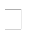 Tema III.: Društvena struktura i sustav  (okvirno 10 nastavnih sati)Tema IV.: Pojedinac, kultura i ličnost (okvirno 9 nastavnih sati)Tema V.: Globalizacija i ekološki problemi (okvirno 4 nastavna sata)IZBORNI PROGRAMDEMOKRACIJA I LJUDSKA PRAVAIZBORNI PROGRAMLIKOVNA KULTURASADRŽAJI I OPERATIVNI CILЈEVI / ISHODI PROGRAMAOpći dio Teme: - što je umjetnost; umjetnost u prostoru i vremenu; umjetnost i društvo-likovna umjetnost (pojam, značaj, osnovni elementi vizualnoga jezika, načela likovnoga oblikovanja, kompozicija) -likovne tehnikeLikovna djela i spomenici kulture Teme: Likovna umjetnička djela od samih početaka likovnog stvaralaštva do danas (prapovijest, umjetnost drevnih civilizacija, antička umjetnost, srednjovjekovna umjetnost, islamska umjetnost)Unutar predviđenoga nastavnog sadržaja neophodno je uključiti i vježbe kreativnoga izražavanja, koje se odnose na nastavne jedinice, a osmišljene su kao pomoć učenicima da kroz samostalni rad spoznaju osnovna načela likovnoga oblikovanja, kompozicijska pravila i stilske karakteristike pojedine epohe, civilizacije ili pojedinačnoga umjetničkog djela.IZBORNI PROGRAMGLAZBENA KULTURATema:  Repetitorij nastavnih sadržaja iz prethodnih razreda:  1. Barokna i klasična opera, 2. Osnovne karakteristike romantizma i razvoj opere u prvoj polovici XIX. stoljeća u Francuskoj, Njemačkoj i Rusiji. Tema:  Glazbeno-scenska glazba XIX. stoljeća 1. Wagnerova reforma opere,  2. Talijanska opera – Giuseppe Verdi, 3. Veristi,  4. Opera u Francuskoj,  5. Opereta  Tema: Njemačka i francuska glazba druge polovice XIX. stoljeća: 1. Johannes Brahms i Anton             Bruckner,  2. Gustav Mahler i Richard Strauss,  3. César Franck i Camille Saint-Saёns Tema: Nacionalne škole u  XIX. stoljeću:   1. Opće karakteristike nacionalnih škola, 2. Rani romantizam u Rusiji i ruska Petorica, 3. Petar I. Čajkovski Tema: Glazbena razdoblja: 1. Barok i klasika, 2.
   Osnovne karakteristike kasnoga romantizma i njegovi predstavnici, 3. Impresionizam u
  glazbi.Tema: Umjetnička glazba u prvoj polovici XX. stoljeća: 1. Opće karakteristike epohe, 2. Ekspresionizam u glazbi, 3. Nove nacionalne škole, 4. Neopravci u europskoj
glazbi XX. stoljeća Tema: Putovi razvoja bluesa, jazza, rocka i popularne zabavne glazbe u svijetu: 1. Kratka povijest bluesa, 2. Uvod u povijest jazza, 3. Pop i rock-glazba 50-ih i 60-ih godina, 4. Pop i rock-glazba 70-ih godina, 5. Pop i rock-glazba 80-ih godina, 6. Pop i rock-glazba 90-ih godina i na početku novoga stoljećaIZBORNI PROGRAMSPORTSKA KULTURANapomena: Zavisno od uvjeta rada dopušteno je nastavniku raspodijeliti fond nastavnih sati u okviru sportskih igara.Minimalni obrazovni zahtjevi:Atletika: trčanje na  (50)m za učenike i učenice; skok udalј (uvis) i bacanje kugle – na rezultat.Vježbe na spravama i tlu: učenici: nastavni sadržaji programa vježbi na tlu, preskok, jedna sprava u uporu ili jedna sprava u visu; učenice: nastavni sadržaji programa vježbi na tlu, preskok Izborni program: Sportska igraNASTAVNA PODRUČJABROJ SATIKnjiževnost14Kazalište i medijska kultura4Jezik4Jezično izražavanje8PROGRAMSKE CJELINE I TEMEPROGRAMSKI SADRŽAJIKNJIŽEVNOST 1. Hrvatska narječja i dijalektna književnost2. Književni rod – lirika 3. Književni rod – epika 4. Književni rod – drama 5. Rubne diskurzivne vrste (esej, feljton, putopis, biografija)KAZALIŠTE I MEDIJSKA KULTURAJEZIKJEZIČNO IZRAŽAVANJE - ponoviiti obilježja hrvatskih narječja (štokavsko, kajkavsko i čakavsko) - analizirati djela pisana dijalektom, - usporediti književna djela pisana narječjima u hrvatskome jeziku, - usporediti jezična i stilska obilježja djela napisanih na narječjima.- znati odrediti obilježja lirike, - znati prepoznati stilska izražajna sredstva, - znati odrediti književno razdoblje u kojem je nastalo lirsko djelo, - usporediti liriku s ostalim književnim rodovima, - analizirati lirska djela, - znati napisati pjesmu. - znati prepoznati epsko djelo, - znati analizirati epsko djelo, - usporediti različite vrste epskih djela, - znati karakterizaciju likova, - znati prepoznati u književnom djelu određenu karakterizaciju te je potkrijepiti citatima iz djela, - znati ulogu opisa u književnom djelu,- znati pripovjedne tehnike, - znati obilježja drame, - znati analizirati dramu, - znati dramatizirati određeni tekst, - znati usporediti dramu s drugim književnim rodovima, - znati povijest drame u hrvatskoj i svjetskoj književnosti.- znati definirati rubne diskurzivne vrste, - znati obilježja eseja, feljtona, putopisa, biografije, - znati usporediti rubne diskurzivne vrste. Preporučeni autori književnih djela: Marko Marulić Bartul Kašić Tituš BrezovačkiMiroslav Krleža Marin Držić Milutin Cihlar Nehajev Lav Nikolajevič Tolstoj Walter Scott Milan Kundera Hermann HesseIvan Slamnig Dragutin Tadijanović Marija Jurić Zagorka Jerome David Salinger Ranko Marinković William ShakespeareAntun Gustav Matoš - znati povijesni razvoj kazališta, - znati dijelove kazališta te sve osobe koje sudjeluju u radu kazališta, - znati značaj kazališta, - znati povijesni razvoj medija, - znati povijesni razvoj filmske umjetnosti, - znati o zagrebačkoj školi filma,- znati što je radio drama i njezina obilježja, - poslušati jednu radio dramu. Preporuka je posjet kazalištu. Filmovi: - Dušan Vukotić, Surogat - jedan od filmova hrvatske kinematografije - znati pravopise i rječnike koji su u uporabi, - analizirati razlike i sličnosti u pravopisnim rješenjima, - znati služiti se rječnikom, - upoznati različite vrste rječnika, - upoznati dijelove hrvatskoga jezika koji nisu obuhvaćeni standardom (eufemizmi, hiponimi, hiperonimi i sl.)- upoznati onomastička obilježja svoga kraja. - znati pravila pisanja eseja, - pisanje eseja (različiti tipovi eseja: interpretativni, raspravljački i usporedni) - pisanje dramskoga teksta ili pripovijetke poštujući pravila i obilježja književnoga roda.TemaOkvirni broj nastavnih satimjesečnoProgramski sadržajiTenses in English 3Ponavljanje i usustavljivanje glagolskih vremena British and American English3Slušanje i prepoznavanje varijeteta engleskoga jezikaEnglish structures 4Hipothesizing, reduced infinitives, avoiding repetition, reporting with passive verbs – distancing the facts, Literature – Short stories 3Čitanje i analiza kratkih priča ili ulomaka poznatih britanskih / američkih pisacaWriting essays 4Način pisanja eseja na engleskom jeziku na određenu temuLiterature – Poetry3Čitanje, analiza i pisanje poezije Writing reviews2Recenzija knjige ili filmaVocabulary3  Idiomi, homonimi, homofoni, frazalni glagoli, riječi koje izazivaju zabunu u razumijevanjuOperativni cilјevi / Ishodi učenjaSadržaji programa / PojmoviKorelacija s drugim nastavnim predmetimaČITANјE I RAZUMIJEVANјE (B2+/C1)Učenici će moći/znati:pokazati razumijevanje ključnih ideja originalnoga teksta koje su prezentirane izravno ili se podrazumijevajupokazati razmijevanje motiviranosti likova i utjecaja donesenih odluka na razvoj radnje nekog književnog djela, pokazati razumijevanje metafore u književnom tekstu.LANGUAGE LEVELWord pairsSynonyms in context Homonyms, homophnesVerbsTenses (present, past, future tenses) simple and continuousPassive Voice (present, past, future)infinitives Phrasal verbs / prepositions Expressing wishesKorelacija sa svim nastavnim predmetima koji se izučavaju u četvrtom razredu.Znanja koja se stječu u okviru ovih predmeta doprinose bolјem i uspješnijem razvijanju vještina i postignuća u području izučavanja stranoga jezika.SLUŠANјE I RAZUMIJEVANјE (B2+/C1)Učenici će moći/znati:pokazati razumijevanje govornoga i standardnoga jezika o poznatim i manje poznatim temama iz osobnoga ili društvenoga života, pokazati razumijevanje smisla i uočiti bitne informacije slušanoga sadržajauočiti stavove, mišljenja i ideje koje nisu eksplicitno  izgovorenepokazati razumijevanje složenijih izlaganja iz područja obrazovanja ili nekog stručnog područja.WORD FORMATION SENTENCE LEVELReported Speech – Sequence of TensesConditional clauses – 0, 1, 2, 3 conditionals, Mixed conditionalHypothesizingIdiomsMetaphorsSpoken English expressions Linking and commenting GOVOR  (B2+/C1)Učenici će moći/znati:prilagoditi vlastiti iskaz odgovarajućem jezičnom registrusamostalno sudjelovati u razgovorurazmjenjivati stavove i mišljenja tijekom razgovora o različitim temamaiznositi svoje mišljenje ili komentare i obrazložiti ihpripremiti i izvesti kraće izlaganje uz propratne ilustracijepripremiti i na jasan način izložiti predavanje, dajući razloge za i protiv nekog stajališta iznoseći prednosti i nedostatke različitih stavova/mogućnosti.PISANјE (B2+/C1)Učenici će moći/znati:koristiti odgovarajući registar u pisanju različitih vrsta teksta (pismo, rezime, članak, izvješće, priča i slično)koristiti odgovarajuće  strukture i vokabular u pisanjupravilno strukturirati tekst  jasno i logički povezujući ideje, koristeći odgovarajuća jezična sredstva, pisati kritički osvrt na neko književno djelo, kazališnu predstavu ili filmnapisati esej ili izvješće, metodično gradeći argumentaciju uz naglašavanje bitnih pojedinosti i/ili navodeći prednosti i nedostatke stavova i mišljenjaizvršiti sintezu informacija i argumenata prikupljenih iz različitih izvora.    Literature (B2+/C1)Sadržano u nastavnim jedinicamaTEMAPROGRAMSKI SADRŽAJKontaktiMediji, intervjuiProslaveDogovaranje sastanka, planiranje i organiziranje proslavaMobilnostPutovanja, kretanje po gradu i selu, izleti, vrste smještaja na putovanjimaStanovanjeUređenje stambenoga prostora, oblici stanovanjaZanimanje i obrazovanjeŠkolski i obrazovni sustavi, stipendije, studij u inozemstvu, prijave, životopis, oglasi za posao, na radnom mjestuKultura, umjetnost, glazbaPredstavnici iz zemalјa njemačkoga govornog područja, suvremeni umjetnici, bendoviNovacPotrošačko društvo, uloga novca, kupnja na internetuCjeloživotno učenjeFaze učenja, formalno i neformalno obrazovanje, ponude u okviru neformalnoga obrazovanja, troškovi obrazovanja i dodatne edukacijeOperativni cilјevi / Ishodi učenjaSadržaji programa /Pojmovi Produkcija i interakcija – usmeno
Učenik će moći:
 pričati o većini tema iz svakodnevnoga života (obitelj, hobi, interesi, posao, putovanja, aktualni događaji), prilično tečno i bez čestih prekida, zahvalјujući velikom repertoaru riječi i izraza, ponekad i uz pomoć opisivanja;
 u poznatim, predvidlјivim situacijama znati na različite načine rabiti širok spektar jednostavnih jezičnih sredstava da bi izrazio najvažnije od onoga što bi želio reći; ako se jave teškoće prilikom govora, ponovno započeti rečenicu i sam ispraviti vlastite greške; u manje predvidlјivim situacijama prilagoditi svoj način izražavanja;  relativno tečno i razumlјivo izražavati se, praveći stanke, da bi, ono što želi reći, isplanirao ili ispravio, prije svega ako govori dulje vrijeme;  izražavati se o općim temama pri čemu, kod kompliciranijih sadržaja ili u manje poznatim situacijama, pravi greške koje ne ometaju razumijevanje; jednostavno i jasno opisati stvari i ličnosti koje su u krugu njegova interesiranja;  opisati svoje snove, osjećaje, cilјeve; obrazložiti i objasniti svoje poglede, planove, radnje;  razumlјivo govoriti o svakodnevnim i posebnim temama iz vlastitoga iskustva te izraziti i obrazložiti svoje mišlјenje;  razumlјivo opisati kako se nešto pravi ili radi; objasniti kako se priprema neko jelo; pričati o svojim iskustvima i događajima i svojoj reakciji o nekoj njemu neugodnoj situaciji;  argumentirano iznositi ideje i informacije - sudjelovati u svakodnevnim razgovorima, ako se govori razgovjetno, ali ponekad morati zahtijevati da mu se neke riječi i izrazi ponove.  odgovoriti, sukladno situaciji, na mnoga pitanja i dati obavijesti; voditi prepirku, obrazložiti svoj stav, navesti argumente i protuargumente;  nekome zapovijediti, zamoliti;   uz malo truda sudjelovati u razgovoru s više izvornih govornika, ako sugovornici prilagode svoj jezik i tempo govora;  uklјučiti se u razgovor o poznatoj temi;  savjetovati, žaliti se, vodiiti razgovor u policiji, zatražiti vizu, u nekoj službi zamoliti za informaciju;  govoriti o svojim planovima i namjerama te ih obrazložiti; obrazložiti svoju naklonost ili nenaklonost prema nečemu;  raspitati se kako uz pomoć gradskoga prometa doći do nekog mjesta u gradu,  komunicirati u ustanovama,  izraziti osjećaj kao iznenađenje,  objasniti kako je došlo do nesporazuma; izraziti lјutnju;  voditi pripremlјeni intevju;  provjeriti konkretne informacije i potvrditi ih.Naglasak i intonacija
Učenik će biti sposoban:
govoriti jasno i razumlјivo, tako da sugovornik, usprkos prepoznatlјivom stranom naglasku i povremenim greškama u izgovoru, rijetko ima potrebu tražiti da mu se nešto ponovi.Produkcija i interakcija - pismeno
Učenik će moći:
  zahvalјujući velikom repertoaru riječi i izraza pisati razumlјive tekstove o većini tema iz svoga svakodnevnog života i kruga svoga interesiranja (obitelj, hobi, interesi, posao, putovanja, aktualni događaji); Učenik će znati:  opisati svoje snove, osjećaje i cilјeve;  napisati sastavak o nekom filmu, romanu i izraziti svoje mišlјenje o tomu;  pisati o svojim iskustvima na putovanju i komentirati ih, kao i opisati svoju reakciju i mišlјenje;  pisati o nekom koncertu i izraziti lјutnju zbog slaboga zvuka;  opisati školski sustav u svojoj zemlјi,  pisati o svom stavu, pisati o pojedinostima neke nepredviđene situacije;  sastavlјati sam jednostavne tekstove;  praviti bilјeške koje će mu kasnije biti dovolјne;  pripremiti referat koristeći najvažnije informacije iz nekog teksta;  u privatnoj korespondenciji pisati o osjećajima, vijestima, događajima;  u jednostavnim situacijama pismeno se obratiti policiji, banci, pošti;  pomoću elektroničke pošte ili faksa rezervirati putovanje, hotelsku sobu;  napisati pozivnicu, opomenu, ispuniti obrazac;  prenijeti poruke, priopćiti rezultate;  prenijeti i objasniti kratke jednostavne stručne informacije;  napisati životopis i prijavu za stipendiju, posao;  sastaviti oglas, reagirati na oglase i tražiti detalјnija objašnjenja;  provjeriti informacije i potvrditi ih.Recepcija - usmeno
Učenik će znati: zahvalјujući poznavanju velikoga broja riječi i izraza razumjeti mnoge tekstove tematski vezane za svakodnevni život (obitelj, hobi, interesiranja, putovanja, dnevni događaji);  u duljim tekstovima razumjeti glavne i pojedinačne informacije ako se govori standardnim jezikom o poznatim temama;  razumjeti razgovor između izvornih govornika, ako oni govore standardnim jezikom o poznatim temama (utakmica, poruke preko telefona, obavijesti na želјezničkoj postaji, u zračnoj luci, prodajnom centru;  razumjeti glavne informacije o nekom gradu od turističkoga vodiča;  razumjeti neki referat o temi koja mu je, dijelom, već poznata;  razumjeti kratke jednostavne priče sa radija ili CD-a;  u velikoj mjeri pratiti televizijski program (dnevnik, vijesti, obavijesti o prirodnim katastrofama, putopise, glavnu ideju nekog kazališnog komada);  razumjeti obavijesti koje dobije u banci, pošti, općini;  na nastavi razumjeti informacije u vezi s pripremom za ispit;  razumjeti lјude koji pričaju o nekim osobnim situacijama i događajima.Recepcija - pismeno
Učenik će znati:
 zahvalјujući bogatom rječniku razumjeti mnoge tekstove s tematikom iz svakodnevnoga života i kruga njegova interesiranja (obitelj, hobi, prijatelјi, putovanja, dnevni događaji);  razumjeti različite upute (u vezi s uporabom lijeka, razumjeti upute na automatu za kupnju voznih karata);  razumjeti bajku i pouku iz bajke,  razumjeti romane za mlade i ostale koji su pisani lakšim stilom;  razumjeti informacije iz tekstova koji su namijenjeni javnosti (o kućnom redu u školi i na drugim mjestima – na bazenu, kako razvrstati otpad),  razumjeti koji su mu dokumenti potrebni za dobivanje nekih dozvola;  razumjeti ugovor o iznajmlјivanju stana, o cijeni, opremi, položaju stana;  u elektroničkim časopisima naći obavijesti o onome što ga interesira...Usmeno i pismeno posredovanje – prevođenjeUčenik će znati usmeno prevesti s njemačkoga na hrvatski jezik i obrnuto za prijatelјe, rodbinu, strane goste i slično, izjave i kratka pisana i usmena priopćenja ako se radi o njemu poznatim temama napisanima ili izrečenima jednostavnim jezikom; ako se radi o njemu manje poznatoj temi, to će moći učiniti uz dodatna pitanja i objašnjenja.
Znanje o jeziku:
Učenik treba poznavati osnovna načela gramatičke i sociolingvističkih kompetencija.Imenice: - tvorba imenicaGlagoli:- glagoli s prijedlozima, - frazalni glagoli,- pasiv,- konkurentni oblici pasiva,- konjunktiv II.Pridjevi:	- pridjevska deklinacijaPrijedlozi:- vremenski prijedlozi - mjesni prijedloziVeznici:- uzročni i dopusni odnosiRiječce:- modalne riječceRečenica:- položaj elemenata u nezavisnoj i zavisnoj rečeniciWerden + InfinitivNicht/nur – brauchen...zu- finalne rečenice- relativne rečeniceLektira:Učenici čitaju:- najmanje jednu pjesmu- -najmanje jednu priču (kraću ili dulju)- skraćene inačice djela iz njemačke književnosti (po izboru nastavnika ili učenika i sukladno knjižničkom fondu)Film:Preporučuje se gledanje najmanje jednoga njemačkog filma tijekom školske godine, prikladnog za njihov uzrast uz obradu istoga.Projekti/prezentacije:Učenici dodatno istražuju teme i područja koja se obrađuju na nastavnom satu, te ih izlažu ostalim učenicima u vidu prezentacije (najmanje jednaprezentacija tijekom školske godine).Preporuka 1.:Obrada slobodne teme sukladno planiranom izboru studijaPreporuka 2.:Tekstove za čitanje i slušanje iz udžbenika povremeno zamijeniti aktualnim izanimlјivijim.Preporuka 3.:Uporaba rječnika.CILJEVI I ZADATCICilj nastave latinskoga jezika jest osposobiti učenika da:
- uoči, spozna, razumije i prepozna jezičnu građu latinskoga jezika;
- uči osnove latinskoga jezika uspoređujući ga s hrvatskim jezikom kao temeljem učenja svakoga stranog jezika;
- upozna i razumije civilizacijski kontekst u kojem ta građa postoji kao prenositelj određenih obavijesti;
- razumije jednostavnije (kraće) tekstove na latinskom jeziku te da ih može prevesti na hrvatski jezik bez uporabe rječnika;
- svlada latinsku stručnu terminologiju u suvremenim jezicima.
Zadatci:
- ponavljanje glasovnoga sastava, pisma, izgovora;
- usvajanje analize rečenice i gramatičke analize riječi (morfosintaksička analiza);
- usvajanje osnovnih gramatičkih elemenata i osnovnoga vokabulara, najznačajnijih riječi potrebnih za samostalno prevođenje;
- osposobljavanje učenika za čitanje i razumijevanje, jezičnu analizu i prevođenje kraćih latinskih tekstova bez uporabe rječnika;
- usporediti i povezati gramatiku hrvatskoga i latinskoga jezika, odnosno stranoga i latinskoga jezika;
- samostalno ili uz pomoć nastavnika sastavljati kratke rečenice, popunjavati tekst ili povezati dijelove teksta;
- iskazati svoj dojam o tekstu, pozivati se na sam tekst i interpretirati ga svojim riječima (na hrvatskom jeziku) referirajući se na situacije iz okruženja;
- usvojiti određeni fond riječi i izraza relevantan za buduće obrazovanje i bolje razumijevanje terminologije u svim domenima života;- prepoznati povezanost prošlosti i sadašnjosti uočavajući sličnosti i razlike u kulturama;
- razvijati interese za antičku kulturu i civilizaciju;
- uočavati vrijednosti spomenika antičke kulture i razvijati interese za izučavanje baštine latinskoga jezika na području Bosne i Hercegovine;
- svladati određeni broj latinskih izreka, termina, kratica koje su se do danas zadržale u govoru i stručnoj terminologiji i dio su opće kulture;OČEKIVANI
ISHODI
UČENJAUčenik:- je sposoban pravilno pisati i čitati latinske riječi i rečenice;
- samostalno određuje vrste riječi i razlikuje nominalne i verbalne kategorije;
- pravilno navodi promjenljive vrste riječi;
- sposoban je deklinirati imenice i pridjeve;
- sposoban je konjugirati glagole;
- pravilno određuje funkcije riječi u sintagmama / rečenicama;
- povezuje latinsku gramatiku sa gramatikom hrvatskoga i stranih jezika;
- samostalno prevodi rečenice i kraće tekstove;
- usvaja određeni fond riječi;
- poznaje osnove antičke civilizacije;
- citira i rabi izreke u konkretnim situacijama;KORELACIJA S
DRUGIM NASTAVNIM
PREDMETIMA- Hrvatski jezik i književnost, strani jezici;
- Povijest i ostale društvene znanosti;
- Biologija i ostale prirodoslovne znanosti;Operativni ciljevi / Ishodi učenjaSadržaji programa / PojmoviKorelacija s drugim nastavnim predmetima   Učenik treba: • rješavati zadatke s dvije  ili više apsolutnih vrijednosti i, po potrebi, diskutirati.   Jednadžbe i nejednadžbe s apsolutnim vrijednostima Važnije nejednakosti InformatikaOperativni ciljevi / Ishodi učenjaSadržaji programa / PojmoviKorelacija s drugim nastavnim predmetima   Učenik treba: - primjenjivati kvadratnu jednadžbu na rješavanje      iracionalne jednadžbe i nejednadžbe. - koristiti metodu uvođenja (smjenom) nove promjenljive. Iracionalne jednadžbe - složeniji   tipovi. Korijen funkcija kao  inverzne kvadratne. Iracionalne  nejednadžbe u skupu -.Geometrija, ekonomija- rješavanje problema u optimizacijiOperativni ciljevi / Ishodi učenjaSadržaji programa / Pojmovi Korelacija s drugim nastavnim predmetima   Učenik treba: - primjenjivati kvadratnu jednadžbu, osobine   kvadratne i eksponencijalne funkcije na   rješavanje eksponencijalnih jednadžbi i nejednadžbi. -usvojiti činjenicu da je logaritamska funkcija inverzna eksponencijalnoj. -koristiti metodu uvođenja (smjenom)   nove promjenjljive. - rješavati kombinirane zadatke s prethodnim temama. Eksponencijalna funkcija.Eksponencijalne jednadžbe.Eksponencijalne nejednadžbe.Fizika -radioaktivni raspadBiologija -razmnožavanjebakterija - rast kulturaEkonomija - kamatni računOperativni ciljevi / Ishodi učenjaSadržaji programa / Pojmovi Korelacija s drugim nastavnim predmetima   Učenik treba: - primjenjivati kvadratnu jednadžbu, osobine   kvadratne, eksponencijalne i logaritamske    funkcije na rješavanje logaritamskih jednadžbi i  nejednadžbi. - usvojiti činjenicu da je logaritamska funkcija   inverzna eksponencijalnoj. - koristiti metodu uvođenja (smjenom)   nove promjenljive.  - rješavati kombinirane zadatke s prethodnim temama.Pravila logaritmiranja. Logaritamska funkcija..Logaritamske jednadžbe.Logaritamske nejednadžbe.Fizika -radioaktivni raspadBiologija -razmnožavanjebakterija - rast kulturaEkonomija - kamatni računOperativni ciljevi / Ishodi učenjaSadržaji programa / Pojmovi Korelacija s drugim nastavnim predmetima   Učenik treba: • izračunati vrijednost trigonometrijske funkcije svođenjem na prvi kvadrant.   Rješava trigonometrijske jednadžbe i    nejednadžbe primjenom trigonometrijske   kružnice, kvadratnih jednadžbi i nejednadžbi.   Koristi metodu uvođenja (smjenom)   nove promjenljive.   Rješava kombinirane zadatke s prethodnim temama.Definicija trigonometrijskih funkcija na kružnici.Periodičnost, parnost (neparnost) trigonometrijskih funkcija. Svođenje složenijih jednadžbi i nejednadžbi na osnovni oblik.Inverzne trigonometrijske funkcije u jednadžbama i nejednadžbama.Fizika -elektrodinamika- oscilacije i valoviOperativni ciljevi / Ishodi učenjaSadržaji programa / Pojmovi Korelacija s drugim nastavnim predmetima   Učenik treba: •  znati skicirati grafike funkcija s apsolutnom vrijednošću. Elementarne i složenije funkcije.Naći zapis funkcije bez apsolutne vrijednosti Određivanje , nula, ekstrema funkcija, tj. točaka koje pripadaju grafiku.Statistika EkonomijaOperativni ciljevi / Ishodi učenjaSadržaji programa / Pojmovi Korelacija s drugim nastavnim predmetima   Učenik treba: • primjenjivati osobine determinante na njezino računanje; • primjenjivati Cramerovo pravilo na sustave s parametrom. Determinante 2. i višeg reda i njihove osobine.(Laplaceov razvoj) Rješavanje sustava Cramerovim pravilom. Informatika Ekonomija Operativni ciljevi / Ishodi učenjaSadržaji programa / Pojmovi Korelacija s drugim nast. predmetima   Učenik treba: • probati iz informatora naći zadatke koji će se  radom u skupini rješavati radi pripremanja prijamnog ispita iz matematike • predložiti teme za izradu maturalnoga rada zajedno.• raditi zadatke za polaganje maturalnoga ispita na dani prijedlog zadataka.• koristeći klasičnu definiciju vjerojatnoće i uz pomoć kombinatornih načela odrediti vjerojatnoću događaja.Informatori s fakulteta.Rad na izradi maturalnoga rada s konzultacijama tijekom izrade.Zadatci za polaganje maturalnoga ispita. Klasična definicija vjerojatnoće.Prostor uzoraka.Hrvatski jezik i književnost,(izrada seminarskih radova)Operativni cilјevi / Ishodi učenja Sadržaji programa / Pojmovi Korelacija s drugim nastavnim predmetimaUčenik treba:• razlikovati vektor položaja materijalne točke, vektor pomaka, putanja i put,  translacijsko, kružno, rotacijsko gibanje;• prikazati gibanje na različite načine:   tabelično, grafički i formulom;• definirati i uočavati razliku između srednje i trenutne brzine,   srednjega i trenutnoga ubrzanja, te razlikuje kretanje prema obliku putanje, prema brzini i ubrzanju;• crtati, koristiti i tumačiti  grafike V=V(t); s=s(t);    a=a(t) za različite     vrste gibanja i na  temelju V=V(t) grafika     računati prijeđeni put;• definirati kružno    gibanje i  razlikovati veličine     vezane za  kružno gibanje (period,  frekvencija, kutna     brzina, kutno ubrzanje,  centripetalno ubrzanje,  ukupno ubrzanje);Mehaničko gibanje  (materijalna točka,  referentni sustav,  vektor položaja,  pomaka, putanja i put);  translacijsko i  kružno gibanje.• Brzina (srednja i  trenutna).• Nerelativistički zakon  slaganja brzina.• Ubrzanje (srednje i  trenutno).• Jednoliko  pravocrtno gibanje.  Jednoliko  promjenlјivo     pravocrtno gibanje.• Kružno gibanje.  Veličine kojima se  opisuje kružno gibanje  (brzina i ubrzanje,  kutni pomak, kutna  brzina, kutno  ubrzanje).• Jednoliko kružno  gibanje. Period i  frekvencija.  Jednoliko  promjenlјivo kružno  gibanje. Ukupno  ubrzanje.• Rotacijsko gibanje  tijela. Veličine kojima  se opisuje rotacijsko     gibanje. Analogija    translacijskoga i    rotacijskoga gibanja.Animacije i demonstracijski ogledi:phet. simulacije Coloradowww.vascak.czMatematika,InformatikaOperativni cilјevi / Ishodi učenjaSadržaji programa /Pojmovi Korelacija s drugim nastavnim predmetimaUčenik treba:• razumjeti odnos sile, mase    i ubrzanja,• razumjeti što je uzrok  promjeni impulsa tijela;• razumjeti razliku između  impulsa tijela i impulsa  sile;• formulirati Newtonove  zakone;• primjenjivati Newtonove    zakone;• primjenjivati jednadžbu  translacijskoga gibanja  (drugi Newtonov zakon) • razumjeti pojam    inercijalne sile;• razlikovati statičko od  dinamičkog trenja;• koristiti simulacije u    vezi s Newtonovim    zakonima i silom trenja;• razumjeti prirodu sile  trenja (sila trenja je  posljedica elektromagnetne  interakcije).Prvi i drugi Newtonov   zakon mehanike.    Sila, masa i impuls    tijela.• Treći Newtonov zakon.• Trenje (mirovanja,   klizanja i kotrlјanja).• Centripetalna sila.• Inercijalni referentni  sustavi. Jednadžba  translacijskoga gibanja u  inercijalnom sustavu.  Jednadžba  translacijskoga gibanja u  neinercijalnom sustavu.Animacije i demonstracijskiogledi:phet. simulacijeColoradowww.vascak.czMatematika,InformatikaOperativni cilјevi / Ishodi učenjaSadržaji programa / Pojmovi Korelacija s drugim nastavnim predmetimaUčenik treba:• shvatiti pojam čvrstoga  (krutoga) tijela;• razlikovati moment sile,  moment inercije i    moment impulsa tijela;• navoditi primjere  rotacijskoga gibanja u  kojima se održava     moment impulsa;• rješavati jednostavnije  probleme u vezi s  rotacijskim gibanjem;• koristiti simulacije u     vezi s rotacijskim gibanjem.Moment sile.• Moment inercije.• Steinerov poučak.• Moment impulsa.  Osnovni zakon dinamike  rotacije.Animacije i demonstracijskiogledi: phet. simulacijeColoradowww.vascak.czMatematika,InformatikaOperativni cilјevi / Ishodi učenjaSadržaji programa /Pojmovi Korelacija s drugim nastavnim predmetimaUčenik treba:• primjenjivati slaganje i  razlaganje sila u  konkretnim primjerima;• objasniti uvjete ravnoteže. Slaganje sila istih i   različitih pravaca.   Razlaganje sila.• Slaganje paralelnih  sila. Težište tijela.• Dinamička i statička  ravnoteža tijela.  Uvjeti ravnoteže  tijela. Stabilnost  ravnoteže.  Animacije i demonstracijskiogledi: phet. simulacijeColoradowww.vascak.czMatematika,InformatikaOperativni cilјevi / Ishodi učenjaSadržaji programa / Pojmovi Korelacija s drugim nastavnim predmetimaUčenik treba:• formulirati Keplerove  zakone;• primijeniti treći Keplerov  zakon na određivanje     udalјenosti planeta;• formulirati Newtonov    zakon gravitacije i razumjeti  njegovu univerzalnost.Keplerovi zakoni.• Newtonov zakon  gravitacije. Jačina  gravitacijskoga polјa.• Zemlјina teža. Težina  tijela. Bestežinsko  stanje Kretanja u polјu sile Zemlјine teže:- Slobodan pad.  - Vertikalni hitac.  - Kosi hitac.  - Horizontalni hitac.Animacije i demonstracijskiogledi: phet. simulacijeColoradowww.vascak.cz Matematika,InformatikaOperativni cilјevi / Ishodi učenjaSadržaji programa / Pojmovi Korelacija s drugim nastavnim predmetimaUčenik treba: • navesti primjere   transformacije kinetičke i gravitacijske potencijalne energije tijela u mehanički rad; predstavlјati rad grafički (kada je sila konstantna i kada je sila promjenlјiva).Mehanički rad.•  Kinetička energija   tijela. Rad i kinetička   energija.• Snaga. Stupanj korisnoga  djelovanja stroja.• Potencijalna energija  gravitacijske interakcije  (u blizini Zemlјe i na  velikom rastojanju od  Zemlјe). Referentna   razina ili referentna točka.• Potencijalna energija  elastične opruge.Animacije i demonstracijskiogledi: phet. simulacijeColoradowww.vascak.cz Matematika,InformatikaOperativni cilјevi / Ishodi učenjaSadržaji programa / Pojmovi Korelacija s drugim nastavnim predmetimaUčenik treba:definirati unutarnju energijurazlikovati unutarnju energiju i promjenu unutarnje energije • razlikovati temperaturu i     toplinuobjasniti specifične toplinske   kapacitete razumjeti prvo načelo   termodinamikegrafički prikazati rad plina u pV-dijagramu u različitim procesimarazlikovati specifični toplinski kapacitet plina pri   stalnom tlaku i pri stalnoj  zapreminiobjasniti kako nastaju adijabatski procesi i navesti primjere za  takve proceserazlikovati povratne i nepovratne   procese u plinuprotumačiti drugo načelotermodinamike.Unutarnja energija.    Promjena unutarnje     energije.    Količina topline.    Toplinski kapacitet          tijela.Specifični toplinski     kapaciteti.        Kalorimetar.Prvo načelo     termodinamike. Rad    idealnog plina pri izoprocesima.Toplinski kapaciteti plinova.Adijabatski procesi.    Poissonova jednadžba.Povratni i nepovratni     procesi. Entropija.        Drugo načelo      termodinamike.Animacije i demonstracijski ogledi:phet. simulacijeColoradowww.vascak.czAdijabatski procesi   (kompresija, ekspanzija).MatematikaInformatikaBiologijaOperativni cilјevi / Ishodi učenjaSadržaji programa / Pojmovi Korelacija s drugim nastavnim predmetimaUčenik treba:razumjeti i primijeniti jednadžbu   kontinuitetarazlikovati tri tlaka u fluiduprimijeniti Bernoullijevujednadžbu.Stacionarno strujanje    fluida. Jednadžba    kontinuiteta. Bernoullijeva jednadžba.Primjena Bernoullijeve     jednadžbe. Animacije i demonstracijskiogledi:phet.simulacijeColoradowww.vascak.czVisinski tlak   (U-cijev).Dinamički tlak.Bernoullijeva jednadžba   (Pitotova cijev).      Matematika      Informatika      KemijaOperativni cilјevi / Ishodi učenjaSadržaji programa / Pojmovi Korelacija s drugim nastavnim predmetimaUčenik treba:objasniti elementarnu količinu električnoga naboja, količinu električnoga  naboja i električni naboj tijelaobjasniti Coulombov   zakongrafički predstaviti električno  polјe pomoću silnica i definirati jakost     električnoga polјaizvesti formulu za rad sile u električnom polјudefinirati električni  potencijal točkastoga  električnog naboja i     električni naponobjasniti relaciju između jakosti homogenoga električnog polјa i   naponaobjasniti električni kapacitet   izoliranoga metalnog   provodnikaobjasniti kapacitet pločastoga   kondenzatoraizvesti formule za ekvivalentni   kapacitet redne i   paralelne veze kondenzatora i navesti karakteristike ovakvoga vezivanja kondenzatoraobjasniti energiju i gustoću energije električnoga polјa.Količina električnog naboja.   Elektrostatička sila.   Coulombov zakon.Jakost električnoga polјa. Silnice.Rad u električnom polјu.   Električni potencijal      i napon.Promjena potencijala.Veza između jakosti homogenoga   električnoga polјa i       napona.Električni kapacitet.   Električni kondenzator.Vezivanje kondenzatora.Energija i gustoća energije   električnoga polјa.  Animacije i demonstracijskiogledi:phet.simulacijeColoradowww.vascak.czElektrični naboj tijela.Silnice električnoga polјa.Zavisnost kapacitativnosti   od rastojanja između      ploča   kondenzatora sa zrakom      i s nekim čvrstim   dielektrikom    MatematikaInformatikaBiologijaOperativni cilјevi / Ishodi učenja Sadržaji programa /Pojmovi Korelacija s drugim nastavnim predmetimaUčenik treba:razumjeti da je elektromotorna   sila izvora struje mjera       za uloženu energiju      unutar izvoradefinirati jakost i gustoću   električne strujeobjasniti prirodu električne   otpornosti metalnoga   provodnika prema      klasičnoj teorijiobjasniti transformaciju   električne energije       izraženu   Jouleovim zakonomrazumjeti da su Kirchhoffova   pravila posljedica      zakona održanjaprimijeniti Kirchhoffova pravila nastrujne krugove s dvije      strujne kontureobjasniti relaciju između   utrošene električne      energije i   snage potrošačarazlikovati provodlјivost   elektrolita i      provodlјivost   metalnoga provodnikaobjasniti Faradeyev zakon   elektrolize i njezinu primjenurazlikovati nesamostalno i samostalno pražnjenje u plinovima.Nastanak električne struje.   Elektromotorna sila i      napon.Jačina i gustoća struje.   Električna otpornost i   provodlјivost. Ohmov       zakon.Jouleov zakon. Ohmov zakon za jednostavni krug.Kirchhoffova pravila.Vezivanje otpornika.Rad i snaga električne struje.Elektrolitička disocijacija.Provodlјivost elektrolita.   Faradayev zakon       elektrolize.Provodlјivost plinova.    Ionizacija plinova.Nesamostalno pražnjenje.     Geigerov brojač.Samostalno pražnjenje. Plazma.Animacije i demonstracijski ogledi:phet. Simulacije Coloradowww.vascak.czIzravna i inverzna veza dvije baterijeOhmov zakon za dio i za cijeli strujni krug.Električna otpornost    provodnika.Električna provodlјivost    elektrolita.MatematikaInformatika    Kemija BiologijaOperativni cilјevi / Ishodi učenja Sadržaji programa / Pojmovi Korelacija s drugim nastavnim predmetimaUčenik treba:definirati magnetnu indukciju i magnetni fluksgrafički predstaviti magnenta polјa pravocrtnoga strujnog provodnika, kružnoga navojka i solenoida i objasniti formule za magnetnu indukciju navedenih strujnih provodnikaodrediti pravac, smjer i intenzitet Lorentzove sile u različitim slučajevimaodrediti pravac, smjer i intenzitet Amperove sile u različitim slučajevimaobjasniti osobine paramagnetika, dijamagnetika i feromagnetikarješavati zadatke u vezi s magnetskim polјem strujnih provodnika i zadatke u vezi s djelovanjem magnetnih sila.  Magnetsko polјe u vakumu. Magnetsko polјe strujnoga provodnika i zavojnice.  Lorentzova sila.    Kretanje     naelektriziranih    čestica u magnetnom   polјu.Provodnik sa strujom u magnetnom polјu. Amperova sila.Svojstva tvari u magnetskom polјuAnimacije i demonstracijskiogledi:phet. simulacijeColoradowww.vascak.czOerstedov pokus   (strujni provodnik i       magnetna igla).Magnetsko polјe strujnoga   provodnika, solenoida      i elektromagneta (s       piljevinom željeza).Amperova sila   (djelovanje magnetskoga      polјa magneta na      laganu zavojnicu kroz      koju se propušta struja).MatematikaInformatikaOperativni cilјevi / Ishodi učenja Sadržaji programa / Pojmovi Korelacija s drugim nastavnim predmetimaUčenik treba:opisati pojavu elektromagnetne indukcijeformulirati Faradayev zakon elektromagnetne indukcije i Lentzovo praviloobjasniti zakon održanja energije u pojavi elektromagnetne indukcijeopisati međusobnu indukciju i samoindukcijurješavati zadatke u kojima se primjenjuje Faradayev zakon elektromagnetne indukcije.Elektromagnetna indukcija.  Međusobna indukcija i     samoindukcija.Elektromagnetna indukcija i zakon održanja energije.   Energija magnetskoga i      elektromagnetskoga     polјa.Animacije: phet. simulacijeColoradowww.vascak.cz     Elektromagnetna       indukcijaMatematikaInformatikaOperativni cilјevi / Ishodi učenjaSadržaji programa / Pojmovi Korelacija s drugim nastavnim predmetimaUčenik treba:definirati osnovne veličine koje opisuju harmonijske oscilacijeobjasniti pretvaranje potencijalne u kinetičku energiju (i obrnuto) kod linearnoga harmonijskog oscilatora, i zakonočuvanja energije•	grafički predstaviti slaganje dvije oscilacije istoga pravca, frekvencije i amplitude•	razlikovati slobodne, prigušene i prinudne oscilacije•	objasniti formule za period matematičkoga i fizičkoga klatna•	navesti efekte (korisne i štetne) mehaničke rezonancije na primjerima	razlikovati transverzalne od longitudinalnih valovadefinirati amplitudu, frekvenciju, period, valnu duljinu i brzinu prostiranja valovadefinirati objektivnu jačinu zvuka i objasniti relaciju između subjektivne i objektivne jačine zvukarazlikovati visinu i boju tonagrafički predstaviti linijski spektar jednoga tonanabrojati osobine infrazvučnih i ultrazvučnih valova i primjene ultrazvuka.Osnovne veličine koje opisuju harmonijske oscilacije:oscilacija, period, frekvencija, elongacija, amplituda.  Linearni harmonijski     oscilator. Energija   oscilatora.  Slaganje harmonijskih     oscilacija istoga pravca    gibanja.Matematičko klatno. Fizičko klatno.Prigušene i prinudne oscilacije. Mehanička rezonancija.  Osciliranje tega    okačenoga o oprugu.  Osciliranje klatna.Nastanak i vrste valova. Jednadžba vala.Huygensovo načelo. Odbijanje i prelamanje valova.   Načelo superpozicije    valova. Stojeći val. Zvuk. Karakteristike    zvuka. Spektar zvuka.  Infrazvuk i ultrazvuk.     Primjena ultrazvuka.Dopplerov efekt u akustici.Animacije i demonstracijski ogledi:phet. simulacijeColoradowww.vascak.czRušenje mosta u Washingtonu, 1940. *Zaštita objekata (nebodera, mostova, zračnih luka) od mehaničke rezonancije.MatematikaInformatikaOperativni cilјevi / Ishodi učenjaSadržaji programa /Pojmovi Korelacija s drugim nastavnim predmetimaUčenik treba:definirati način nastanka izmjenične strujeprimijeniti Ohmov zakon u krugu izmjenične strujedefinirati aktivnu, prividnu i ukupnu snagu izmjenične strujeobjasniti načelo rada generatora izmjenične strujeobjasniti načelo rada transformatoraobjasniti gubitke električne energije pri prijenosu na dalјinu.Sinusoidna izmjenična struja. Efektivne vrijednosti struje i napona.Termogeni, kapacitivni i induktivni otpori u krugu izmjenične struje. Ohmov zakon.  Snaga izmjenične struje.  TransformatoriAnimacije i demonstracijskiogledi:phet. simulacijeColorado www.vascak.czIspitivanje osobina strujnih krugova. Elektromagnetna indukcija (magnet i zavojnica).Otpori u krugu izmjenične struje.Snižavanje i povećavanje napona (transformator).MatematikaInformatikaOperativni cilјevi / Ishodi učenjaSadržaji programa / Pojmovi Korelacija s drugim nastavnim predmetimaUčenik treba:konstruirati lik predmeta u ravnom zrcalu, sfernom zrcalu i tankom leću koristeći karakteristične zrakenavesti osobine lika koji se dobiva u sfernom zrcalu ili lećuobjasniti nedostatke leća: sfernu aberaciju, kromatsku aberaciju, komu, astigmatizam i distorzijuobjasniti lupu i optički mikroskopobjasniti interferenciju, polarizaciju, difrakciju valova.Odbijanje i prelamanje svjetlosti. Indeks prelamanja.Totalna refleksija svjetlosti. Ravna i sferna zrcala. Geometrijska konstrukcija likova kod zrcala. Jednadžba sfernoga zrcala.Prelamanje svjetlosti pri prolazu kroz leća. Konstrukcija likova kod leća. Jednadžba leća.Prelamanje svjetlosti pri prolazu kroz optičku prizmu.Prelamanje svjetlosti pri prolazu kroz planparalelnu ploču.  Interferencija svjetlosti.Difrakcija svjetlosti na jednom otvoru. Difrakcijska rešetka.Polarizacija svjetlosti. Brewsterov zakon.Dopplerov efekt u optici.Apsorpcija svjetlosti.   Disperzija svjetlosti.Animacije i demonstracijskiogledi:phet. simulacijeColorado www.vascak.czKonstrukcija likova kod leća.   Nedostatci leća.   Lupa. Mikroskop.   Lik predmeta u    leću (optička klupa). Interferencija svjetlostiDifrakcija svjetlosti na uskom otvoru Difrakcija laserskoga snopa na optičkoj rešetki.Polarizacija svjetlosti (polarizatori).MatematikaInformatikaBiologijaOperativni ciljevi / Ishodi učenjaSadržaji programa /PojmoviKorelacija s drugimnastavnim predmetimaUčenik treba:znati koje su vrste laboratorijskoga pribora,poznavati nomenklaturu kemijskih tvari te što je sve dopušteno u laboratoriju.-Vrste tvari, smjese i čiste supstancije.-Odvajanje čistih supstancija.-Elementi i spojevi.Fizika: Fizičke osobine tvari iagregatna stanjaOperativni ciljevi / Ishodi učenjaSadržaji programa/ PojmoviKorelacija s drugimnastavnim predmetimaUčenik treba znati:-strukturu i građu atoma,-raspored elektrona poenergetskim razinama(elektronskim ljuskama),prostorni izgled s i ppodrazine (podljuske),odnosno orbitale, inačela popunjavanjaenergetskih razina (ljuski),-pisati formule i jednadžbe te izjednačavati kemijske jednadžbe.Struktura atoma,energetske razine elektrona i atomskeorbitale, izgradnjaelektronskoga omotača,Paulijevo načelo zabrane.-Afinitet atoma elemenata prema elektronima, energijaionizacije i koeficijent elektronegativnosti.Fizika: Struktura atoma, elementarne čestice i jedinicaelementarnoga električnoga naboja.Matematika: računskeoperacije priizračunavanju apsolutneatomske mase.Operativni ciljevi / Ishodi učenjaSadržaji programa/PojmoviKorelacija s drugimnastavnim predmetimaUčenik treba znati:-kako pisati maturalni rad te koncept izrade.Informatika: poznavanje rada na računalu (Wordu i Chem officeu) Operativni ciljevi / Ishodi učenjaSadržaji programa/PojmoviKorelacija s drugimnastavnim predmetimaUčenik treba znati:-vezu između elektronskekonfiguracije i periodnoga sustava elemenata,-karakteristike metala i nemetala,- reći u kojim se oksidacijskim stanjima pojavljuju elementi iz 1,2, 13, 14, 15, 16,17 grupe u periodnom sustavu elemenata,- osobine pojedinih elemenata te kakve spojeve grade.-Periodni sustav elemenata-Karakteristike metala-Karakteristike nemetala-Metalna veza, kristalimetala.-Grupe PSE.- Simboli elemenata iformule spojeva.Fizika: Ponašanje naelektriziranih čestica, kristali ikristalni sustavi.Operativni ciljevi / Ishodi učenjaSadržaji programa/ PojmoviKorelacija s drugimnastavnim predmetimaUčenik treba znati:-što predstavlja simbol, ašto formula,-o ugljiku kao osnovnom gradivnom elementu organskih spojeva-pojam ugljikovodika-pojam valencije i strukturne formule-pojam i građenje kovalentne veze-stereoizomeriju-funkcionalne skupine.-osobine elemenata nemetala-ugljikovodici prema zasićenosti-tipovi kemijskih veza-raspored atoma ili atomskih grupa u molekuli, hibridizacija-rotacija molekula u prostoru-funkcionalne skupine organskih spojevaFizika: prostorna orijentacija molekulaBiologija: značaj organskih spojeva u prirodiOperativni ciljevi / Ishodi učenjaSadržaji programa/PojmoviKorelacija s drugimnastavnim predmetimaUčenik treba znati:-kakva je veza između brzinekretanja čestica, njihovihsudara i brzine kemijskereakcije,-koji faktori, i kako, utječuna brzinu kemijskereakcije,-razliku između povratnihi nepovratnih kemijskihreakcija,-kako se izvodi konstantakemijske ravnoteže zapovratnu reakciju i čega jeona mjerilo,-kako čimbenicikoncentracija,temperatura i tlak,utječu na stanje kemijskeravnoteže,- pH-vrijednost.Kretanje čestica kao uvjetkemijske reakcije.-Brzina kemijske reakcije.-Čimbenici koji utječu nabrzinu kemijske reakcije izakon o djelovanju masa.-Povratne i nepovratnekemijske reakcije.-Kemijska ravnoteža ikonstanta lemijskeravnoteže.-Le Chatelierovo načelo.-Primjena kemijskeravnoteže u kemijskojtehnologiji.-Određivanje pH-rastvora.Fizika: kinetičkateorija plinova, plinskizakoni.Matematika:matematičke operacijevezane za izradu zadataka iz kemijske kinetike; grafičkopredstavljanje funkcionalne zavisnosti dviju promjenljivihveličina.Operativni ciljevi / Ishodi učenjaSadržaji programa/PojmoviKorelacija sa drugimnastavnim predmetimaUčenik treba znati:-pojam aminokiselina i građenje peptidne veze-pojam proteina i značaj-pojam ugljikohidrata, značaj-značaj lijekova-pojam vitamina i značaj-pojam i djelovanje hormona.Biokemijski procesi-struktura aminokiselina i vezivanje u peptidnu vezu-građa i podjela proteina-sastav i podjela ugljikohidrata (monosaharidi/polisaharidi)-uloga antibiotika i analgetika-podjela vitamina od A do B12-funkcija hormona u organizmu.Biologija: značaj i funkcija biokemijskih procesa ljudskoga organizmaTEMATSKO PODRUČJE I.: OSNOVE STANIČNE BIOLOGIJE - Biologija stanice (okvirni broj nastavnih sati: 5) TEMATSKO PODRUČJE I.: OSNOVE STANIČNE BIOLOGIJE - Biologija stanice (okvirni broj nastavnih sati: 5) TEMATSKO PODRUČJE I.: OSNOVE STANIČNE BIOLOGIJE - Biologija stanice (okvirni broj nastavnih sati: 5) Operativni cilјevi / Ishodi učenjaSadržaji programa / PojmoviKorelacija s drugim nastavnim predmetima1. Učenik treba:-definirati stanicu kao osnovnu gradivnu i funkcionalnu jedinicu živih bića-uočiti razliku i opisati oblik i veličinu stanice-opisati građu, navesti ulogu i značaj staničnoga zida,-opisati građu i objasniti ulogu stanične membrane,-nabrojati mehanizme transporta tvari kroz staničnu membranu-razlikovati aktivni i pasivni transport-objasniti difuziju, osmozu, olakšanu difuziju,endocitozu (fagocitozu, pinocitozu), egzocitozu, ionsku pumpu-objasniti protoplazmu stanice kao hidrofilni koloidni rastvor-opisati građu i ulogu citoplazme i objasniti gel i sol stanje-opisati građu i objasniti ulogu staničnih organela: ribosoma/polisoma, mitohondrija, Golgijevog aparata, endoplazmatskog retikuluma, lizosoma, vakuola, plastida, centriola, citoskeletona...-objasniti međusobnu povezanost staničnih organela u funkcioniranju stanice-opisati jezgru, objasniti njezinu građu i ulogu-objasniti značaj kromatina-definirati, skicirati i opisati kromosom-nabrojati i razlikovati vrste kromosoma prema položaju centromere-definirati pojmove: geni, haploidnost, diploidnost-opisati građu i objasniti ulogu jezgrice.1. Građa stanice  (okvirni broj nastavnih sati: 3)Stanica - osnovna gradivna i funkcionalna jedinica živih bića; otkriće stanice; oblik i veličina stanice.1.1. Stanični zid i stanična membranaStanični zid - građa i uloga (murein, celuloza, pektin),Stanična membrana - građa i uloga (fosfolipidi, dvosloj, tečno-mozaični model, periferni, integralni i transmembranski proteini, semipermeabilnost, pasivni i aktivni transport, difuzija, osmoza, olakšana difuzija,endocitoza (fagocitoza, pinocitoza), egzocitoza, ionska pumpa.1.2. Citoplazma i stanične organele1. Protoplazma, citoplazma - gel i sol stanje, citosol;Stanične organele: vakuola, ribosomi (polisomi) - građa i uloga;1.1 Stanične organele: endoplazmatski retikulum, Golgijev aparat, mitohondriji, lizosomi - građa i uloga;Stanične organele: endoplazmatski retikulum, Golgijev aparat, mitohondrije, lizosomi - građa i uloga;1.2 Stanične organele: plastidi, centrosom, citoskelet, specifične granule - građa i uloga;Stanične organele: plastidi (kloroplasti, kromoplasti, leukoplasti), centrosom, citoskelet, specifične granule - građa i uloga.1.3 Stanične organele: jezgra i jezgrica.Jezgra/nukleus - građa i uloga. Nukleolema, nukleoplazma, kromatin (DNA, RNA, histonski i nehistonski proteini), kromosomi (kromatide, centromera), vrste kromosoma prema položaju centromere (metacentrični, submetacentrični,akrocentrični, telocentrični kromosomi), geni, haploidnost, diploidnost.Nucleolus - građa i uloga.Kemijaneorganske i organske supstancijekoliodni rastvoriosmoza, difuzijaFizikaoptički i elektronički uređaji2. Učenik treba:-definirati pojmove: stanični ciklus, interfaza,-objasniti suštinu amitoze, mitoze i mejoze-navesti faze staničnoga ciklusa- objasniti značaj interfaze-nabrojati i prepoznati faze mitoze i mejoze-opisati faze mitoze i mejoze-usporediti faze mitoze i mejoze (sličnosti i razlike)-navesti značaj mitoze i mejoze za organizam..Stanični ciklus. Mitoza. Mejoza. (okvirni broj nastavnih sati: 1)2.1 Stanični ciklus.Pojam i faze staničnoga ciklusa, vrste diobe (amitoza, mitoza, mejoza);Interfaza. Mitoza – pojam, faze i suština / rezultat mitoze: tjelesne (somatske) stanice, profaza, metafaza,anafaza, telofaza; ekvatorijalna ploča (ravnina), diploidan broj kromosoma.2.2 Mejoza – pojam, faze i suština / rezultat: spolne stanice(gameti); redukcijska dioba; mejoza I i mejoza II; profaza I i II, metafaza I i II, anafaza I i II, telofaza I i II; homologni kromosomi, haploidan broj kromosoma.Fizika- optički i elektronički uređaji3. Učenik treba:-uočiti povezanost i zavisnost žive i nežive prirode-nabrojati, objasniti i razlikovati osobine živih bića-uočiti različitost u građi i funkciji živih bića-razlikovati jednostanične, kolonijalne i višestanične organizme-navesti razine organizacije bilјnih i životinjskih organizama.3.1.Učenik treba:-uočiti raznovrsnost i bogatstvo živoga svijeta-definirati sistematiku, filogeniju i taksonomiju-objasniti povijesni razvoj sistematike i osnove suvremene sistematike (Carl Linné)-uočiti kriterije razvrstavanja živih bića-objasniti načela binarne nomenklature na primjeru-definirati pojam botaničke nomenklature- nabrojati i definirati sistematske kategorije, te uočiti njihovu hijerarhiju-navesti suvremenu klasifikaciju živoga svijeta (po Whittackeru)-klasificirati živi svijet u osnovna carstva.3.Osobine i klasifikacija živoga svijeta(okvirni broj nastavnih sati: 1)Osobine organizama (živih bića)Osobine: individualnost, organizacija, jedinstven sastav, metabolizam (disanje, ishrana, izlučivanje), pokretlјivost, rast, osjetlјivost, prilagođavanje, razmnožavanje, starenje, smrt.3.1. Klasifikacija živoga svijetaSistematika, taksonomija, filogenija; Carl Linné, binarna nomenklatura, sistematske kategorije (vrsta, rod, porodica, red, klasa, tip - razdio, carstvo, nadcarstvo, domene).Klasifikacija živoga svijeta; klasifikacija živoga svijeta po Whittackeru (nadcarstvo, Procariota, Eucariota, carstvo, Monera, Protoctista, Plantae, Fungi, Animalia).TEMATSKO PODRUČJE II.: RAZNOVRSNOST ŽIVOGA SVIJETA (okvirni broj nastavnih sati: 15)TEMATSKO PODRUČJE II.: RAZNOVRSNOST ŽIVOGA SVIJETA (okvirni broj nastavnih sati: 15)TEMATSKO PODRUČJE II.: RAZNOVRSNOST ŽIVOGA SVIJETA (okvirni broj nastavnih sati: 15)1.1. Učenik treba:-odrediti mjesto virusa u klasifikaciji živoga svijeta-objasniti raznolikost virusa (veličina, oblik, tipovi) te njihovu podjelu (prema domaćinu, nukleinskim kiselinama)-uočiti da su virusi nestanični organizmi, na molekularnoj razini-objasniti građu i način razmnožavanja virusa (bakteriofag)-analizirati zašto virusi imaju osobine žive i nežive prirode-razlikovati infektivnost i patogenost-opisati subvirusne čestice.1.2 Učenik treba:-opisati građu i obilјežiti dijelove prokariotske stanice (bakterije i cijanobakterije),-razlikovati bakterije po obliku i načinu bojanja,-razlikovati jednostanične, kolonijalne i končaste cijanobakterije,-razlikovati pokretne i nepokretne bakterije i cijanobakterije,-navesti staništa, osobine, načine ishrane i razmnožavanja bakterija i cijanobakterija,-navesti organizme primitivnije od bakterija.1.Virusi i prokarioti (okvirni broj nastavnih sati: 3)1.1 Virusi i subvirusne čestice (nestanični / acelularni sustavi)Građa i osobine: virologija, nukleokapsid;umnožavanje/replikaciju virusa, fag (životni ciklus bakteriofaga); prioni; viroidi;1.2 Prokariot/Monera: Bakterije i cijanobakterijeUsporedni pregled: stanište, osobine, građa, ishrana, razmnožavanje.Bakterije - podjela: arhebakterije i eubakterije; građa; bacili, gram pozitivne i gram negativne bakterije, koke(diplokoke, streptokoke, stafilokoke), spirohete, spirili, vibrili, autotrofne (fotoautotrofne i hemoautotrofne) i heterotrofne (saprofitske i parazitske); dioba, spore; mikoplazme i rikecije.Cijanobakterije (modrozelene alge) - građa;fotosintetičke bakterije, bakterioklorofil, fragmentacija, heterocistePrimjer zadataka za područje mikrobiologijaFizika- optički i elektronički uređaji2.1. 2.2. Učenik treba:-navesti osnovne karakteristike glјiva, zbog kojih se one izdvajaju u posebno carstvo-navesti i objasniti razlike u građi glјiva (tipove talusa glјiva)-navesti osnovne kriterije za razvrstavanje glјiva-nabrojati osobine mješinarki i stapčarki-uočiti smjenu generacija u razmnožavanju glјiva i razlikovati nespolnu i spolnu generaciju-nabrojati i razlikovati osnovne predstavnike-usporediti glavne osobine i značaj pojedinih glјiva-navesti značaj glјiva u svakodnevnoj uporabi (medicina, farmacija, prehrambena industrija, polјoprivreda...)-navesti i razlikovati korisne i štetne glјive2. Morfologija, sistematika i filogenija glјiva(okvirni broj nastavnih sati: 2)Jednostavne glјive: sluzave glјive i algašice ili plijesnimorfološke karakteristike, građa, razmnožavanje, sistematika, filogenija, ekologija i značajheterotrofni protoktisti – jednostavne glјive: sluzave glјive i algašice ili plijesni: saprofiti, paraziti, predstavnici (siva ili crna plijesan - Mucor mucedo, peronospora)2.2. Složene glјive: mješinarke i stapčareglavne osobine, sistematika i značajmješinarke i stapčarke: askospore, bazidiospore, micelij, hife, vegetativne i reproduktivne hife, plodonosno tijelo, gljive, klobuk, korisne i štetne glјive, mikoze, predstavnici (kvasci, pepelnice, ražena glјivica, zelena plijesan – kistac, penicilin, smrčak, tartufi, zelena pupavka,...), A. Fleming.Geografija- klima i bilјni svijet (fitogeografija)3 .Učenik treba:-nabrojati i razlikovati načine razmnožavanja algi,-nabrojati i razlikovati osnovne predstavnike silikatnih, euglenoidnih, zelenih, crvenih, smeđih i hara,-usporediti glavne osobine i značaj pojedinih razdjela eukariotskih algi,-navesti pojavu cvjetanja mora-uočiti gospodarski značaj eukariotskih algi (ishrana, kozmetika, lijekovi, agar),-promatrati neke eukariotske alge-uraditi tablični pregled osnovnih karakteristika algi.3.1. Učenik treba:-definirati pojmove simbioza, anabioza-uočiti da su lišaji građeni od stanica algi i glјiva-navesti i objasniti razlike u građi i obliku talusa lišaja-navesti osobine i načine razmnožavanja lišaja-prepoznati lišaje kao pokazatelje zagađenoga zraka.-koristiti klјučeve za determinaciju nekih vrsta glјiva i lišaja iz okolice škole (razlikovati predstavnike glјiva i lišaja na slici ili bilјnom materijalu).3. Eukariotske alge (okvirni broj nastavnih sati: 1)Osobine nižih bilјaka (talofita)Klasifikacija eukariotskih algiUsporedni pregled razdjela eukariotskih algi-opće karakteristike, sistematika, sličnosti i razlike u građi, razmnožavanju, rasprostranjenosti i ekologiji; značaj algi; silikatne, euglenoidne, zelene, crvene, smeđe/mrke i hare; osobine (silikatna lјuštura, jednostanične,kolonijalne, višestanične – talofite, talus, raznovrsnost talusa - kormoidan talus: rizoid, kauloid, filoid); stanište (planktonske, bentosne); pigmenti (klorofil, karotin,ksantofil, fikocijanin, fikoeritrin, fukoksantin); rezervna tvar (krizolaminarin, ulјa, skrob, alkohol,manit, laminarin, floridea skrob); načini razmnožavanja: nespolno (vegetativno – dioba, fragmentacija, isporulativno - zoospore, aplanospore), spolno (izogamija, ovogamija, konjugacija) i značaj (cvjetanje mora, dijatomejski mulј, ishrana, agar, kozmetika, lijekovi...).3. 1. Lišajevi  Opće karakteristike: građa, razmnožavanje, sistematika, filogenija, ekologija, rasprostranjenost i značaj; simbioza, anabioza, talus (korast, listast, žbunast); lišajske kiseline, soredije, izidije, pionirske vrste, pokazatelji zagađenoga zraka.Geografija- klima i bilјni svijet (fitogeografija)Geografija- klima i bilјni svijet (fitogeografija)4.1. Učenik treba:-razlikovati više od nižih bilјaka-nabrojati prilagodbe na kopneni način života-nabrojati tkiva (tvorna, trajna) i opisati osnovne morfološke karakteristike-navesti vegetativne i generativne bilјne organe-opće morfološke osobine bilјnih organa-navesti klasifikaciju viših bilјaka (do razdjela)- navesti prve kopnene bilјke i uočiti njihov značaj u evoluciji bilјaka.4.2.Učenik treba:-navesti zašto mahovine nisu u potpunosti prilagođene suhozemnim uvjetima života-objasniti građu mahovina-uočiti odnos gametofita i sporofita-definirati sporofit, gametofit, anteridije, arhegonije, smjenu generacija, spore, gamete-objasniti načine razmnožavanja i smjenu generacija u razviću mahovina-navesti osnovne predstavnike i značaj mahovina.4.3. Učenik treba:-uočiti redukciju gametofita kod paprati-navesti osnovne karakteristike prečica i rastavića- navesti osnovne karakteristike fosilnih i savremenih prečica i njihove predstavnike-uočiti odnos sporofita i gametofita-objasniti građu paprati-objasniti načine razmnožavanja i smjenu generacija u razviću paprati-navesti karakteristične predstavnike paprati-uočiti značaj fosilnih i suvremenih paprati-koristiti klјučeve za determinaciju nekih vrsta mahovina i paprati iz okolice škole-nabrojati predstavnike mahovina i paprati i navesti njihov značaj.Morfologija, sistematika i filogenija viših bilјaka (okvirni broj nastavnih sati: 2)Adaptacije na kopneni način životaViše bilјke - kormofite: osobine viših bilјaka iadaptacija na kopneni način života; tkiva (vrste, osnovne karakteristike); organi (vegetativni, generativni –osnovne morfološke karakteristike)klasifikacija; Riniofite (rinija i kuksonija), opće karakteristike i njihov značaj.4.2. MahovineGrađa, razmnožavanje i razviće: smjena generacija,dominacija gametofita, anteridije, arhegonije, sporofit,sporogon, spore, protonema, gameti; sistematika (jetrenjače, prave mahovine); filogenija, ekologija i značaj mahovina u prirodi.4.3. Papratiprečice i rastavići: opće karakteristike; fosilne i suvremene prečicePaprati: građa, razmnožavanje i razviće: rizom, sorusi, protalij, smjena generacija: izosporne i heterosporne paprati; sistematika i filogenija (fosilne i suvremene paprati); ekologija i značaj paprati u prirodi.Geografija- klima i bilјni svijet (fitogeografija)5. Učenik treba uočiti složenost građe biljnoga organizma.5.1. Učenik treba:nabrojati, objasniti i razlikovati osobine bilјakaanalizirati i objasniti organizaciju bilјnoga organizmauočiti značaj organizacije bilјne stanice za funkcioniranje bilјnoga organizmauočiti značaj metode vodenih kultura u određivanju kemijskoga sastava bilјkeobjasniti elementarni kemijski sastav bilјnoga organizmanavesti i klasificirati kemijske elemente i spojeve u sastavu bilјnoga organizma.Od molekule do organizma (okvirni broj nastavnih sati: 1)5.1. Osobine bilјnoga organizmaosobine bilјaka: individualnost; organizacija; kemijski sastav; metabolizam (disanje, ishrana, izlučivanje); pokretlјivost; rast; osjetlјivost; prilagođavanje; razmnožavanje; starenje; smrtorganizacija bilјaka: ćelija, tkivo, organ, organizamelementarni kemijski sastav bilјaka: metoda vodenih kultura, biogeni elementi, makrometabolički elementi, mikrometabolički elementi, elementi u tragovimaKemija – neorganske i organske supstancije6. Učenik treba:uočiti značaj najvažnijih životnih procesa u bilјnom organizmu.6.1. Učenik treba:definirati pojam metabolizamrazlikovati kvalitativni i kvantitativni metabolizamrazlikovati anaboličke i kataboličke proceseuočiti značaj enzima i ATP-a u metaboličkim procesimanabrojati najznačajnije metaboličke procese bilјakanabrojati i objasniti uloge vode i mineralnih tvariuočiti značaj vode i mineralnih tvari za bilјkuuočiti značaj životnih procesa bilјaka.6. Životni procesi u bilјkama (okvirni broj nastavnih sati: 1)6.1. Životni procesi u bilјkamametabolizam bilјaka: promet tvari i energije, kvalitativni, kvantitativni promet tvari i energije, anabolički i katabolički procesi, ATP, enzimi, vodni režim bilјaka, promet mineralnih tvariznačaj vode i mineralnih tvari za bilјku: uloga vode i mineralnih tvariKemija, Fizika7.1. Učenik treba:klasificirati životinjerazlikovati jednostanične, kolonijalne i višestanične životinjenabrojati i razlikovati tipove simetrije praživotinja-opisati cefalizaciju, segmentacije, tjelesne šupljine-opisati građu amebe, papučice i zelene euglene-razlikovati načine kretanja kod praživotinjarazlikovati autotrofne i heterotrofne protoktistenabrojati načine razmnožavanja praživotinjarazlikovati nespolno i spolno razmnožavanjenabrojati karakteristične predstavnikeuočiti da su praživotinje strukturno na razini stanice, a funkcionalno na razini organizmanabrojati obolјenja koja izazivaju praživotinjeobjasniti povezanost praživotinja i bolestipromatrati neke protoktiste pod mikroskopom i razvijati vještinu i sposobnost mikroskopiranja.Morfologija, sistematika i filogenija beskralješnjaka(okvirni broj nastavnih sati: 1)Klasifikacija i opće osobine životinja.klasifikacija životinja: jednostanične i višestanične životinje, dvoslojne i troslojne životinje - asimetrične i simetrične životinje (tipovi simetrije),parenhimatične, pseudocelomate i celomate,cefalizacija, segmentacija, beskralješnjaci, kralješnjaciPraživotinje/protoktistijednostanični eukariotski organizmi - podjela, osobine i značaj: heterotrofni protisti, praživotinje, ameba, bičaši, treplјari, pelikula, pseudopodije, nespolno i spolno razmnožavanje (binarna dioba, konjugacija...), srdobolјna ameba (dizenterija), plazmodij (malarija), trypanosoma (bolestspavanja); Autotrofni protoktisti: zelena euglena (pelikula, bičaš, fotoreceptor, klorofil, paramilum, očna mrlјa, vakuola)Geografijaklima i životinjski svijet8.1 Učenik treba:-nabrojati opće osobine hordata-klasificirati hordate-nabrojati opće osobine kralješnjaka-klasificirati kralješnjake-razlikovati vodene od kopnenih kralješnjaka-uočiti pojavu amniona-nabrojati amniote-razlikovati poikiloterme i homeoterme-razlikovati staništa, građu tijela, ishranu, izlučivanje, disanje, krvni sustav, živčani sustav irazmnožavanje kod riba, vodozemaca, gmazova, ptica i sisavaca-razlikovati oviparne, ovoviviparne i viviparne organizme-prepoznati i nabrojati karakteristične vrste(predstavnike) riba, vodozemaca, gmazova, ptica i sisavacapravilno koristiti klјuč za determinaciju riba.8. Morfologija, sistematika i filogenija hordata/svitkovaca (okvirni broj nastavnih sati: 1)Opće osobine i sistematika hordata i kralješnjakaOpće osobine - horda, cjevast živčani sustav, vrećaste izrasline ždrijela, mišićava repna regija; sistematika (plaštaši, koplјaši, kralješnjaci).Kralješnjaci – opće karakteristike, sistematika i usporedni pregled (stanište, građa tijela, ishrana, izlučivanje, disanje, krvni sustav, živčani sustav, razmnožavanje, značaj i predstavnici).Geografija- klima i životinjski svijet9. Učenik treba:uočiti da građa i uloga svake razine organizacije životinja omogućuje funkcioniranje životinjskoga organizma.9.1. Učenik treba:definirati fiziologiju i morfologiju životinjaanalizirati osobine životinjaanalizirati usložnjavanje građe životinjausporediti vrste simetrije i segmentacije životinjanavesti segmente i tjelesne regije životinjarazlikovati najznačajnije tjelesne šupljine životinja.9. Morfologija i fiziologija životinja  (okvirni broj nastavnih sati: 1) 9.1. Osobine životinjskoga organizma predmet proučavanja morfologije i fiziologije; zadatci.osobine životinja: individualnost; organizacija; kemijski sastav; metabolizam (disanje, ishrana, izlučivanje); pokretlјivost; rast; osjetlјivost; prilagođavanje; razmnožavanje; starenje; smrtorganizacija životinja: stanica, tkivo, organ, sustav organa, organizampregled morfoloških karakteristika životinja:simetrija, segmentacija, cefalizacija, tjelesne šupljineKemijaMatematikaTematsko područje III.: GENETIKA, EVOLUCIJA, EKOLOGIJA (okvirni broj nastavnih sati: 10)Tematsko područje III.: GENETIKA, EVOLUCIJA, EKOLOGIJA (okvirni broj nastavnih sati: 10)Tematsko područje III.: GENETIKA, EVOLUCIJA, EKOLOGIJA (okvirni broj nastavnih sati: 10)Tema 1: Genetika (okvirni broj nastavnih sati: 5)Tema 1: Genetika (okvirni broj nastavnih sati: 5)Tema 1: Genetika (okvirni broj nastavnih sati: 5)Operativni cilјevi / Ishodi učenjaSadržaji programa / PojmoviKorelacija s drugim nastavnim predmetimaUčenik treba:definirati znanstvenu disciplinu genetiku;objasniti značaj genetike;nabrojati znanstvene discipline genetike;navesti podjelu genetike prema objektu istraživanja;opisati primjenu genetike;imenovati osnovne genetičke pojmove.B 1. Osnovni pojmovi genetike; kromosomi, genotip, fenotip (okvirni broj nastavnih sati: 1)genetika kao biološka znanost i njezin značaj;znanstvene discipline genetike: molekularna genetika, citogenetika, genetika razvića i populacijska genetika, genetika prema objektu istraživanja, genetika prema metodologiji, primijenjena genetika.Kemija,Biokemija,Stanična biologija.2.Učenik treba:definirati pojam gena;definirati pojam genoma;navesti funkciju gena, satelita, familiju gena i umnožene gene;definirati pojam kod, kodon, antikodon;navesti razliku između egzone i introne i opisati njihovu ulogu;definirati pojam alela i objasniti pojavu mutacija.2. Genetički kod, pojam i funkcija gena (okvirni broj nastavnih sati: 1)genomnizovi nukleotida;geni (sinteza proteina)sateliti (sparivanjehomolognih kromosoma);intermedijarne DNA;umnoženi geni;rRNA, tRNA;kod, kodon, antikodon;gen, strukturni geni, funkcionalni geni, egzoni, introni, aleli, mutacije.Kemija,Biokemija3. Učenik treba:objasniti interakciju genskih alela;nabrojati tipove nasljeđivanja kod bilјaka i životinja;analizirati pojavu nove fenotipske osobine (roza boje);definirati dominatnu i recesivnu osobinu;analizirati dominatnu osobinu u homozigotnom obliku;analizirati recesivnu osobinu u homozigotnom bliku;nabrojati dominantne i recesivne osobine kod rajčice, kukuruza, psa i goveda;argumentirati krvne grupe A u homozigotnom i heterozigotnom obliku, krvnu grupu B u homozigotnom i heterozigotnom obliku;utvrditi da je krvna grupa A kodominantna u odnosu na B i dominantna u odnosu na 0 grupu;definirati korelativno nasljeđivanje;navesti primjer kod rajčice ili Darvinovo zapažanje;definirati poligeno nasljeđivanje i utjecaj izvanjske sredine na njihovo variranje;objasniti da se stečene osobine ne mogu naslijediti (pokus Milislav Demerec - otpornost bakterija na antibiotike).3. Tipovi nasleđivanja kod bilјaka i životinja (okvirni broj nastavnih sati: 3)interakcija genskih alela;intermedijarno nasljeđivanjenepotpuna dominanta izražavanje oba alela kod heterozigota,potomstvo s kombinacijom alela,primjer jaglaca, crvenoga i bijeloga cvijeta;dominatno-recesivno nasljeđivanjedominatna i recesivna osobina,utjecaj gena koji ima najveći značaj,dominantni gen: homozigotni i heterozigotni oblik,recesivni gen: homozigotni oblik;aleli, dominantne osobine, recesivne osobine,-	primjer kod kukuruza, rajčice, goveda i psa;Kodominatno nasljeđivanjestvaranje dvije različite varijante nekog proteina od strane jednoga gena:krvne grupe A, B, 0, i AB,antigen A i antigen B, 0nasljeđivanje AB, 0 krvnih grupa, kodominatne grupe, ABosobe krvne grupe A: AA, A0osobe krvne grupe B: BB, B0osobe krvne grupe 0: 00Korelativno/vezano nasljeđivanjefenotipske osobine zajedno se izražavaju,geni se nalaze na istom kromosomu,primjer kod rajčice,kvanitativne osobine ili poligeni,gentička varijabilnost;Nasljeđivanje stečenih osobina-	BiokemijaTema 2. Evolucija (okvirni broj nastavnih sati: 2)Tema 2. Evolucija (okvirni broj nastavnih sati: 2)Tema 2. Evolucija (okvirni broj nastavnih sati: 2)1.Učenik treba:definirati paleontologiju;prepoznati značaj fosila kao dokaza evolucijeobjasniti određivanje starosti apsolutnom i relativnom metodomnabrojati geološke ere u povijesti Zemlјenavesti doprinos Milutina Milankovića za razvoj znanosti o evoluciji živoga svijetaopisati karakteristične fosile kroz palezoik, kenozoik i mezozoik.1. Fosili (okvirni broj nastavnih sati: 1)paleontologija;fosili kao dokazi evolucije;određivanje starosti fosila relativnim i apsolutnim metodama;povijest života na Zemlјi - geološke ere;doprinos Milutina Milankovića za razvoj teorije o ledenim dobima;najstariji mikrofosili;fosili paleozoika, fosili mezozoika i kenozoika;masovno izumiranje i nastanak fosila koncem paleozoika.Geografija (Biogeografija)Povijest (Prapovijest)2.Učenik treba:objasniti evoluciju čovjeka od australopitecina do današnjega suvremenog čovjeka.2. Evolucija čovjeka (okvirni broj nastavnih sati: 1)razvoj primata;adaptacija primata na drveću (građa pesnice - pet prstiju - palca, pokretlјivost udova, pomjeranje očiju s bočne strane na prednju stranu);karaktestike evolucije čovjeka - uspravan hod, povećanje mase mozga;Australopitecini - najstariji hominidi;Homo erectus, Neandertalski čovjek;Kromanjonski čovjek.Geografija (Biogeografija)Povijest (Prapovijest)Tema 3: Ekologija (okvirni broj nastavnih sati: 3)Tema 3: Ekologija (okvirni broj nastavnih sati: 3)Tema 3: Ekologija (okvirni broj nastavnih sati: 3)Učenik treba uočiti značaj ekologije.Učenik treba:definirati pojam ekologijeopisati povijesni razvoj ekologijeizvršiti podjelu ekologije prema predmetu istraživanja, prema pristupu i primjeni istraživanja, prema stupnjima ekološke organizacije, prema životnim područjima, prema vrsti staništauočiti povezanost ekologije s drugim znanostimauočiti značaj ekologije.1.1.1 Učenik treba: uočiti raznovrsnost i značaj ekoloških čimbenikadefinirati i klasificirati ekološke čimbenikenabrojati i objasniti osobine ekoloških čimbenikaklasificirati i razlikovati abiotičke i biotičkečimbenike i navesti primjereobjasniti djelovanje ekoloških čimbenikadefinirati i analizirati ekološku valencijurazlikovati granične i karakteristične vrijednosti ekološke valencijeklasificirati i razlikovati organizme prema širini ekološke valencijeuočiti značaj limitirajućega ekološkog čimbenikaOsnovni ekološki pojmoviEkologija (okvirni broj nastavnih sati: 1)Povijesni razvoj ekologije: stari, srednji i novi vijek, današnje vrijemePodjela ekologije: mikroekologija, fitoekologija, zooekologija, humana ekologija, teorijska, sustavna i primijenjena ekologija, analitička ekologija, demekologija i sintetička ekologija, ekologija terestričnih područja, ekologija slatkih voda i ekologija mora, geoekologija, hidroekologija, kozmička ekologija, urbana ekologija i ekologija životne sredinePovezanost ekologije s drugim znanostima: biologija, biogeografija, geografija, fizika, kemija, matematika, medicinaZnačaj ekologije1.1.1 Ekološki čimbenici (pojam, podjela, djelovanje i značaj)podjela: abiotički, biotički i antropogeni ekološki čimbenici, klimatski, edafski,orografski, virogeni.Geografija2. Učenik treba: uočiti da se na svakom narednom stupnju ekološke organizacije, komponente predhodnoga sustava ugrađuju u novu cjelinudefinirati populaciju i navesti primjere populacijanabrojati i definirati osobine populacijeobjasniti gustoću i prostorni raspored populacijerazlikovati emigracije i imigracije, ekološki i fiziološki natalitet i mortalitet, dobnu i spolnu strukturu populacijenavesti čimbenike koji dovode do povećanja brojnosti i do smanjenja brojnosti populacije.2. Populacija (okvirni broj nastavnih sati: 1)populacija: demekologijaosobine: gustoća, prostorni raspored, areal aktivnosti, natalitet, mortalitet, dobna i spolna struktura, promjena brojnosti populacije, migracije, emigracije, imigracijeGeografija3. Učenik treba:definirati životnu zajednicu i navesti primjere biocenozanabrojati i objasniti osobine biocenozerazlikovati horizontalni i vertikalni raspored biocenozerazlikovati dnevno-noćne, sezonske i stoljetne promjenenavesti čimbenike koji dovode do povećanja brojnosti i do smanjenja brojnosti populacijeuočavati povezanost organizama odnosima ishrane u biocenozi.3. Biocenoza (okvirni broj nastavnih sati: 1)biocenoza: životna zajednica, biocenologijaosobine: kvalitativni i kvantitativni sastav, prostorna struktura (horizontalna, vertikalna, životni kompleks), vremenska organizacija (dnevno-noćni periodizam, sezonske promjene, sukcesije), trofička organizacija (odnosi ishrane, lanci ishrane)GeografijaOperativni ciljevi / ishodi učenjaSadržaji programa / PojmoviKorelacija s drugim nastavnim predmetimaUčenik treba:-znati raditi s binarnom algebrom i prepoznati vrste softvera.Podatak, informacije i komunikacije;Binarni brojevni sustavi; Hardver, softver, vrste softveraBiologija: povratna veza u biološkim procesima.Operativni ciljevi / ishodi učenjaSadržaji programa / PojmoviKorelacija s drugim nastavnim predmetimaUčenik treba:-koristiti tekst procesor i biti osposobljen da samostalno uredi bilo koji rad ili dokument.fontovi stilovi tablice grafovi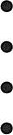 Hrvatski jezik i književnost: pravopis, pisanje dokumenata.Engleski j ezikOperativni ciljevi / ishodi učenjaSadržaji programa / PojmoviKorelacija s drugim nastavnim predmetimaUčenik treba:-samostalno koristiti Excel za obradbu podataka.Osnovne funkcijeUgrađene funkcijeKreiranje grafikaMatematika: formule i linearne funkcije (crtanje grafika funkcije) Engleski jezikOperativni ciljevi / ishodi učenjaSadržaji programa / PojmoviKorelacija s drugim nastavnim predmetimaUčenik treba:-samostalno kreirati entitete, izvršiti normalizaciju, kreirati tablice, prepoznati tipove podataka, povezati tablice i kreirati objekte•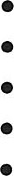 EntitetiNormalizacijaTabliceUpitiFormeIzvješćaEngleski jezikMatematikaOperativni ciljevi / ishodi učenjaSadržaji programa / PojmoviKorelacija s drugim nastavnim predmetimaUčenik treba:-biti osposobljen koristiti internet-biti osposobljen koristiti mrežne softverePretraživanje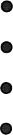 SigurnostDobre i loše straneMrežni softver za kreiranje stripaEngleski jezik, svi nastavni predmetiOperativni ciljevi / ishodi učenjaSadržaji programa / PojmoviKorelacija s drugim nastavnim predmetimaUčenik treba:• biti osposobljen iskazati kritičko razmišljanje o određenoj temiPisanje radaUvod, zaključak, literaturaSvi nastavni predmetiOperativni cilјevi / Ishodi učenjaSadržaji programa / PojmoviKorelacija s drugim nastavnim predmetimaUčenik treba:1.1. razumjeti pojam svemira, poznavati znanstvene teorije o nastanku svemira, razlikovati svemirska tijela i pravilno koristiti stručne termine, shvatiti beskonačnost svemira, pratiti svemirska istraživanja1.2. usvajati znanja o Zemlјinim kretanjima, razumjeti poslјedice Zemlјinih kretanja, objašnjavati smjenu dana i noći, shvatiti razlike u trajanju dana i noći, objašnjavati smjenu godišnjih doba, znati zakonitosti u formiranju toplinskih pojaseva i njihov razmještaj.imati jasnu predstavu o vremenu (dan, mjesec, godina), razumjeti podjelu na vremenske zone, preračunavati vremenske razlike i znati praktični značaj, znati nastanak i vrste kalendara, uspoređivati ih i znati na čemu se temelje.1.1. nastanak svemira – znanstvene teorije, osnovni pojmovi o svemiru i nebeskim tijelima, upoznavanje Sunčevog sustava, definiranje Zemlјe u Sunčevom sustavu, definiranje svjetlosne godine1.2. Zemlјina kretanja (rotacija i revolucija), ravnodnevnica, dugodnevnica i kratkodnevnica, poslјedice Zemlјinih kretanja.pojam zvjezdanoga dana i sunčevoga dana, lokalno vrijeme, zonalno i svjetsko vrijeme, datumska granica, vremenske zone, kalendar (julijanski, gregorijanski, Milankovićev)1.1. Fizika, Astronomija 1.2. Fizika, AstronomijaOperativni cilјevi / Ishodi učenjaSadržaji programa / PojmoviKorelacija s drugim nastavnim predmetimaUčenik treba:2.1.razumjeti znanstveni i praktični značaj geomorfologije, znati definirati osnovne pojmove vezane za relјef, znati geomorfološke agense i način njihova djelovanja, objašnjavati postanak (genezu) krupnih oblika relјefa, znati definirati endogene pokrete te objasniti njihove uzroke i poslјedice, dovesti u vezu promjenu klime i unutarnje pokrete s oblicima relјefa, znati definirati orogene pokrete, uočavati razlike u relјefnim oblicima nastalim horizontalnim i vertikalnim pokretima, objašnjavati način stvaranja gromadnih i ulančanih planina, znati razliku u genezi, izgledu i drugim obilјežjima između gromadnih i ulančanih planina i razlikovati ih na geografskoj karti, prepoznati krupne oblike relјefa (planine, visoravni, nizine, kotline, kraška polјa i znati objasniti njihovu genezu)2.2. znati objasniti formiranje vulkana i pojavu vulkanske aktivnosti, uspostavlјati uzročno-poslјedičnu vezu između vulkanske aktivnosti, geološke građe i oblika relјefa, prepoznati tipove vulkana, izdvajati vulkanske zone na Zemlјi i dovoditi ih u vezu s geološkom stabilnosti, vršiti geografsku valorizaciju vulkana i zona vulkanske aktivnosti,znati objasniti nastanak pojedinih vrsta potresa, dovodi u vezu jačinu potresa i njihovo rušilačko djelovanje, prepoznati mjerne instumente i ljestvice, znati dovoditi u vezu vulkansku i seizmološku aktivnost s trusnim zonama na Zemlјi i pojavom velikih prirodnih katastrofa (cunami), razvijati svijest o značaju predviđanja i praćenja seizmičkih aktivnosti u cilјu ublažavanja poslјedica od prirodnih katastrofa, pratiti aktualne događaje u vezi pojave potresa, razvijati osjećaj humanosti i solidarnosti2.3. znati objasniti razliku i vezu između erozije i akumulacije, povezati djelovanje egzogenih sila i nastanak različitih tipova relјefa, prepoznati egzogene sile koje mijenjaju Zemlјinu površinu, dovoditi u vezu erozivne čimbenike, prepoznati procese koji mijenjaju relјefne oblike, te na temelju vlastitih zapažanja i znanja navoditi primjere tih promjena u neposrednoj okolini, dovoditi u vezu međusobno djelovanje više čimbenika2.4.poznavati slojevitost atmosfere i sastav zraka, znati procese koji se odvijaju u atmosferi, shvaćati značaj atmosfere za opstanak života na Zemlјi, razvijati svijest o odgovornom čovjekovu djelovanju na očuvanju kvalitete troposfere, imati izgrađenu svijest o štetnom djelovanju radijacije i ponašanju sukladno tomu, poznavati karakteristike i značaj ozonskoga omotača i pratiti promjene2.5.razlikovati klimatske elemente i klimatske čimbenike, dovoditi u vezu klimatske elemente i klimatske čimbenike, razumjeti utjecaj klimatskih čimbenika na formiranje klimatskih karakteristika pojedinačno i kompleksno, uspoređivati pojedine klimatske čimbenike i analizirati na primjerima2.6.znati čimbenike koji utječu na temperaturu zraka, poznavati način mjerenja temperatura zraka i odrediti srednje vrijednosti, poznavati rad s mjernim instrumentima, dovoditi u vezu prosječne temperature zraka i relјef,objasniti pojavu termičke inverzije, znati objasniti termička kolebanja na Zemlјi i moći služiti se izotermnim kartama,objašnjavati proces formiranja padalina, uočavati razliku između pojedinih vrsta padalina i uvjeta njihova nastanka, poznavati način mjerenja padalina, znati izdvojiti geografske prostore s ekstremno niskim ili visokim količinama padalina, dovoditi u vezu količinu padalina s klimatskim elementima i čimbenicima, poznavati važnost količine padalina za život čovjeka i gospodarske aktivnosti2.7.znati pojam klime i čimbenike koji utječu na formiranje klimatskih tipova, znati tipove klime i njihove karakteristike, uspoređivati pojedine tipove klime, dovoditi u vezu klimatske uvjete s naselјenosti i gospodarskim aktivnostima na Zemlјinoj površini, čitati i crtati klimatske dijagrame, te ih povezivati s tipovima klime, objašnjavati uvjete formiranja mikroklimata, pratiti suvremena klimatska kolebanja i aktivnosti u njihovu praćenju2.8.razumjeti fizičkogeografske zakonitosti u geografskom omotaču2.1. geomorfologija – predmet izučavanja, pojam geomorfoloških agensa, krupni oblici relјefa, unutarnje sile (Zemlјina gravitacija i toplina) i njihov rad, epirogeni pokreti i njihove karakteristike, transgresija i regresija – uzroci i poslјedice,Orogeni pokreti, vertikalni i horizontalni orogeni pokreti, radijalni pokreti (rasjedanje) i proces stvaranja gromadnih planina, proces nabiranja i stvaranja ulančanih planina, oblici relјefa nastali djelovanjem orogenih pokreta.2.2. vulkanizam, elementi vulkana, izlivanje vulkanskih produkata (plinoviti, tečni, čvrsti), pojam magme, površinski i podzemni oblici magmatizma, vulkanski oblici relјefa, tipovi vulkana, vulkanske zone na Zemlјi,pojam seizmizma i zemlјotresa, uzroci pojava potresa, tipovi potresa – karakteristike, jačina potresa (intenzitet i energija), rušilačka snaga, poslјedice pojave potresa, mjerni instumenti i mogućnost predviđanja potresa, trusne zone na Zemlјi.2.3.pojam egzogenih sila, vrste egzogenih sila, način djelovanja egzogene sile kao geomorfološki agensi, pojam erozije i akumulacije, erozivni faktori i modifikatori erozivnih procesa (intenzitet erozivne energije, relјef, geološki sastav, pedološki sastav, bilјni i životinjski svijet, vrijeme i čovjek)2.4.pojam atmosfere, kemijski sastav atmosfere, vertikalna slojevitost atmosfere, utjecaj atmosfere na život na Zemlјi, efekt staklenika i kolebanje klimata, sunčeva radijacija, ozonski omotač.2.5.klimatskih elementi i čimbenici, značaj klimatskih čimbenika i utjecaj na formiranje klimatskih tipova, veza između klimatskih elemenata i čimbenika, analiza svakog klimatskog čimbenika i njegova utjecaja na klimatske elemente pojedinačno i kompleksno.2.6.čimbenici koji utječu na temperaturu zraka, mjerenje temperature zraka i srednje vrijednosti, mjerni instrumenti i postupci pri mjerenju, termički gradijent i temperaturna inverzija, izotermne karte,padaline, podjela padalina na niske i visoke, uvjeti formiranja niskih i visokih padalina, mjerenje padalina i mjerni instrumenti, geografska raspodjela padalina, karte izohijeta, značaj padalina za formiranje uvjeta naselјenosti i privređivanje,praćenje količine padalina (mjerenje). 2.7.pojam i predmet izučavanja klimatologije, podjela i praktični značaj, pojam klime, klimatski elementi, klimatski čimbenici, čimbenici formiranja klimatskih pojasa i klimatskih tipova, čitanje i analiza klimatskih dijagrama, mikroklima – čimbenici formiranja, klima gradova – karakteristike, kriptoklima, • suvremena klimatska kolebanja.2.8.zakon cjelovitosti zakon zonalnosti zakon kruženja tvari i energije zakon ritmičnosti, cikličnosti i periodičnosti zakon samoregulativnosti geografskoga omotača2.1.Fizika2.2.FizikaKemija2.3.Fizika2.4.Fizika, Kemija2.5.Fizika2.6.Fizika2.7.Fizika2.8.FizikaOperativni cilјevi / Ishodi učenjaSadržaji programa / PojmoviKorelacija s drugim nastavnim predmetimaUčenik treba:3.1.razumjeti pojam kartepoznavati matematičke elemente karte i znati se njima služiti,poznavati osnovne kartografske projekcije, njihovu svrhu i razlike,znati geodetsku osnovu karte,znati razlike u kartografskom predstavlјanju Zemlјine površine i predstavlјanja na globusu,poznavati geografske elemente karte,znati metode i tehnike kartografskoga predstavlјanja,znati izdvajati geografske sadržaje i služiti se metodama i tehnikama njihova predstavlјanja,znati primjeniti konturne i linijske kartografske znakove te izvanrazmjerne u kartiranju,znati kartiratiznati podjelu karata prema sadržaju i njihovu primjenu,razlikovati karte po razmjeru,računati udalјenosti na osnovi razmjera i razmjernika,znati čitati i služiti se planom i topografskom kartom,znati njihovu primjenu,čitati, razumjeti i primjenjivati različite vrste karata,dovoditi u vezu toponimiju s prirodnogeografskim i društvenogeografskim karakteristikama prostora3.1.pojam karte,razvoj kartografije,matematički elementi karte,pojam globusa, vrstegeografski elementi karte,metode predstavlјanja relјefa,kartografski znakovi,podjela karata prema sadržaju,vrste karata prema sadržaju,podjela karata prema razmjeru,geografski nazivi,značaj i praktična primjena karata3.1.Fizika, MatematikaOperativni cilјevi / Ishodi učenjaSadržaji programa / PojmoviKorelacija s drugim nastavnim predmetimaUčenik treba:4.1.znati pojam, karakteristike i rasprostranjenost ekumene, subekumene i anekumene,znati granice naselјenosti i razumjeti čimbenike njihova formiranja,poznavati zakonitosti u razmještaju stanovništva na Zemlјi,znati različite tipove gustoća naselјenosti i njihovu uvjetovanost,izdvajati prostore na osnovi razmještaja stanovništa i gustoće naselјenostirazumjeti utjecaj razmještaja stanovništva na valorizaciju prostoraznati čimbenike demografskoga razvoja u pojedinim povijesnim razdobljimaznati oblike prirodnoga kretanja stanovništva i analizirati čimbenike koji na njih utječu,izdvajati tipove prirodnoga kretanja,izdvajati regije sa specifičnim tipovima prirodnoga kretanja i objašnjavati uzroke i posljedice,znati čimbenike i pokazatelјe prostornoga kretanja stanovništva, prepoznati tipove migracija, uspostavlјati uzročno-poslјedične veze,izdvajati regije sa specifičnim tipovima migracijskih karakteristika,pratiti suvremena kretanja stanovištva i dovoditi ih u vezu s društvenogeografskim procesima4.2poznavati strukture stanovništva,uspostavlјati uzročno-poslјedične veze između društvenogeografskih procesa i promjena u strukturama stanovništva,znati čimbenike formiranja pojedinih struktura,izdvajati regije sa specifičnim strukturalnim obilјežjima stanovništva,znati grafički i kartografski prikazivati strukturalna obilјežja i geografski razmještaj pojedinih skupina stanovništva4.1.ekumena, subekumena, anekumena,granice naselјenosti,zakonitosti u razmještaju stanovništva na Zemlјi,prirodna i društvena sredina,razmještaj stanovništva na Zemlјi,gustoće naselјenosti - pojam, tipovi, čimbenicikretanje broja stanovnika,čimbenici demografskoga razvoja,natalitet, mortalitet, prirodni priraštaj,nagli demografski porast,demografska tranzicija,pojam, vrste i uzroci migracija,čimbenici i pokazatelјi prostorne pokretlјivosti stanovništva4.2.strukture stanovništva: ekonomska struktura4.1.Povijest, Biologija4.2.PovijestOperativni cilјevi / Ishodi učenjaSadržaji programa / PojmoviKorelacija s drugim nastavnim predmetimaUčenik treba:5.1.znati pojam države i elemente državnosti, utjecaj pojedinih elemenata na stabilnost i razvoj države,razumjeti uzroke i poslјedice procesa integracije i dezintegracije određenih geoprostora,razumjeti utjecaj društvenoga sustava na organizaciju države i njezin razvoj, navoditi primjere, analizirati i uspoređivati,razumjeti funkciju transgraničnih regija, izdvajati ih po relevantnim kriterijima,izdvajati povijesna razdoblja i za njih karakteristične države,poznavati značaj i ulogu pojedinih država u formiranju političke karte svijeta, nacija i gospodarskom razvoju,upoznati se s promjenama političke karte i društvenoga uređenja nastalim krizom socijalizma,poznavati što je globalizacija, način izražavanja i sagledavati poslјedice5.2.razumjeti uzroke formiranja EU,analizirati čimbenike koji su doveli do stvaranja EU,znati organizaciju i cilјeve EU,znati ulogu i značaj vodećih članica EU,analizirati uzroke i poslјedice dezintegracijskih procesa u EU,razmatrati prednosti i nedostatke članstva u EU5.3.znati položaj Europe kao kontinenta (sve segmente položaja koji uklјučuje matematički, fizičkogeografski, društveno-geografski, geostrateški),analizirati fizičkogeografska i društveno-ekonomska svojstva europskoga kontinenta,znati načela izdvajanja regije (sličnost kompleksnih karakteristika i razvojnih problema),analizirati različite aspekte geografskoga položaja i razumjeti njegovu složenost,analizirati fizičkogeografska i društveno-ekonomska svojstva svih regija u okviru europskoga kontinenta 5.4.znati položaj Azije kao kontinenta (sve segmente položaja koji uklјučuje matematički, fizičkogeografski, društveno-geografski, geostrateški),analizirati fizičkogeografska i društveno-ekonomska svojstva Azije,znati načela izdvajanja regije (sličnost kompleksnih karakteristika i razvojnih problema),analizirati različite aspekte geografskog položaja i razumjeti njegovu složenost,analizirati fizičkogeografska i društveno-ekonomska svojstva svih regija u okviru Azije 5.5.znati položaj Afrike i Australije kao kontinenata (sve segmente položaja koji uklјučuje matematički, fizičkogeografski, društveno-geografski, geostrateški),analizirati fizičkogeografska i društveno-ekonomska svojstva Afrike i Australije,znati načela izdvajanja regije (sličnost kompleksnih karakteristika i razvojnih problema),analizirati različite aspekte geografskog položaja i razumjeti njegovu složenost,analizirati fizičkogeografska i društveno-ekonomska svojstva svih regija u okviru Afrike i Australije  5.6.znati položaj Amerike kao kontinenta (sve segmente položaja koji uklјučuje matematički, fizičkogeografski, društveno-geografski, geostrateški),analizirati fizičkogeografska i društveno-ekonomska svojstva Amerike,znati načela izdvajanja regije (sličnost kompleksnih karakteristika i razvojnih problema),analizirati različite aspekte geografskoga položaja i razumjeti njegovu složenost,analizirati fizičkogeografska i društveno-ekonomska svojstva svih regija u okviru Amerike. 5.1. elementi države,čimbenici integracije i dezintegracije,geografski položaj (aspekti),podjela država (po veličini teritorija, broju stanovnika, oblicima vladavine)utjecaj društvenoga sustava na unutarnju organizaciju države i njezinu stabilnosttransgranične regije – novi oblik povezivanja među državamaperiodizacija formiranja političke karte svijeta,čimbenici mijenjanja političke karte,izdvajanje najznačajnijih država u pojedinim povijesnim razdobljima i njihov utjecaj na geoprostor,ekonomske integracije (EU),kriza i transformacija zemalјa socijalističkoga sustava,globalizacija5.2.formiranje EU,tijela EU,članice EU,„BREXIT“5.3.Europaregije Europe5.4.Azijaregije Azije5.5. Afrikaregije AfrikeAustralijaregije Australije5.6.Amerikaregije Amerike5.1.Povijest5.2.Povijest5.3.PovijestBiologija5.4.PovijestBiologija5.5.PovijestBiologija5.6.PovijestBiologijaOperativni cilјevi / Ishodi učenjaSadržaji programa / PojmoviKorelacija s drugim nastavnim predmetimaUčenik treba: • uočiti značaj povijesti  u proučavanju prošlosti lјudskoga društva; • shvatiti značaj povijesti kao znanosti i kao nastavnoga predmeta; • prepoznati povijesne izvore i kritički ih procjenjivati; • objasniti različite načine računanja vremena; • znati izvršiti periodizaciju prošlosti lјudskoga društva; • tumačiti karakteristike društveno-ekonomskih formacija; • upoznati najznačajnije pomoćne povijesne znanosti i shvatiti njihov odnos s poviješću; • primjenjivati stečeno znanje u odnosu prema ostacima materijalne kulture.Uvod u povijest: povijest, prapovijest, kronologogija, era, periodizacija, civilizacija, povijesni  izvori, kultura, društveno-ekonomska formacija (robovlasništvo, feudalizam, kapitalizam, socijalizam, komunizam) heraldika, numizmatika, paleografija, diplomatika, kršćanska i muslimanska era.Hrvatski jezik i književnost: • analiza povijesnih izvora. Matematika, fizika, geografija: • računanje vremena.Operativni cilјevi / Ishodi učenjaSadržaji programa / PojmoviKorelacija s drugim nastavnim predmetimaUčenik treba: • objasniti pojam prapovijesti; • znati na osnovi čega je izvršena podjela prapovijesti; • objasniti kako su prirodne i geografske promjene utjecale na razvoj čovjeka; • opisati život lјudi u prapovijesti; • razlikovati društvene zajednice nastale u prapovijesti; • shvatiti značaj pronalaska vatre, metala i tehničkih pronalazaka koji su unaprijedili izradu oruđa i oružja; • analizirati uvjete u kojima je došlo do pojave društvene podjele rada; • upoznati razloge za pojavu prvih vjerovanja i potrebe za izražavanjem osјećaja putem umjetnosti; • upoznati najstarije narode koji su živјeli na Balkanu; • prepoznati na karti najznačajnija arheološka nalazišta na našim prostorima.Prapovijest: Kameno i metalno doba; prvobitna lјudska zajednica, paleolit, mezolit, neolit, matrijarhat, patrijarhat, animizam, totemizam, politeizam, monoteizam, fetišizam, rod, pleme, bratstvo, klase, Lepenski vir, Starčevačka kultura, Butmirska kulturaLikovna kultura: • umjetničko stvaralaštvo u doba prapovijesti; • arheološki lokaliteti.Operativni cilјevi / Ishodi učenjaSadržaji programa / PojmoviKorelacija s drugim nastavnim predmetimaUčenik treba: • navesti područja i rijeke oko kojih su nastale prve visokorazvijene civilizacije; • objasniti uvjete u kojima su nastale prve države na području Staroga istoka; • shvatiti značaj irigacijskoga sustava za život lјudi (na primjerima Egipta i Mezopotamije); • upoznati po izboru neku od država Staroga istoka (Asirija, Persija, Hetiti...); • prepoznati karakteristike istočnjačkoga ropstva; • poznavati društvenu i državnu strukturu najstarijih država; • opisati način života različitih društvenih slojeva; • navesti karakteristike gospodarskoga razvoja drevnih civilizacija; • tumačiti odredbe Hamurabijeva zakona; • uočiti značaj religije u životu lјudi i njezin utjecaj na kulturno stvaralaštvo prvih civilizacija; • navesti najznačajnije tekovine kulturnoga stvaralaštva ranih civilizacija.Stari istok:Egipat, Mezopotamija, Indija, Kina, civilizacija, istočnjačka despotija, irigacijski sustav, noma, katarakta, piramida, mastaba, balzamiranje, mumija, hijeroglifi, piktografsko, klinasto i fonetsko pismo, Hamurabijev zakon, faraon.Hrvatski jezik i književnost: • prva pisma, početci pismenosti, epovi. Sociologija: • klase, kaste, državno i društveno uređenje, društveno-ekonomske formacije, zakoni. Filozofija: • poznati filozofi i razvoj filozofske misli. Demokracija i lјudska prava: • oblici državnoga i društvenoga uređenja, prvi zakoni. Matematika, geografija, ekologija: • poznati matematičari, fizičari, astronomi, znanstvenici o prirodi. Likovna kultura: • egipatska umjetnost (arhitektura, kiparstvo, slikarstvo); • arheološki lokaliteti; • kulturno-povijesni spomenici.Operativni cilјevi / Ishodi učenjaSadržaji programa /PojmoviKorelacija s drugim nastavnim predmetimaUčenik treba: • opisati prirodnogeografske uvjete grčkih područja; • razlikovati najstarija razdoblja grčke povijesti; • poznavati stečevine kritsko- mikenske kulture; • objasniti život starih Grka u Homerovo doba; • navesti uzroke, pravce i poslјedice grčke kolonizacije; • objasniti organizaciju i funkcioniranje polisa; • upoznati karakteristike grčke religije; • poznavati osnovne karakteristike društvenoga i državnoga uređenja Atene; • poznavati osnovne karakteristike društvenoga i  državnoga uređenja Sparte; • procijeniti značaj zajedničke borbe Grka za slobodu; • navesti uzroke, najznačajnije bitke i poslјedice grčko-perzijskih ratova; • vrednovati „zlatno Periklovo doba“; • navesti uzroke Peloponeskoga rata i shvatiti štetnost unutargrčkih sukoba; • upoznati najveća kulturna postignuća Grka u književnosti, znanosti i filozofiji; • opisati uspon makedonske države, na karti uočiti prostor nastanka imperije Aleksandra Makedonskoga, uočiti vrijeme nastanka, veličinu i značaj; • analizirati organizaciju helenističkih monarhija nakon smrti Aleksandra Makedonskoga; • navesti najznačajnija postignuća helenističke kulture.Stara Grčka: Krit, Mikena, herojsko doba, polis, Atena, Sparta, talasokracija, Trojanski rat, bazileus, polis, kolonizacija, helenizacija, Lakonija, spartijati, periojeci, heloti, oligarhija, geruzija, apela, efori, spartanski odgoj, eupatridi, demos, arhonti, areopag, dakonski, eklesija, tiranija, Delski savez, Atenski pomorski savez, foros, Partenon, panhelenizam, hegemonija, antropomorfizam, panatenejske svečanosti, dorski, jonski i korintski stil, kurosi, kore, karijatide,Aleksandar Makedonski: makedonska falanga, Filipike, helenističke monarhije, satrapije, mozaik, Aleksandrijska knjižnica.Hrvatski jezik i književnost: • epovi (Homer – Ilijada i Odiseja), grčke tragedije, mitovi, legende, razvoj govorništva. Sociologija: • klase, državno i društveno uređenje, društveno- ekonomske formacije, zakoni. Filozofija: • poznati mislioci antike i razvoj filozofske misli. Demokracija i lјudska prava: • oblici državnoga i društvenoga uređenja, prvi zakoni i ustavi, lјudska prava. Matematika, gegrafija, ekologija: ‐ poznati matematičari, fizičari, astronomi, znanstvenici o prirodi. Likovna i glazbena kultura: • grčka umjetnost (arhitektura, kiparstvo, slikarstvo); • arheološki lokaliteti; • kulturno-povijesni  spomenici.Operativni cilјevi / Ishodi učenjaSadržaji programa / PojmoviKorelacija s drugim nastavnim predmetimaUčenik treba: • razumjeti geografske osobenosti Apeninskoga poluotoka; • opisati nastanak grada Rima; • objasniti strukturu i organizaciju rimskog društva i države u doba kralјeva; • poznavati osnovna obilјežja rimskoga društva i države u doba republike; • opisati rimsku vojsku i pojasniti njezinu ulogu i značaj u širenju rimske države; • analizirati poslјedice rimskih osvajanja; • razumjeti suštinu agrarno- socijalnih reformi, vojnih reformi i opisati položaj robova u Rimu; • utvrditi uzroke propadanja Rimske republike i uočiti uvjete u kojima je došlo do uspostavlјanja monarhije; • objasniti karakteristike društvenoga i državnoga uređenja u doba carstva; • opisati svakodnevni život različitih slojeva rimskoga društva; • uočiti na karti granice carstva u razdoblju najvećega uspona; • analizirati uzroke gospodarske i društvene krize carstva; • uočiti pravce seoba, podjele i propast Zapadnoga Rimskog carstva; • navesti osnovna obilјežja rimske religije i opisati društvenu i duhovnu podlogu kršćanstva; • prepoznati specifičnosti rimske kulture i navesti najveće domete Rimlјana u području prava, književnosti, historiografije, umjetnosti; • procijeniti značaj rimske kulture za suvremeni svijet; • navesti najznačajnije ostatke rimske kulture na Balkanu.Rimska civilizacija, kralјevstvo, republika, carstvo, patriciji, plebejci, Senat, Zakoni 12 tablica, narodni tribuni, nobili, magistrati, konzuli, pretori, kvestori, cenzori, diktator, komicije, punski ratovi, romanizacija, latifundije, proleteri, agrarna reforma  proskripcije, trijumvirat, penati, lari, mani, lemuri, anali, insule, forum, amfiteatar, terme, provincije, edikt, koloni, tetrarhija, anona, Coloseum, akvadukt, slavoluci, evanđelјe, apostoli, vaselјenski sabor, vandalizam, Iliri, Kelti, Tračani, legija, centurija, veto, trijumf, optimat, popular, princeps, pontifik, katakombe.Hrvatski jezik i književnost: • pisma starih Rimlјana, izvori iz djela rimskih pisaca, razvoj govorništva. Sociologija: • klase, državno i društveno uređenje, društveno-ekonomske formacije, zakoni, izvori rimskoga prava. Filozofija: • poznati mislioci antike i razvoj filozofske misli. Demokracija i lјudska prava: • oblici državnoga i društvenoga uređenja, prvi zakoni i ustavi, lјudska prava. Matematika, geografija: ‐ poznati matematičari, fizičari, astronomi. Likovna kultura i glazbena kultura: • rimska umjetnost (arhitektura, kiparstvo, slikarstvo); • arheološki lokaliteti; • kulturno-povijesni spomenici.Operativni cilјevi / Ishodi učenjaSadržaji programa /PojmoviKorelacija s drugim nastavnim predmetimaUčenik treba: • opisati promjene koje su nastale kao poslјedica Velike seobe naroda; • na primjeru Franačke države objasniti uspostavlјanje feudalnih odnosa; • poznavati organizaciju feudalne države; • prepoznati prostor na kojemu je nastao Bizant; • razumjeti osobenosti razvoja države, društva i kulture Bizanta; • analizirati odnos Bizanta prema Južnim Slavenima i ostalim narodima na Balkanu; • opisati karakterisitke bizantske kulture; • objasniti specifičnost države Arapa i prostor na kojemu je nastala; • procijeniti značaj njihove uloge između istoka i zapada; • shvatiti značaj arapske kulture i islama; • poznavati teritorij.Nastanak i razvoj feudalnih odnosa i država Franačka država; feudalni odnosi, feudalci, vlastela, kmetovi, kolonat, rani, razvijeni i kasni feudalizam, vazalni odnosi, vazal, senior, imunitet, alod, radna, naturalna i novčana renta, Bizant: samodržac, pronija, pronijar, parik, križarski ratovi, Latinsko carstvo, tema, kodeks Arapi i pojava islama, Arapi i islam, hidžra, Kuran, šeik, Stari Slaveni Prapostojbina, Južni Slaveni, kristijanizacija, Duklјa, Raška, Bosna, Hrvatska, dinastija, Ćirilo i Metodije, Miroslavlјevo evanđelјe, glagolјica, ćirilica, latinica, rodonačelnikHrvatski jezik i književnost: • biografije, žitja, hagiografije, rodoslovi; • viteška, epska i lirska poezija; Geografija: • migracije stanovništva; Sociologija: • državno i društveno uređenje; • zakonodavna djelatnost. Demokracija i lјudska prava: • povijest religija. Likovna kultura: • likovna umjetnost u srednjem vijeku; • arhitektura; • slikarstvo.Filozofija: • poznati mislioci antike i razvoj filozofske misli. Operativni cilјevi / Ishodi učenjaSadržaji programa /PojmoviKorelacija s drugim nastavnim predmetimaUčenik treba: • opisati nastanak i život u srednjovjekovnom gradu; • analizirati uzroke i poslјedice križarskih ratova; • nabrojati najznačajnije države ovoga doba; • usporediti naturalno i robno-novčano gospodarstvo; • procjenjivati odnos između srednjovjekovnoga društva i crkve;• prepoznati značaj osnivanja prvih sveučilišta i razvoj kulture i umjetnosti, • shvatiti uvjete nastanka.Križarski ratovi: srednjovjekovni grad, crkveni raskol, križarske države, Engleska, Francuska, Rimsko-njemačko carstvo, Bizant, Rusija, robno-novčano gospodarstvo, inkvizicija, srednjovjekovna kultura, Mletačka Republika, dužd, konkordat, ekskomunikacija, hereza, franjevci, dominikanciHrvatski jezik i književnost:  • riterska književnost, biografije, romani. Sociologija:• državno i društveno uređenje; • zakonodavna djelatnost. Demokracija i lјudska prava: • povijest religija.Likovna kulturaOperativni ciljevi / Ishodi učenjaSadržaji programa / PojmoviKorelacija s drugim nastavnim predmetimaUčenik treba:• upoznati gospodarske prilike u Zapadnoj Europi;• opisati kraj normanskihosvajanja;• objasniti značaj Sredozemljau razvoju trgovine;• objasniti proces nastankagrađanstva;• analizirati kulturne prilike na zapadu;• navesti uzroke i posljedicekrižarskih ratova;• locirati na karti osvojeneprostore i križarske države;• razjasniti kako dolazi douspona zapadnoeuropskihmonarhija;• opisati uspon Francuske udoba Kapeta;• opisati Englesku u dobaPlantageneta;• navesti uzroke i posljediceStogodišnjega rata;• objasniti uspon Rimsko-njemačkog carstva;• opisati nastanak Ugarskogakraljevstva;• objasniti ugarski utjecaj nabalkanske države;• opisati širenje Ugarske na Hrvatsku;• analizirati strukturudruštva u Zapadnoj Europi;• objasniti što su heretičkipokreti i odgovor crkve na iste;• opisati svakodnevni životu srednjem vijeku;• procijeniti odnossrednjovjekovne države icrkve;• uočiti značaj osnivanjaprvih sveučilišta i razvoj kulture i umjetnosti;• navesti najznačajnijedržave Zapadnih iIstočnih Slavena.Robno-novčano gospodarstvo,unutarnja kolonizacija,gradski život, komune,esnafi, cehovi, gilde,crkveni raskol, simonija,klinijevski pokret,oslobađanje Svete zemlјe,papa Urban II., Prvikrižarski rat, križarskedržave (Jeruzalemskakralјevina, Edeskagrofovija, Antiohijskakneževina i grofovijaTripolis), monaško-riterski redovi (templari, jovanovci i tevtonci), pad Carigrada 1204., kolonizacija,kralјev domen, Kapeti,avinjonsko ropstvo,normanska osvajanja,Vilim I. Osvajač, Knjigastrašnoga suda, HenrikPlantagenet, Velikapovelјa sloboda,parlament, Stogodišnjirat, Ivana Orleanska,Rimsko-njemačko carstvo,Oton I., papa Grgur VII.,pokajanje u Canossu,Hohenstaufovci,Habsburgovci, širenjeHrvatski jezik i književnost: • riterska književnost(Pjesma o Rolandu);• gradska književnost(Dante – Božanstvenakomedija);• romani;• biografije.Geografija• migracije stanovništva.Sociologija:• državno i društvenouređenje;• zakonodavna djelatnost.Demokracija i lјudskaprava:• državno i društvenouređenje;• lјudska prava;• povijest religija.Likovna kultura:• povijest umjetnosti(romanika, gotika);• srednjovjekovnaumjetnost (arhitektura,slikarstvo, kiparstvo);kulturno-povijesni spomeniciOperativni cilјevi / Ishodi učenjaSadržaji programa /PojmoviKorelacija s drugim nastavnim predmetimaUčenik treba:• definirati koje razdobljeobuhvaća razdoblјe novoga vijeka;• razumjeti značaj znanstveno-tehničkih postignuća;• objasniti uzroke i poslјedice velikih geografskih otkrića;• navesti imena najznačajnijihmoreplovaca;• poznavati osnovnekarakteristike kapitalističkeproizvodnje;• uočiti razliku izmeđuburžoaske i radničke klase;• shvatiti kakva je razlikaizmeđu staroga i novogapogleda na svijet, odnosno ukazati na razloge novih pojava u kulturi;• nabrojati najistaknutijepredstavnike humanizmai renesanse;• objasniti uzroke koji sudoveli do pojavevjerskih pokreta;• upoznati se s osnovnimkarakteristikamaapsolutne monarhije;• ukazati na specifičnostiburžoaskih revolucija; objasniti pojam prosvjetitelјstva;• usporediti apsolutizam uAustriji, Pruskoj i Rusiji.Uspon Europe od 15. do 18.stoljeća: znanstveno-tehničkaotkrića; kompas; karavela;konkvistadori; kolonije;manufakture; kapitalizam;buržoazija; nadnica;najamni radnik; humanizam;renesansa; reformacija;protestantizam;kalvinizam;protureformacija; jezuiti;inkvizicija; apsolutizam;apsolutna monarhija;prosvijećeni apsolutisti.Hrvatski jezik i književnost: •  djela talijanskihpisaca i pjesnika(Dante Alighieri –Božanstvena komedija,Francesco Petrarca,Giovanni Boccaccio –Dekameron). Geografija: • migracije  stanovništva; - kolonizacija; - otkriće novoga kontinenta.Matematika, fizika:- poznati matematičari, fizičari, astronomi, znanstvenici o prirodi (Nikola Kopernik,Giordano Bruno, GalileoGalilei...);- znanstveno-tehničkapostignuća. Poznati matematičari, fizičari, astronomi, znanstvenici o prirodi.Sociologija:  državno i društveno uređenje;     zakonodavna djelatnost, društveni odnosi Likovna kultura: •  slikarstvo;- kiparstvo;- poznati graditelјi,slikari i kipari(Leonardo da Vinci,Michelangelo Buonarroti,Raffaello Santi, Tizian...) Likovna i glazbena kultura: • grčka umjetnost (arhitektura, kiparstvo, slikarstvo); • arheološki lokaliteti.Operativni cilјevi / Ishodi učenjaSadržaji programa /PojmoviKorelacija s drugim nastavnim predmetima• Učenik treba:• obrazložiti kakvo je bilodržavno i društvenouređenje OsmanskogaCarstva;• znati koji su narodi naBalkanskom poluotokuprimili islam;• opisati Prvu i Druguseobu Srba;• uočiti razliku u načinuživota u Srbiji i CrnojGori za vrijeme osmanske vlasti;• razumjeti ulogu Pećkepatrijarhije i njezinodnos prema osmanskojvlasti i carigradskojpatrijarhiji;• objasniti uzroke koji sudoveli do opadanjagospodarskoga i društvenogarazvoja južnoslavenskihzemalјa;• navesti oblike otporapokorenoga kršćanskogstanovništva premaosmanskoj vlasti;• shvatiti kakav je bio položaj naroda Srba i Hrvata pod vlašću Habsburške Monarhije i Mletačke Republike;• objasniti seobe Srba i njihov položaj u Vojnoj krajini, civilnoj Hrvatskoj, Slavoniji iDalmaciji; • procjenjivati odnos između srednjovjekovnoga društva i crkve;• objasniti pad Bosne pod osmansku vlast;• objasniti kako je osmansko društveno i državno uređenjeuvedeno u Bosni;• objasniti karakteristikegospodarskoga razvoja,nastanak gradova irazvoj gradskog gospodarstva;• objasniti vjerske prilike, pojavu islama i dolazakŽidova (bosanski vjerskičetverokut).čifčija; Bečki rat; Velikaseoba Srba; Pećkapatrijarhija; palanka,mahala; čaršija; džamija;han; zulum; hajduci; jatak;harambaša; barjaktar;uskoci; Vojna krajina;Mletačka Republika;Kandijski rat; Dubrovnik; konkordat, ekskomunikacija, hereza, franjevci, dominikanciDemokracija i ljudska prava:oblici državnoga idruštvenoga uređenja,lјudska prava;- povijest religija.Geografija:- migracijestanovništva.Likovna kultura:- arhitektura, kiparstvo,slikarstvo;- kulturno-povijesnispomenici.Operativni ciljevi / Ishodi učenjaSadržaji programa / PojmoviKorelacija s drugim nastavnim predmetimaUčenik treba:• poznavati najznačajnijatehnička otkrića koncem 18. i početkom 19. stoljeća;• uočiti promjene u strukturi društva;• ukazati na uzroke koji sudoveli do rata za neovisnostsjevernoameričkih kolonija;• upoznati društvene ipolitičke prilike uFrancuskoj uoči i tijekom revolucije;• objasniti u čemu je značajFrancuske buržoaske revolucije;• shvatiti kakve su promjene nastale u Francuskoj nakon pada jakobinaca;• razumjeti kakav je biokarakter Napoléonovevladavine;• znati odluke Bečkogakongresa i ulogu Svetealijanse;• opisati koji su događajiprouzrokovali početakrevolucija u Europi1848./49. godine;• navesti specifičnosti iznačaj revolucionarnihzbivanja 1848./49. godine;• analizirati događaje kojisu doveli do ujedinjenja Italije i ujedinjenja Nјemačke;• obrazložiti kako jenastala Austrougarska.Revolucionarna i građanskaEuropa i svijet koncem 18. ipočetkom 19. stoljeća;Industrijska revolucija;„leteći“ čunak; željeznimehanički razboj; parni stroj; parobrod; Stephensonova lokomotiva; telegraf; „bostonska čajanka“; Deklaracijaneovisnosti; staleži uFrancuskoj; Bastilјa;Deklaracija o pravimačovjeka i građanina;fejanci; žirondinci;jakobinci; MaximilienRobespierre; jakobinskadiktatura; termidorci;Direktorij; NapoléonBonaparte; Bečki kongres;Sveta alijansa; Drugocarstvo; Klemens von Metternich;Friedrich Wilhelm; „MladaItalija“; GiuseppeGaribaldi; Lajos Kossuth;Srpska Vojvodina; radničkipokret; utopijskisocijalizam; Karl Marx iFriedrich Engels; Piemont;Viktor Emanuel; Pruska;Otto von Bismarck; Bahovapsolutizam; Austro-ugarskanagodba• Hrvatski jezik i književnost • Filozofija:- poznati filozofi irazvoj filozofskemisli.Sociologija:- državno i društvenouređenje;- zakoni.Demokracija i lјudskaprava:- državno i društvenouređenje;- lјudska prava.Matematika, fizika:- poznati matematičari,fizičari, znanstvenici;- znanstveno-tehničkapostignuća.Likovna kultura:- kulturno-povijesnispomenici.Operativni ciljevi / Ishodi učenjaSadržaji programa / PojmoviKorelacija s drugim nastavnim predmetimaUčenik treba:• opisati prilike uBeogradskom pašalukuuoči Prvoga srpskog ustanka;• objasniti karakter iznačaj Prvoga i Drugogasrpskog ustanka;• shvatiti društveno-političke prilike u Srbiji za vrijeme vladavine kneza Miloša Obrenovića;• navesti kakav je napredakdoživjela Srbija za vrijeme ustavobranitelјske vladavine;• uočiti značaj vladavinekneza Mihaila Obrenovića;• vrednovati značaj srpskihstvaralaca i razvoj kulture u Srba do sredine 19. stoljeća;• obrazložiti kako je došlo do stvaranja crnogorske države;• poznavati prilike u    hrvatskim zemljama početkom 19. stoljeća;• uočavati značaj očuvanja   hrvatskoga identiteta kroz   očuvanje jezika;• vrednovati značaj hrvatskih   stvaralaca i razvoj kulture u Hrvata;• poznavati prilike uBosanskom pašaluku uprvoj polovici 19. stoljeća;• znati osnovne uzroke bunai ustanaka u Bosni iHercegovini od 1831. do1858. godine;• uočavati krizuOsmanskoga carstva i pokušaj reformi;• razumjeti stanje uBosni i otpor reformama;• shvatiti uzroke pokreta zaautonomiju, kao i njegove posljedice;• shvatiti značaj pokreta za razvijanje osjećaja posebnosti i specifičnosti BiH;• objašnjavati odnos velikih sila prema Osmanskom carstvu.Nacionalni pokreti naBalkanu; fermani; Porta;dahije; „sječa knezova“;Karađorđe;Pravitelјstvujušči sovjet;popečitelјi; Vrhovnizemalјski sud; magistrati;Velika škola; MilošObrenović; SporazumMiloš - Maraš Ali-paša;hatišerifi; Državnisavjet; Mihailo Obrenović;ustavobranitelјi;Načertanije;Svetoandrejska skupština;Prvi balkanski savez;Namjesnički ustav; San-Stefanski ugovor;Berlinski kongres;prosvjetitelјi; Maticasrpska; glavari; Petar I.Petrović; Petar II.Petrović Nјegoš; Senat;Gvardija; perjanička garda;knez Danilo Petrović;kapetanije; Zakonik;islamizacija; pašaluk;vezir; aga; beg; spahiluk;čitluk; nizam; „Zmaj odBosne“. Ljudevit Gaj, Ivan Kukuljević  Sakcinski, grof Janko Drašković,„DISERTACIJA“,Matica ilirska,„Danica“.Hrvatski jezik i književnost: • romantizam;- književna djela VukaStefanovića Karadžića,Branka Radičevića,Đure Daničića, ĐureJakšića, Petra II.Petrovića Nјegoša...Sociologija:- državno i društvenouređenje;- zakoni.Demokracija i lјudskaprava:- državno i društvenouređenje;- zakoni i ustavi;- lјudska prava.Likovna i glazbenakultura:- slikarstvo (barok,rokoko, klasicizam);- poznati slikari(Teodor Kračun, ArsaTeodorović, KatarinaIvanović...);- prvi orkestri u Srbiji;- glazbeno stvaralaštvo;- kulturno-povijesnispomenici.Operativni cilјevi / Ishodi učenjaSadržaji programa / PojmoviKorelacija s drugim nastavnim predmetimaUčenik treba:• objasniti opće prilike uOsmanlijskom carstvu iu Bosni i Hercegovini;• upoznati se s reformama uOsmanlijskom carstvu;• prikazati odnos kršćanskoga i muslimanskogastanovništva;• upoznati se s bunama iustancima u Bosni iHercegovini;• znati što je izazivaloseobe i bune kršćana;• shvatiti uzroke koji sudoveli do Hercegovačkogаi Bosanskoga ustanka 1875.godine;• objasniti zašto je ustanakod 1875. dobio imeNevesinjska puška i tkosu vođe ustanka;• upoznati se s drugomvladavinom MihailaObrenovića;• pokušati riješiti povod zaubojstvo Mihailovo;• analizirati stanje u Srbijiposlije Mihailove smrti;• opisati razdoblje vladavinenamjesništva;• razumjeti nacionalnupolitiku koju je vodioMihailo od 1860. do1868.;• objasniti karakteristikevladavine MilanaObrenovića;• analizirati pojamgermanizacije i znatiga objasniti;• objasniti značaj Sabora, radpolitičkih stranaka i politički život u Hrvatskoj; • razumjeti hrvatsko-ugarsku nagodbu;• analizirati uzroke koji sudoveli do Rakovačkebune;• objasniti stanje uSloveniji u vrijemeBachova apsolutizma;• upoznati se sa stanjem uSloveniji poslijeBachova apsolutizma;• shvatiti položaj naroda uMakedoniji;• razumjeti bugarsku,srpsku i grčku propagandu;• objasniti vladavinu knezaDanila od 1851. godine.Južnoslavenski narodi 50-ih godina 19. stoljeća do1878. godine: Hatišerif odGilhane; bosanskifranjevci; Omer-pašaLatas; ustanak kršćana;Luka Vukalović; Pecijinabuna; ,,Nevesinjska puška“;Petar Mrkonjić; Berlinskikongres; druga vladavinaMihaila Obrenovića; Zakono uređenju državne uprave;Zakon o narodnoj vojsci;namjesništvo; Ustav;germanizacija; Bachovapsolutizam; centralizam;Sabor; političke stranke;Josip Juraj Strossmayer;Ivan Mažuranić; AnteStarčević; Eugen Kvaternik;Hrvatsko-ugarska nagodba;Fran Levstik; tabori; idejaVilajetski ustav; Saferska uredbaHrvatski jezik i književnost:- pjesnička djela;- romani.Sociologija:- državno i društvenouređenje;- zakoni.Demokracija i lјudskaprava:- državno i društvenouređenje;- zakoni i ustavi;- lјudska prava.Geografija:- teritoriji Osmanlijskoga carstva;- migracije;- relјef;- struktura stanovništva;- granice HabsburškemonarhijeCJELINA I. – ANTIČKA FILOZOFIJA (okvirni broj nastavnih sati – 10)CJELINA I. – ANTIČKA FILOZOFIJA (okvirni broj nastavnih sati – 10)CJELINA I. – ANTIČKA FILOZOFIJA (okvirni broj nastavnih sati – 10)Operativni ciljevi/ Ishodi učenjaSadržaji programa / PojmoviKorelacija s drugim nastavnim predmetimaUčenik treba:Prepoznati značenje riječi logos kod Heraklita i suvremeno korištenje ovoga pojma.Naučiti što znači dijalektika i njezinu ulogu u filozofiji. Odnos materijalnoga i idejnoga svijeta.Naučiti formirati ispravan kritički stav.Uvidjeti značaj I. knjige iz djela Metafizika.Razviti etičku svijest i stav prema drugima.Usvojiti znanje termina i razliku između uređenosti sljedećih sustava: oligarhija, demokracija, aristokracija, tiranija.Naučiti kritički promatrati svijet oko sebe, te uvidjeti značaj stoičke filozofije.Napisati esej na temu filozofija života.HeraklitRad na tekstu iz djela O prirodiPlatonDržava (rad na tekstu iz djela Država)Parmenid (rad na tekstu iz djela Parmenid)AristotelMetafizika (rad na tekstu prve knjige iz djela Metafizika)Nikomahova etika (rad na tekstu iz djela po odabiru učenika)Politika (rad na tekstu)Marko AurelijeSamom sebi (rad na tekstu iz djela, filozofija stoicizima, pisanje eseja na temu odabira učenika)Odabir teme za maturalni radFizikaSociologijaLogikaPovijestPsihologijaEtikaCJELINA II. – NOVOVJEKOVNA FILOZOFIJA  (okvirni broj nastavnih sati – 10)CJELINA II. – NOVOVJEKOVNA FILOZOFIJA  (okvirni broj nastavnih sati – 10)CJELINA II. – NOVOVJEKOVNA FILOZOFIJA  (okvirni broj nastavnih sati – 10)Operativni ciljevi / Ishodi učenjaSadržaji programa / PojmoviKorelacija s drugim nastavnim predmetimaUčenik treba:Naučiti što je to sustavna indukcija i njezine prednosti.Usvojiti znanje o metodama, Descartesovoj filozofiji cogita te naučiti pojmove res cogita i res extensa.Naučiti što su to jednostavne i složene ideje. Podrijetlo spoznaje. Odnos razuma i iskustva i same spoznaje.Naučiti na koji način Barkeley opovrgava Lockeovo učenje o primarnim idejama.Uvidjeti razliku između emirizma i racionalizma o zastupanju o urođenim idejama (Leibnizova kritika upućena Lockeu o urođenosti ideja).Naučiti što je to društveni ugovor i kako T. Hobbes vidi čovjeka i nastanak društva u djelu Leviathan.Naučiti značenje termina a priori i a posteriori te usvojiti što su antinomije uma.Francis BaconAnticipacija druge filozofijeSustavna indukcijaRene DescartesUčenje o metodamaMetode i meditacije (rad na tekstu)John LockeOgledi o ljudskom razumu (rad na tekstu)Tri stupnja o slaganju i neslaganju ideja.George BarkeleySubjektivni idealizam.Gottfried W. LeibnizNovi ogledi o ljudskom razumu (rad na tekstu)Thomas HobbesLeviathan (rad na tekstu O čovjeku – Glava XIII., prvi dio)Immanuel KantKritika čistoga uma (rad na tekstu – obradba antinomije uma)FizikaLogikaKemijaPsihologijaPovijestSociologijaCJELINA III. – FILOZOFIJA ŽIVOTA (okvirni broj nastavnih sati – 10)CJELINA III. – FILOZOFIJA ŽIVOTA (okvirni broj nastavnih sati – 10)CJELINA III. – FILOZOFIJA ŽIVOTA (okvirni broj nastavnih sati – 10)Operativni ciljevi / Ishodi učenjaSadržaji programa / PojmoviKorelacija s drugim nastavnim predmetimaUčenik treba:Razumjeti značaj egzistencijalizma i vidjeti začetke ovoga pravca.Naučiti razlikovati dva načela kod Nietzschea. Usvojiti koncept vječno vraćanje istoga. Značaj nihilizma za Nietzscheovu filozofiju.Naučiti koja je osnovna razlika između Camusove filozofije apsurda i egzistencijalizma. Uloga čovjeka i njegovog života u svijetu i kako se nositi s njim.Usvojiti znanje o djelovanju svijesti i prevazilaženju jaza između duhovnoga i materijalnoga. Razumjeti koncepciju stvaralačke evolucije.Soren KierkegaardEgzistencijalna filozofijaSubjektivno viđenje svijetaKategorije životaJa u realnom svijetuPut čovjeka u tri stadijaFriedrich NietzschePrevrednovanje svih vrijednostiVječno vraćanje istogaDionizijska i apolonska načelaNihilizamEtikaVolja za moćiAlbert CamusFilozofija apsurdaEgzistencija čovjekaRad na djelu „Nesporazum“Henry BergsonNeraskidivost djelovanja svijestiPokušaj prevazilaženja jaza između duhovnoga i materijalnogaAktuelnost našega opažanjaKoncepcija stvaralačke evolucijeTrajanje i životni nagonHrvatski jezik i književnostLogikaPsihologijaSociologijaOperativni ciljevi / Ishodi učenjaSadržaji programa / PojmoviKorelacija s drugim nastavnim predmetimaUčenik treba:Objasniti pojam logike i značaj iste za razvoj znanosti i znanstvene misliUsvojiti znanje o tome koja su načela logike, značaj i predmet izučavanjaUvidjeti razvoj logike kao disciplineNaučiti osnovna logička načelaO načelima logike – (okvirno 10 nastavnih sati)Antička logikaSrednjovjekovna logikaNovovjekovna logikaO načelima logike:Načelo identitetaNačelo (ne)proturječnostiNačelo isključenja trećegaNačelo dovoljnoga razlogaPredmet i zadaci logike:Objašnjenje pojma logičnoTeorija zaključivanjaOdabir teme i konzultacije za maturalni radFilozofijaMatematikaOperativni ciljevi / Ishodi učenjaSadržaji programa / PojmoviKorelacija s drugim nastavnim predmetimaUčenik treba:Usvojiti znanje o razlici i značaju induktivne i deduktivne metode u filozofiji i znanostiObjasniti kako nastaju predrasude, zablude i pogreške u mišljenju i spoznajiInduktivna i deduktivna metoda – (okvirno 5 nastavnih sati)Induktivna metodaPromatranje, pokus, brojanje i mjerenjeStatističke metodeDeduktivna metodaSvrha i značaj deduktivne metodeFizikaKemijaSociologijaMatematikaPsihologijaHrvatski jezik i književnostOperativni ciljevi / Ishodi učenjaSadržaji programa / PojmoviKorelacija s drugim nastavnim predmetimaUčenik treba:Razumjeti odnos logike s jezikomUočiti povezanost metoda u drugim znanostima. Učenik treba:Usvojiti kako se na metodološki način dolazi do otrkića, dokaza; te na koji način može doći do pogreške u samom dokazivanjuUčenik treba:Znati osnove izgleda znanstvenoga radaLogika, znanost i jezik – (okvirno 10 nastavnih sati)Logika i jezikOdnos logike i jezikaProblemi koji se odnose na samu strukturu iskaza formalnoga jezikaZnanstveno otkriće i dokazOtkrićeLogičke pogreške u dokazivanjuZnanstveno istraživanje i izlaganje znanosti:Istraživanje i izlaganjeProblem, hipoteza, verifikacija,Prikaz znanstvenoga radaIstraživački radFilozofijaHrvatski jezik i književnostFizikaBiologijaKemijaGeografijaSociologijaPsihologijaOperativni ciljevi / Ishodi učenjaSadržaji programa / PojmoviKorelacija s drugim nastavnim predmetimaUčenik treba:Usvojiti znanje iz suvremene logikeUvidjeti poveznicu između tradicionalne i suvremene logikeSuvremena logika – (okvirno 5 nastavnih sati)Algebra logikeFilozofija logičke analizeFormalizamModalna logikaFilozofijaHrvatski jezik i književnostMatematikaFizikaNastavni sadržajZnanjaVještineKompetencijeOsobni intelektualni kapaciteti Učenik:- imenuje i objašnjava poremećaje učenja i pamćenja- objašnjava i analizira odnos darovitosti i poremećaja učenja- definira osnovne greške u donošenju odlukaUčenik:- procjenjuje značaj izučavanja načina donošenja odluka u svakodnevnom životu- razlikuje i analizira na osobnom primjeru vrste i tehnike učenja- izgrađuje vlastiti profesionalni profil i stil donošenja odlukaUčenik:- uviđa značaj poznavanja poremećaja učenja za oblikovanje vlastitoga tipa učenja i pamćenja- uočava važnost profesionalne orijentacije u vlastitoj profilaciji- razvija uspјešne navike učenja i donošenja odlukaNastavni sadržajZnanjeVještineKompetencijeMetode psiholoških istraživanjaUčenik:-  nabraja metode i tehnike koje se koriste u psihologiji- razumije prednosti i nedostatke istraživačkih metoda i tehnika u psihologiji-  analizira i primjenjuje tehnike obradbe i analize podatakaUčenik:- primjenjuje u praksi određene metode i tehnike prikuplјanja podataka- procjenjuje raznolikost tehnika za obradbu i analizu- uočava značaj dobre prezentacijeRezultataUčenik:- razvija sposobnosti timskoga rada i organizacije- njeguje kritičko mišlјenje- uspješno provodi i piše samostalni istraživački projekt- evaluira značaj dobivenih rezultataNastavni sadržajZnanjeVještineKompetencijeOsobni kapacitetiUčenik:- definira pojam samosvijesti i njezine komponente- prepoznaje različite psihoterapeutske pravce i tehnike- objašnjava osnovne pojmove stresa i anksioznostiUčenik:- procjenjuje značaj uporabe psihoterapeutskih tehnika za bolјe svakodnevno funkcioniranje- shvaća značaj kontrole emocija- uviđa značaj rada na vlastitoj samosvijesti- analizira pojam stresa i anksioznosti na osobnom modeluUčenik:- uspješno koristi tehnike prevazilaženja anksioznosti- preispituje vlastite crte ličnosti, te izgrađuje pozitivne karakterne crte kroz rad na psihoterapeutskim vježbama- evaluira značaj emotivne kontrole za uspješno životno funkcionisanje-razvija pozitivan stav prema cjeloživotnoj samospoznaji i razvitku ličnostiNastavni sadržajZnanjeVještineKompetencijeSamopredstavlјanjeUčenik:- objašnjava pojam neverbalnoga komuniciranja- definira i primjerima predstavlјa tipove pregovarača- opisuje i razlikuje izražavanje emocija i osobina ličnostigovorom tijela- prepoznaje pravila uspješnoga vođenja poslovnoga intervjua- prepoznaje oblike zlouporabe psihologije kao znanostiUčenik:- procjenjuje vlastitu vještinu samopredstavlјanja- ovladava tehnikama procjene tuđe i vlastite  ličnosti- prepoznaje utjecaje zlouporabe psiholoških spoznaja u praksi- procjenjuje učinke uporabe neverbalne komunikacije i pregovaračkih tehnika- prepoznaje stvarne namjere i uzroke ponašanja lјudi- procjenjuje prednosti i mane tehnika samopredstavlјanja u situaciji poslovnoga intervjuaUčenik:- izgrađuje stav o mogućnostima zlouporabe psihologije u svakodnevnom životu- izgrađuje vlastiti plan samoprezentacije- implementira tehnike uspješnoga pregovaranja u svakodnevnom životu- uspješno koristi tehnike neverbalnoga komuniciranja- samostalno kreira i predstavlјa svoje mane i nedostatke u praktičnoj vježbi poslovnoga intervjuaOperativni cilјevi / Ishodi učenjaSadržaji programa / PojmoviKorelacija s drugim nastavnim predmetima1.1. Učenik treba:razumjeti na koji način sociologija koristi svakodnevni jezik kao svoj znanstveni jezik i moći uočiti i objasniti razliku između društvenih pojava i njihovu određenost na temelјu aktivizma odnosno pasivizma lјudi1. 2 Učenik treba:objasniti pojam determinizma uopće i uočiti njegovo postojanje u društvu i društvenim pojavama;objasniti osnovnu funkciju socioloških zakona.1.3 Učenik treba:shvatiti dalјnji razvoj sociologije  u 20. i 21. stoljeću.1. Što je sociologija i čemu služi1. 1 Razotkrivanje suštine društvenosti - PeterBerger i Helmut Kelner (govore o sociologiji koja razotkriva skrivenu istinu o čovjekovoj društvenosti);Analiza teksta Petera Bergera i Helmuta Kelnera;1. 2 Sociološki pojam društva;-    Društvene pojave, društvenodjelovanje, društveno ponašanje, društveni odnosi, društveni procesi. Znanstveno objašnjenje društvenih pojava Metodologija znanstvenoga istraživanja u sociologijiDruštveni determinizam isociološki zakoni.1. 3 Interakcionizam, historicizam i fenomenologija- Max WeberFilozofija, Psihologija   1.3 FilozofijaOperativni cilјevi / Ishodi učenjaSadržaji programa / PojmoviKorelacija s drugim nastavnim predmetima2. 1 Učenik treba:objasniti povezanost čovjeka i društva s prirodom.2.2 Učenik treba: prepoznati utjecaj prirodnih čimbenika i geografskoga prostora na društvo 2. 1 Thomas Robert MalthusEsej o populacijskom načelu Utjecaj prirodnih pojava na razvoj društva  2.2 Geografski prostor i prirodni čimbeniciSiromaštvo i demografski rast stanovništva u svijetu2.1 Biologija       Demografija2. 2 Biologija, ekologija, ekonomijaOperativni cilјevi / Ishodi učenjaSadržaji programa / PojmoviKorelacija s drugim nastavnim predmetima3. 1 Učenik treba:razumjeti pojam društvene strukture, navesti dimenzije i elemente globalne društvene strukture, objasniti povezanost između elemenata društvene strukture.3. 2 Učenik treba:objasniti pojam iobilјežja društvenih skupina, elita i prepoznati njihov utjecaj  u sferi politike, gospodarstva i kulture3. 3 Učenik treba:shvatiti društvenu funkciju, tipove obitelji i izazove znanstveno-tehnološkoga razvoja koji se reflektiraju na obitelj3. 4 Učenik treba:objasniti pojam i nastanak države, naučiti oblike državnih organizacija koje su se razvile kroz povijest razvoja države3.1 Različiti pristupi i modeli vertikalne strukture društva3.2 Statusne skupineMoć elitaDruštvene mreže i društvene skupineIzazovi obitelji u 21. stoljećuNasilјe u obitelji i brakuBudućnost obiteljiAlternativa brakuMaturalne teme (prijedlozi)3.3 Društvena funkcija obiteljiSuvremena obitelj3. 4 Teorija države i pravaAntičko pravo i državaPlaton „Država“ /izbor tekstovaRimsko pravo i državaModerno pravo novoga doba i država 3.1 Povijest, filozofija 3. 2 Informatika, psihologija  3. 3 Biologija, psihologija3. 4 Povijest, pravo i pravne znanosti, filozofijaOperativni cilјevi / Ishodi učenjaSadržaji programa /PojmoviKorelacija s drugim nastavnim predmetima4. 1 Učenik treba:definirati suštinu čovjeka prema filozofskom, sociološkom i antropološkom učenju.4. 1 Učenik treba:objasniti pojam tradicije, morala, normi, društvene patologije i devijacije.4. 2 Učenik treba: definirati masovnu kulturu i povezati ju s postojanjem masovnih potrošača i potrošača kiča i šunda.4. 3 Učenik treba:uočiti razliku između umjetnosti, s jedne i kiča i šunda, s druge strane.4. 1 Vrijednosti i normeTradicija i promjeneOsobni i društveni identitetDruštvene devijacije i patologijeTerorizam; kriminalMaloljetnička delikvencijaTrgovina lјudima i organimaPedofilijaProstitucija Alkoholizam i narkomanija4.2 Komercijalizacija kulturnih sadržaja i njihov reproduktivni karakter.Kič i šund u kulturi i umjetnostiAngažirani umjetnik i angažirano djelo4. 3 Kič i šundBitne odlike kičaKič čovjek 4.1 Psihologija, povijest4. 2 Povijest umjetnosti, estetika, sociologija kulture i umjetnosti4. 3. Povijest umjetnosti, glazbena kulturaOperativni cilјevi /Ishodi učenjaSadržaji programa / PojmoviKorelacija s drugim nastavnim predmetima5. 1 Učenik treba: objasniti uzroke promjena i razvoja društva na globalnoj razini sa sociološkoga aspekta;razumjeti uzroke ekološke krize i rizike za društvo;na temelјu tekstova Noama Čhomskog i američkoga društva otkriti stvarne uzroke globalizacije5.1 Globalizacija i ekološki problemiSociološki aspekti ekološke krizeRizično društvoGlobalizacija i antiglobalizacijski pokreti5.1 Ekologija, etikaCiljeviCiljeviCiljeviCiljeviKod učenika treba razviti znanje o značaju osnovnih funkcija vlasti u uvjetima ustavne demokracije. Ovaj opći cilj ima sljedeće konkretne ishode učenja:Stjecanje znanja o ustavnoj demokracijiIzgrađivanje stavova da je u demokratskom društvu svrha vlasti štititi ljudska pravaRazvijanje sposobnosti procjene je li društvo demokratsko ili nijeKritičko procjenjivanje vlasti u BiH i razina njezine demokratičnostiIdentificiranje i zaštita ljudskih prava u Ustavu BiH, entitetskim ustavima i međunarodnim dokumentima o ljudskim pravimaStjecanje znanja i razvijanje sposobnosti potrebnih za aktivno sudjelovanje građana u obnašanju vlasti u demokratskom društvu Bavljenje istraživačkim radom povezujući teoriju i praksuKod učenika treba razviti znanje o značaju osnovnih funkcija vlasti u uvjetima ustavne demokracije. Ovaj opći cilj ima sljedeće konkretne ishode učenja:Stjecanje znanja o ustavnoj demokracijiIzgrađivanje stavova da je u demokratskom društvu svrha vlasti štititi ljudska pravaRazvijanje sposobnosti procjene je li društvo demokratsko ili nijeKritičko procjenjivanje vlasti u BiH i razina njezine demokratičnostiIdentificiranje i zaštita ljudskih prava u Ustavu BiH, entitetskim ustavima i međunarodnim dokumentima o ljudskim pravimaStjecanje znanja i razvijanje sposobnosti potrebnih za aktivno sudjelovanje građana u obnašanju vlasti u demokratskom društvu Bavljenje istraživačkim radom povezujući teoriju i praksuKod učenika treba razviti znanje o značaju osnovnih funkcija vlasti u uvjetima ustavne demokracije. Ovaj opći cilj ima sljedeće konkretne ishode učenja:Stjecanje znanja o ustavnoj demokracijiIzgrađivanje stavova da je u demokratskom društvu svrha vlasti štititi ljudska pravaRazvijanje sposobnosti procjene je li društvo demokratsko ili nijeKritičko procjenjivanje vlasti u BiH i razina njezine demokratičnostiIdentificiranje i zaštita ljudskih prava u Ustavu BiH, entitetskim ustavima i međunarodnim dokumentima o ljudskim pravimaStjecanje znanja i razvijanje sposobnosti potrebnih za aktivno sudjelovanje građana u obnašanju vlasti u demokratskom društvu Bavljenje istraživačkim radom povezujući teoriju i praksuKod učenika treba razviti znanje o značaju osnovnih funkcija vlasti u uvjetima ustavne demokracije. Ovaj opći cilj ima sljedeće konkretne ishode učenja:Stjecanje znanja o ustavnoj demokracijiIzgrađivanje stavova da je u demokratskom društvu svrha vlasti štititi ljudska pravaRazvijanje sposobnosti procjene je li društvo demokratsko ili nijeKritičko procjenjivanje vlasti u BiH i razina njezine demokratičnostiIdentificiranje i zaštita ljudskih prava u Ustavu BiH, entitetskim ustavima i međunarodnim dokumentima o ljudskim pravimaStjecanje znanja i razvijanje sposobnosti potrebnih za aktivno sudjelovanje građana u obnašanju vlasti u demokratskom društvu Bavljenje istraživačkim radom povezujući teoriju i praksuJediniceJediniceJediniceJediniceTemelji ustavne demokracijeZaštita ljudskih pravaIstraživanje na temu ljudska prava i sloboda u BiHTemelji ustavne demokracijeZaštita ljudskih pravaIstraživanje na temu ljudska prava i sloboda u BiHTemelji ustavne demokracijeZaštita ljudskih pravaIstraživanje na temu ljudska prava i sloboda u BiHTemelji ustavne demokracijeZaštita ljudskih pravaIstraživanje na temu ljudska prava i sloboda u BiHIshodi učenjaIshodi učenjaSmjernice za nastavnikeSmjernice za nastavnike1. Temelji ustavne demokracijeUčenici će biti osposobljeni:-identificirati prirodna prava,-objasniti pojmove: prirodno stanje, pristanak, društveni ugovor-objasniti zašto nam je potrebna vlast-razumjeti svrhu postojanja vlasti-spoznati nastanak i razvoj ustava te zakona kao pravnoga okvira za uspostavljanje demokratskoga društva,-definirati pojam ustava i ustavne demokracije,-razumjeti osnovne ideje modernoga konstitucionalizma-shvatiti pojam zajedničkoga dobra i pojedinačnih prava,-uočiti i analizirati vezu između ustava i ustavne demokracije,-utvrditi stav o potrebi ograničavanja vlasti, - objasniti značaj podjele vlasti.2. Zaštita ljudskih pravaUčenici će biti osposobljeni:-identificirati važna pitanja koja su korisna pri kreiranju i procjeni pravila i zakona,-definirati intelektualna sredstva,-koristiti tablicu intelektualnih sredstava za procjenu pravila i zakona,-objasniti razliku između demokratskih i nedemokratskih političkih sustava,-uočiti da u demokratskim političkim sustavima građani imaju izgrađen autoritet,-obrazložiti utemeljenost demokratskih sustava na volji naroda,-navesti karakteristike demokratskoga društva,-identificirati skupine i institucije koje pomažu odnosno onemogućavaju uspostavu demokratskoga društva,-definirati pojam politike i političkih stranaka,-objasniti zašto je politika vezana za društvo i vlast,-uočiti i analizirati ulogu političkih stranaka,-objasniti pojam stranačkoga sustava,-navesti karakteristike vladavine zakona pojedinca,-objasniti važnost vladavine zakona,-identificirati uvjete za uspostavu vladavine zakona,-uočiti probleme prelaska iz vladavine pojedinca u vladavinu zakona3. Interesiranja učenika za probleme u društvu i afirmacija tema za maturalne radove1. Temelji ustavne demokracijeUčenici će biti osposobljeni:-identificirati prirodna prava,-objasniti pojmove: prirodno stanje, pristanak, društveni ugovor-objasniti zašto nam je potrebna vlast-razumjeti svrhu postojanja vlasti-spoznati nastanak i razvoj ustava te zakona kao pravnoga okvira za uspostavljanje demokratskoga društva,-definirati pojam ustava i ustavne demokracije,-razumjeti osnovne ideje modernoga konstitucionalizma-shvatiti pojam zajedničkoga dobra i pojedinačnih prava,-uočiti i analizirati vezu između ustava i ustavne demokracije,-utvrditi stav o potrebi ograničavanja vlasti, - objasniti značaj podjele vlasti.2. Zaštita ljudskih pravaUčenici će biti osposobljeni:-identificirati važna pitanja koja su korisna pri kreiranju i procjeni pravila i zakona,-definirati intelektualna sredstva,-koristiti tablicu intelektualnih sredstava za procjenu pravila i zakona,-objasniti razliku između demokratskih i nedemokratskih političkih sustava,-uočiti da u demokratskim političkim sustavima građani imaju izgrađen autoritet,-obrazložiti utemeljenost demokratskih sustava na volji naroda,-navesti karakteristike demokratskoga društva,-identificirati skupine i institucije koje pomažu odnosno onemogućavaju uspostavu demokratskoga društva,-definirati pojam politike i političkih stranaka,-objasniti zašto je politika vezana za društvo i vlast,-uočiti i analizirati ulogu političkih stranaka,-objasniti pojam stranačkoga sustava,-navesti karakteristike vladavine zakona pojedinca,-objasniti važnost vladavine zakona,-identificirati uvjete za uspostavu vladavine zakona,-uočiti probleme prelaska iz vladavine pojedinca u vladavinu zakona3. Interesiranja učenika za probleme u društvu i afirmacija tema za maturalne radoveJedinica 1.-zajedničko razumijevanje osnovnih ideja filozofije prirodnih prava i teorija vlasti,-vježba kritičkoga razmišljanja,-rad u paru,-radni listići,-projekti odjela,-odgovori na postavljena pitanja,-debata u razredu,-ilustracije (crteži, stihovi),-primjeri iz prakse,-skupinske prezentacije i posteriJedinica 2.-zajedničko razumijevanje ideja,-vježba kritičkoga razmišljanja,-greške u pravilima,Intervju (jedan na jedan),-skupinski projekti,-skupinske prezentacije,-novine, tisak,Tablica intelektualnih sredstava,-pojedinačne prezentacije,-skeč, igrokaz, esej,-rješavanje problema,-dodatne aktivnosti (npr. rad u sekcijama),-primjeri iz prakse,-izlaganje radova i -posteri3. Praktični radovi učenika (istraživanja na terenu i teorijski primjeri iz sudske prakse)Savjetodavni rad za izradu maturalnih radovaJedinica 1.-zajedničko razumijevanje osnovnih ideja filozofije prirodnih prava i teorija vlasti,-vježba kritičkoga razmišljanja,-rad u paru,-radni listići,-projekti odjela,-odgovori na postavljena pitanja,-debata u razredu,-ilustracije (crteži, stihovi),-primjeri iz prakse,-skupinske prezentacije i posteriJedinica 2.-zajedničko razumijevanje ideja,-vježba kritičkoga razmišljanja,-greške u pravilima,Intervju (jedan na jedan),-skupinski projekti,-skupinske prezentacije,-novine, tisak,Tablica intelektualnih sredstava,-pojedinačne prezentacije,-skeč, igrokaz, esej,-rješavanje problema,-dodatne aktivnosti (npr. rad u sekcijama),-primjeri iz prakse,-izlaganje radova i -posteri3. Praktični radovi učenika (istraživanja na terenu i teorijski primjeri iz sudske prakse)Savjetodavni rad za izradu maturalnih radovaJediniceJediniceJediniceJediniceCivilno društvoEkonomija i demokracijaCivilno društvoEkonomija i demokracijaCivilno društvoEkonomija i demokracijaCivilno društvoEkonomija i demokracijaIshodi učenjaSmjernice za nastavnikeSmjernice za nastavnikeSmjernice za nastavnike1. Civilno društvoUčenici će biti osposobljeni:-definirati pojam civilnoga društva,-kritički procjenjivati prednosti i nedostatke slobodnoga udruživanja građana,-identificirati osnovne karakteristike civilnoga društva,-shvatiti važnost postojanja društvenih organizacija i interesnih skupina,-identificirati njihove karakteristike,-kritički procjenjivati prednosti i nedostatke interesnih skupina-definirati pojam komunikacije,-prepoznati slobodne medije-shvatiti utjecaj propagande,-znati što su slobodni, pravedni i otvoreni  demokratski izbori,-objasniti izbornu proceduru,-razumjeti vrijednosti slobode izražavanja i potrebu nekog oblika organiziranja  -definirati konflikt i shvatiti način njegova rješavanja2. Ekonomija i demokracijaUčenici će biti osposobljeni:-definirati pojam tranzicije,-prepoznati probleme zemalja u tranziciji,-kritički procjenjivati probleme u našoj zemlji,-identificirati načine rješavanja problema,-razumjeti vezu između demokracije i ekonomije-objasniti način na koji demokracija pozitivno utječe na razvoj ekonomijeJedinica 1.-zajedničko razumijevanje ideja,-skupinski rad,-radni motivi,-skupinske prezentacije,-ilustracije (slike, stihovi),-odgovori na pitanja koja slijede iza teksta,-konkretni primjeri iz okruženja,-rad u paru ili skupini,-pojedinačni rad,-debata za razred,-primjer iz prakse,-pronaći članke iz novina,-objasniti pojam autoriteta u nedemokratskim društvima,-pojedinačne prezentacije,-igranje različitih uloga,-primjeri za ilustraciju,-grafik,-vježba za razred i-crteži za ilustracijuJedinica 2.-usmeno izlaganje o uzrocima problema zemalja u tranziciji,-radni listići-projekti za učenike-odgovori na pitanja,-primjeri iz susjednih država, -članci iz novina,-vježba za odjel,-podatci s interneta,-pojedinačan rad i prezentacije,-ilustracije (crteži i stihovi)Jedinica 1.-zajedničko razumijevanje ideja,-skupinski rad,-radni motivi,-skupinske prezentacije,-ilustracije (slike, stihovi),-odgovori na pitanja koja slijede iza teksta,-konkretni primjeri iz okruženja,-rad u paru ili skupini,-pojedinačni rad,-debata za razred,-primjer iz prakse,-pronaći članke iz novina,-objasniti pojam autoriteta u nedemokratskim društvima,-pojedinačne prezentacije,-igranje različitih uloga,-primjeri za ilustraciju,-grafik,-vježba za razred i-crteži za ilustracijuJedinica 2.-usmeno izlaganje o uzrocima problema zemalja u tranziciji,-radni listići-projekti za učenike-odgovori na pitanja,-primjeri iz susjednih država, -članci iz novina,-vježba za odjel,-podatci s interneta,-pojedinačan rad i prezentacije,-ilustracije (crteži i stihovi)Jedinica 1.-zajedničko razumijevanje ideja,-skupinski rad,-radni motivi,-skupinske prezentacije,-ilustracije (slike, stihovi),-odgovori na pitanja koja slijede iza teksta,-konkretni primjeri iz okruženja,-rad u paru ili skupini,-pojedinačni rad,-debata za razred,-primjer iz prakse,-pronaći članke iz novina,-objasniti pojam autoriteta u nedemokratskim društvima,-pojedinačne prezentacije,-igranje različitih uloga,-primjeri za ilustraciju,-grafik,-vježba za razred i-crteži za ilustracijuJedinica 2.-usmeno izlaganje o uzrocima problema zemalja u tranziciji,-radni listići-projekti za učenike-odgovori na pitanja,-primjeri iz susjednih država, -članci iz novina,-vježba za odjel,-podatci s interneta,-pojedinačan rad i prezentacije,-ilustracije (crteži i stihovi)IntegracijaIntegracijaIntegracijaIntegracijaNastavni program učenicima pruža mogućnost za stjecanje znanja koja će im olakšati usvajanje sadržaja iz drugih nastavnih predmeta, formiranje kritičkoga mišljenja, njegovanje zajedništva, skupinskoga timskoga rada, kao i razvoj tolerancije prema različitosti.Nastavni program učenicima pruža mogućnost za stjecanje znanja koja će im olakšati usvajanje sadržaja iz drugih nastavnih predmeta, formiranje kritičkoga mišljenja, njegovanje zajedništva, skupinskoga timskoga rada, kao i razvoj tolerancije prema različitosti.Nastavni program učenicima pruža mogućnost za stjecanje znanja koja će im olakšati usvajanje sadržaja iz drugih nastavnih predmeta, formiranje kritičkoga mišljenja, njegovanje zajedništva, skupinskoga timskoga rada, kao i razvoj tolerancije prema različitosti.Nastavni program učenicima pruža mogućnost za stjecanje znanja koja će im olakšati usvajanje sadržaja iz drugih nastavnih predmeta, formiranje kritičkoga mišljenja, njegovanje zajedništva, skupinskoga timskoga rada, kao i razvoj tolerancije prema različitosti.OcjenjivanjeOcjenjivanjeOcjenjivanjeOcjenjivanjeObuhvaća ishode učenja i kriterije izvedbe.Tehnike ocjenjivanja:-odgovarajuće: Zadatak - obavljena vježba kratkoga trajanja sa specifičnim smjernicama, dnevnik, intervju, usmena prezentacija, portfolio, projekt, -ravnoteža: između ocjenjivanja tijekom učenja i na krajuIntervju - usmena provjeraPisana provjera - esej, strukturirana pitanja koja vode do traženoga odgovora.Test (zadatci objektivnoga tipa).-napraviti razliku (među kandidatima, odjelima), u pogledu usvojene razine znanja, osobnih sposobnosti, ponašanja i vrijednosti, a i između odjela kroz natjecanja iz projekta „ Ja građanin“ i međuškolskih debata-obujam: Raznovrsnost ocjenjivanja učeničkih ishoda – razine vještina-potpora: formativna evolucija-način: ocjenjivanje unutar škole (zadatak, intervju, strukturirana pitanja, esej, projekt, portfolio)-procjenjivanje: (važnost) - odrediti postotak pojedinih vrsta ishoda učenja,-ispitivanje: kratki odgovori na pitanja,(trajanje, forma), strukturirana pitanjaPismena provjera usvojenih znanja (esej, strukturirana pitanja)Usmena prezentacija po zadanoj temiObuhvaća ishode učenja i kriterije izvedbe.Tehnike ocjenjivanja:-odgovarajuće: Zadatak - obavljena vježba kratkoga trajanja sa specifičnim smjernicama, dnevnik, intervju, usmena prezentacija, portfolio, projekt, -ravnoteža: između ocjenjivanja tijekom učenja i na krajuIntervju - usmena provjeraPisana provjera - esej, strukturirana pitanja koja vode do traženoga odgovora.Test (zadatci objektivnoga tipa).-napraviti razliku (među kandidatima, odjelima), u pogledu usvojene razine znanja, osobnih sposobnosti, ponašanja i vrijednosti, a i između odjela kroz natjecanja iz projekta „ Ja građanin“ i međuškolskih debata-obujam: Raznovrsnost ocjenjivanja učeničkih ishoda – razine vještina-potpora: formativna evolucija-način: ocjenjivanje unutar škole (zadatak, intervju, strukturirana pitanja, esej, projekt, portfolio)-procjenjivanje: (važnost) - odrediti postotak pojedinih vrsta ishoda učenja,-ispitivanje: kratki odgovori na pitanja,(trajanje, forma), strukturirana pitanjaPismena provjera usvojenih znanja (esej, strukturirana pitanja)Usmena prezentacija po zadanoj temiObuhvaća ishode učenja i kriterije izvedbe.Tehnike ocjenjivanja:-odgovarajuće: Zadatak - obavljena vježba kratkoga trajanja sa specifičnim smjernicama, dnevnik, intervju, usmena prezentacija, portfolio, projekt, -ravnoteža: između ocjenjivanja tijekom učenja i na krajuIntervju - usmena provjeraPisana provjera - esej, strukturirana pitanja koja vode do traženoga odgovora.Test (zadatci objektivnoga tipa).-napraviti razliku (među kandidatima, odjelima), u pogledu usvojene razine znanja, osobnih sposobnosti, ponašanja i vrijednosti, a i između odjela kroz natjecanja iz projekta „ Ja građanin“ i međuškolskih debata-obujam: Raznovrsnost ocjenjivanja učeničkih ishoda – razine vještina-potpora: formativna evolucija-način: ocjenjivanje unutar škole (zadatak, intervju, strukturirana pitanja, esej, projekt, portfolio)-procjenjivanje: (važnost) - odrediti postotak pojedinih vrsta ishoda učenja,-ispitivanje: kratki odgovori na pitanja,(trajanje, forma), strukturirana pitanjaPismena provjera usvojenih znanja (esej, strukturirana pitanja)Usmena prezentacija po zadanoj temiObuhvaća ishode učenja i kriterije izvedbe.Tehnike ocjenjivanja:-odgovarajuće: Zadatak - obavljena vježba kratkoga trajanja sa specifičnim smjernicama, dnevnik, intervju, usmena prezentacija, portfolio, projekt, -ravnoteža: između ocjenjivanja tijekom učenja i na krajuIntervju - usmena provjeraPisana provjera - esej, strukturirana pitanja koja vode do traženoga odgovora.Test (zadatci objektivnoga tipa).-napraviti razliku (među kandidatima, odjelima), u pogledu usvojene razine znanja, osobnih sposobnosti, ponašanja i vrijednosti, a i između odjela kroz natjecanja iz projekta „ Ja građanin“ i međuškolskih debata-obujam: Raznovrsnost ocjenjivanja učeničkih ishoda – razine vještina-potpora: formativna evolucija-način: ocjenjivanje unutar škole (zadatak, intervju, strukturirana pitanja, esej, projekt, portfolio)-procjenjivanje: (važnost) - odrediti postotak pojedinih vrsta ishoda učenja,-ispitivanje: kratki odgovori na pitanja,(trajanje, forma), strukturirana pitanjaPismena provjera usvojenih znanja (esej, strukturirana pitanja)Usmena prezentacija po zadanoj temiOperativni cilјevi / Ishodi učenjaSadržaji programa / PojmoviSadržaji programa / PojmoviKorelacija s drugim nastavnim predmetimaJedinica 1.Jedinica 1.Jedinica 1.Jedinica 1.Jedinica 1.Učenik treba:Učenik treba:Umjetnička djela od prapovijesti do danas (pregled remek-dijela svjetske baštine)Hrvatski jezik i književnost,- shvatiti pojam i značaj likovne umjetnosti od početaka likovnoga stvaralaštva do današnje suvremene umjetnosti- shvatiti pojam i značaj likovne umjetnosti od početaka likovnoga stvaralaštva do današnje suvremene umjetnostiPovijest, geografijaJedinica 2.Jedinica 2.Jedinica 2.Jedinica 2.Učenik treba:Učenik treba:upoznati i primijeniti različite crtačke tehnikeupoznati različite grafičke tehnikeupoznati i primijeniti različite slikarske tehnike- Primjeri za analizu crtačkih tehnika Primjeri za analizu grafičkih tehnikaPrimjeri za analizu slikarskih tehnikaJedinica 3.Učenik treba:- shvatiti specifičnosti kiparstva kao vrste likovne umjetnosti- upoznati različite materijale i kiparske tehnike- primijeniti modeliranje u izvedbi samostalnoga kiparskog ostvarenjaJedinica 4.Učenik treba: - shvatiti specifičnosti arhitekture kao vrste likovne umjetnosti- upoznati različite materijale, arhitektonske elemente i tehnike gradnje- prepoznati arhitektonske stilove-primijeniti osnovne arhitektonske elemente u izradi makete Jedinica 5.Učenik treba:- shvatiti karakteristike primijenjene umjetnosti - upoznati pravila dizajniranja- primijeniti stečena znanja u izradi samostalnoga dizajnerskog ostvarenjaJedinica 3.-primjeri najpoznatijih kiparskih umjetničkih djela -primjeri za analizu  Jedinica 4.- pregled najpoznatijih arhitektonskih ostvarenja kroz povijest umjetnosti i umjetničkih stilovaJedinica 5.- primjeri primijenjene umjetnosti i dizajna kroz cjelokupnu povijest umjetnosti do danas- primjeri suvremenoga dizajnaOperativni ciljevi / Ishodi učenjaSadržaji programa / PojmoviKorelacija s drugim nastavnim predmetimaUčenik treba: Znati kronološki navesti stilske epohe obrađene u prethodnom razredu i navesti neke od najznačajnijih predstavnika. Znati razlikovati žanrove u glazbi. Znati prepoznati određeni broj slušanih primjera barokne opere. Znati prepoznati  glazbu klasicizma, navesti i opisati osnovne karakteristike stila. Znati prepoznati slušane primjere iz Mozartovih opera i navesti njegove najpoznatije opere. Znati navesti i opisati osnovne karakteristike romantizma. Znati prepoznati slušane primjere skladatelja prve polovice  XIX. stoljeća i navesti njihova najpoznatija djela. 1. Osnovne karakteristike baroka, nastanak prve opere i Gluckova reforma. Opće karakteristike  klasicizma u glazbi. Predstavnici klasike i najpoznatije  opere. (repetitorij nastavnih sadržaja iz prethodnih razreda)Slušanje glazbe:C. Monteverdi – Orfejeva pjesma (II. čin opere Orfej)K. W.  Gluck: ArijaOrfeja, opera Orfej i EuridikaW. A. Mozart:Duet La ci darem la mano, opera Don GiovanniPjevanje: Arija Papagena, operaČarobna frula2.  Opće karakteristike stila i razvoj opere u prvoj polovici XIX. stoljeća. Izražajna sredstva glazbene umjetnosti romantizma.   (repetitorij nastavnih sadržaja iz II. razreda).Slušanje glazbe:G. Rossini: Uvertira – operaWilliam TellC. M. Weber: Vučja jama,opera Čarobni strijelac1.	Povijest, Hrvatski jezik i književnost, Likovna kultura 2.	Povijest, Hrvatski jezik i književnost, Likovna kultura Operativni ciljevi / Ishodi  učenjaSadržaji programa / PojmoviKorelacija s drugim nastavnim predmetimaUčenik treba: Znati prepoznati slušane primjere iz opusa R. Wagnera i navesti značaj njegova djela. Znati objasniti razliku između tradicionalne opere i glazbene drame. Znati prepoznati slušane primjere iz opusa G. Verdija i navesti njegova najpoznatija djela. Znati navesti najznačajnije odlike Verdijevih opera i razvrstati ih u tri razdoblja njegova stvaralaštva. Znati objasniti što je verizam i  opisati osnovne karakteristike verističke opere. Znati prepoznati slušane primjere skladatelja verističkih opera i navesti njihova najpoznatija djela.Znati prepoznati slušane primjere skladatelja francuske opere  XIX. stoljeća, navesti najznačajnije predstavnike i njihova najpoznatija djela. Znati opisati glavne odlike francuske lirske opere. Zna prepoznati slušane primjere skladatelja operete  XIX. stoljeća i navesti njihova najpoznatija djela. Znati objasniti po čemu se razlikuju tipovi bečke i francuske operete.1. Kriza opere i njezina reforma u XIX. stoljeću.  Richard Wagner, skladateljSlušanje glazbe:   	R. Wagner: Uvertira i zbor mornara, opera Holanđanin lutalica Preludij, opera Lohengrin Svadbeni zbor, opera Lohengrin Valterova pjesma, opera Majstori pjevači Finale III. čina, opera Parsifal Jahanje Valkira, III. čin, opera Valkira 2. G. Verdi – život i djelo. Slušanje glazbe: G. Verdi:  Zbor Židova, opera Nabucco Arija La dona e mobile iz opere Rigoletto  Arija Caro nomo, opera Rigoletto Kvartet iz IV. čina, opera Rigoletto 3. Veristička opera  Slušanje glazbe: G. Puccini: Arija Un bel di vedremo iz opere Madam ButterflyG. Puccini: Nessun dorma iz opere Turandot G. Puccini: Kvartet iz opere La Bohѐme4. Francuska lirska opera i komična opera - Charles Gounod, Georges Bizet i Jules Massenet. Slušanje glazbe:  Ch. Gounod:  O Merveille! A Moi Les Plasirs, opera Faust G. Bizet: Habanera, opera Carmen Arija Seguidilla, opera Carmen Koračnica toreadora, opera Carmen Pjesma toreadora, opera Carmen Pjevanje  Habanere  iz opere Carmen 5. Opereta – Jacques Offenbach i Johann Strauss  mlađi. Novogodišnji koncert Bečke filharmonije. Ivo Tijardović. Slušanje glazbe:J. Offenbach:  Kankan iz operete Orfej u podzemlju Barcarolle, opera Hoffmannove priče J. Strauss:  Uvertira, opereta ŠišmišValcer, opereta Šišmiš Na lijepom plavom Dunavu, valcer Bečki valcer, valcer Priče iz bečke šume, valcer Tritsch-tratsch, op. 214, polka Povijest, Hrvatski jezik i književnost, Likovna kultura Likovna kultura, Hrvatski jezik i književnost,             talijanski jezikLikovna kultura, Hrvatski jezik i             književnost Likovna kultura, hrvatski jezik i književnost Likovna kultura, hrvatski jezik i književnost.Operativni ciljevi / Ishodi učenjaSadržaji programa / PojmoviKorelacija s drugim nastavnim predmetimaUčenik treba: Znati razlikovati pojmove apsolutne i programske glazbe i navesti njihove predstavnike. Umjeti  prepoznati slušane primjere skladatelja J. Brahmsa i A. Brucknera  i navesti njihova najpoznatija djela. Znati objasniti kakav je odnos bio između Brahmsa i Wagnera. Znati opisati instrument orgulje i navesti istaknute orguljaše u povijesti glazbe. Znati prepoznati slušane primjere skladatelja G. Mahlera i R. Straussa  i navesti njihova najpoznatija djela. Znati navesti koje instrumente sadrži četvorni sastav orkestra. Znati navesti osnovne karakteristike ekspresionizma i neoklasicizma. Znati prepoznati slušane primjere skladatelja C. Francka i C. Saint-Saёnsa  i navesti njihova najpoznatija djela. Znati nevesti u kojim je područjima stvarao César Franck. Umjeti objasniti odnos pojmova klasicizam i akademizam. Znati navesti nekoliko stavova iz Karnevala životinja. Umjeti napraviti razliku između klasične simfonije i simfonijske poeme.Njemačka glazba kasnoga romantizma. Johannes Brahms i Anton Bruckner. Max Reger. Glazbeni instrument – orgulje.  Slušanje glazbe: J. Brahms: Mađarska igra br. 2 i br. 5  J. Brahms: Violinski koncert, III. stavak  	J. Brahms: Treća simfonija, III. stavak J. Brahms: Njemački rekvijem  A. Bruckner: Četvrta simfonija, Romantična   A. Bruckner: Preludij (Vorspiel und Fuge)  M. Reger: Fantazija i fuga op. 46 (Bach) 2.  Stvaralaštvo Gustava Mahlera i Richarda Straussa na granici stilova.   Slušanje glazbe:  G. Mahler: Osma simfonija, finale  G. Mahler: Prva simfonija   G. Mahler: Pjesma putnika  R. Strauss:  - Tako je govorio Zaratustra - Finalna scena: opera Saloma  - Igra sedam velova, opera Saloma - Četiri posljednje pjesme - Till Eulenspiegel3. César Franck i obnova francuske instrumentalne glazbe. Camille Saint-Saёns i simfonijska poema. Slušanje glazbe:  	S. Franck:  - Sonata za violinu i glasovir  A-dur - Simfonija D-mol, I. stavak - Preludij, fuga i varijacije op. 18 (orgulje) - Preludij, koral i fuga (glasovir), C. Saint-Saёns Likovna kultura, hrvatski jezik i književnost. Likovna kultura, hrvatski jezik i književnostLikovna kultura, Hrvatski jezik i književnost.Operativni ciljevi / Ishodi  učenjaSadržaji programa / PojmoviKorelacija s drugim nastavnim predmetimaUčenik treba: Znati navesti osnovna obilježja nacionalnih škola. Umjeti objasniti zbog čega je fenomen nacionalnih škola naročito snažno izražen u glazbi slavenskih naroda.Znati prepoznati slušane primjere skladatelja ruskih ranih romantičara i navesti najznačajnije predstavnike. Znati navesti tko su bili članovi ruske Petorice i navesti njihova najpoznatija djela. Umjeti objasniti razliku između opere-bajke i povijesne opere.Znati prepoznati slušane primjere iz opusa P. I. Čajkovskog, navesti njegove najpoznatije opere i  razvrstati ih u odgovarajuće  tipove  opere. Umjeti opisati odnos Čajkovskog prema skladateljima Petorice.  Znati prepoznati slušane primjere iz baleta Čajkovskog  i prepričati sadržaj baleta Labuđe jezero.        Umjeti objasniti kakva    je tematika baleta    Čajkovskog.  Znati navesti koje je koncerte skladao Čajkovski. Karakteristike stila: povijesni okvir; ideja nacionalnoga; žanrovi; glazbeni oblici i odlike glazbenoga jezikaRuska glazba u prvoj polovici XIX. stoljeća - Mihail Glinka. Ruska Petorica  (Borodin, Musorgski i Rimski-Korsakov). Slušanje glazbe:  M.Glinka:  Uspavanka Uvertira, opera Ruslan i Ljudmila - Kamarinskaja  A. Borodin:  - Polovecke igre iz opere Knez Igor - Arija Igora iz II. čina, opera Knez Igor M. P. Musorgski:  - Slike s izložbe - Promenada i Stari zamak - Arija Imam najvišu vlast, opera Boris Godunov - Noć na pustoj planini   (Diznijev animirani film – Fantazija) - Trepak, Pjesme i plesovi smrti - Gopak, opera Soročinski sajam 	 N. Rimski-Kosakov: - Bumbarov let - Šeherezada op.3. Petar Ilič Čajkovski  - instrumentalna glazba, opera i balet. Slušanje glazbe:  	P. I. Čajkovski: - Glasovirski koncert u B-molu  br. 1,  op. 23 - Violinski koncert u d-duru, op. 35, I. stavak - Slovenska koračnica op. 31 - Zbirka minijatura Godišnja doba - Oktobar op. 37 - Talijanska pjesma op. 39 br. 15 - Talijanski Capriccio - Rečitati i arija Lize, opera Pikova dama - Balet Labuđe jezero, II. čin (Ples malih labuda) Povijest, Likovna kultura, Hrvatski jezik i književnost. Likovna kultura, Hrvatski jezik i književnost. Likovna kultura, Hrvatski jezik i književnostOperativni cilјevi /
Ishodi učenjaSadržaji programa/PojmoviKorelacija s drugim
nastavnim predmetimaUčenik će biti sposoban:kronološki poredati i       navesti stilske epohe       obrađene u prethodnim       razredima i navesti       neke od najznačajnijih       predstavnika; razlikovati       žanrove u glazbi;       razlikovati glazbena djela       baroka, od djela iz       stilske epohe klasike i       napraviti usporedbu       između njih; navesti       najpoznatija djela       skladatelja ovih       stilskih epoha i navesti       najznačajnije       karakteristike; uočiti i       imenovati glavni       instrument u određenom       djelu; opisati solo       instrument; od       ponuđenih motiva       pravilno poredati dijelove       skladbe u odnosu na       original; razlikovati       uvertiru od arije.navesti i opisati osnovne
karakteristike kasnoga
romantizma; navesti
osnovna obilјežja
nacionalnih škola;
objasniti zbog čega je
fenomen nacionalnih
škola naročito snažno
izražen u glazbi
slavenskih naroda;
objasniti što je to
glazbena drama; objasniti
što je programska
glazba; opisati orgulјe. Navesti tko su vodeći
predstavnici
slikarskoga
impresionizma;
prepoznati slušane
primjere skladatelja
C. Debussyja i M. Ravela i navesti njihova
najpoznatija djela;
navesti najznačajnije
suvremenike i
predstavnike
impresionizma u ruskoj,
talijanskoj i polјskoj
glazbi; opisati glavne
karakteristike
impresionističkoga
glazbenog jezika; povezati
određenu likovnu
ilustraciju s
određenim glazbenim
stilom; identificirati
instrumente koji su
prisutni u slušanom
glazbenom djelu.Osnovne karakteristike
baroka i klasicizma u
glazbi. Najznačajniji
predstavnici baroka i
klasike te njihova djela
(Bach, Händel, Mozart,
Haydn i Beethoven).Slušanje glazbe:A. Vivaldi: Godišnja
doba (stavak iz koncerta po izboru - Nemanja
Radulović)G. F. Händel: Glazba na
vodi (odlomak)J. S. Bach: Sonata za
solo violinu br. 1, g-mol
 (Stefan Milenković)W. A. Mozart:Duet for flute and violin, opera Don GiovanniPjevanje: ArijaPapagena, operaČarobna frulaJ. Haydn: Simfonija br.10, D-dur, prvi stavak
(obrada, solo električna gitara, komparacija)         J. van Beethoven: V
         simfonija u c-molu
         (obrada,
         električna gitara,
          komparacija)Osnovne karakteristike
kasnoga romantizma i
njezini predstavnici.     Slušanje glazbe:     R. Wagner: Jahanje
     Valkira, III. čin, opera
     Valkira 
     G. Mahler: Osma
     simfonija, finale
     R. Strauss: Tako je
     govorio Zaratustra
     C. Franck: - Preludij,
     fuga i varijacije op. 18
    (orgulјe) Opće karakteristike
impresionizma. Glazba
Claudea Debussyja, Mauricea
Ravela, Aleksandra
Skrjabina i Sergeja
Rahmanjinova.        Slušanje glazbe:       C. Debussy: Arabeska br. 1       M. Ravel: Bolero
        A. Skrjabin: Prometej
        S. Rahmanjinov:
        Preludium st. 3, br. 2             Rapsodije na
        Paganinijevu temuPovijest, Hrvatski jezik i
književnost, LikovnakulturaPovijest, Hrvatski jezik i
književnost, Likovna
kulturaLikovna kultura,        Povijest, Hrvatski jezik      i književnostOperativni cilјevi /
Ishodi učenjaSadržaji programa
/ PojmoviKorelacija s drugim
nastavnim predmetimaUčenik će biti sposoban:navesti i opisati osnovna	obilјežja glazbe XX. stoljeća; objasniti što se	podrazumijeva pod stilskim pluralizmom2.   navesti skladatelje	 ekspresionizma i njihova najpoznatija djela; navesti korijene glazbenoga  ekspresionizma; navesti glavne   odlike glazbenoga
ekspresionizma;   objasniti što je dodekafonija; navesti i razlikovati stilske karakteristike ekspresionizma i impresionizma3. razlikovati izvoreekspresionizma; navesti
glavne odlike folklornogaekspresionizma; navesti
skladatelje folklornoga
ekspresionizma i
njihova najpoznatija djela; prepoznati slušane primjere skladatelja novih nacionalnih
škola.navesti na koje se pravce iz prošlosti se pozivaju neostilovi glazbe XX. stoljeća; navesti
najznačajnije
predstavnike
neoklasičnih ideja
među klasicima moderne
umjetnosti; auditivno i
vizualno identificirati
i imenovati glazbene
instrumente iz
simfonijskoga orkestra;
navesti koje ideje
zastupaju skladatelji
„francuske šestorice" i
tko su njezini       predstavnici; navesti
        koji se stilski
       elementi križaju u
       opusu Prokofijeva i
       navesti njegova
       najznačajnija   glazbeno-scenska djela.Karakteristike epohe:
Stilski pluralizam
žanrovi, glazbeni
oblici, odlike glazbenoga jezikaArnold Schönberg i
skladatelji „Druge
bečke škole“.             Slušanje glazbe:             A. Schönberg - Pierrot
             mjesečar
             A. Schönberg - Pet
            glasovirskih komada   op.23
        A. Berg: Vocek, početna
            scena iz II. činaFolklorni
ekspresionizam. Igor
Stravinski, Bela
Bartok, Leoš Janeček,
Zoltan Kodaly i Aram
Hačaturjan             Slušanje glazbe:             I. Stravinski:
            Posvećenje proljeća -
            Žrtvena igra
            I. Stravinski:
            Petruška, 2. slika
            B. Bartok: Rumunjske
            narodne igre
      B. Bartok: Allegro barbaro           A. Hačaturjan: Gayane,
           Igra sablјama
           M. de Falla: Noći u
           španjolskim vrtovimaNeoklasicizam i
neobarok (P. Hindemith,
Carl Orff, B. Britten, S.
Prokofjev, I.
Stravinski i D.
Šostakovič).
„Francuska šestorica“Slušanje glazbe:      P. Hindemith: Sonata za
      glasovir br. 3 - Fuga
     A. Honegger: Psalam,
     oratorij Kralј David
     B. Britten: Vodič za
     orkestar i omladinu
    S. Prokofjev: Klasična
    simfonija D-dur, I. stavakPovijest, likovna
kultura, hrvatski jezik i
književnostLikovna kultura,
hrvatski jezik i
književnost.Likovna kultura,
hrvatski jezik i
književnost.Likovna kultura, hrvatski
jezik i književnostOperativni cilјevi /
Ishodi učenjaSadržaji programa
/PojmoviKorelacija sa drugim
nastavnim predmetimaUčenik će biti sposoban:1. prepoznati slušane
primjere i navesti
određen broj blues
pravaca i istaknutih glazbenika (izrada pisanih radova i prezentacija -
suradničko učenje);
diskutirati o određenom
glazbenom djelu; aktivno
sudjelovati u zajedničkoj
reprodukciji glazbenih
primjera obrađenih na nastavnom satu.2. prepoznati slušane
primjere i navesti
određen broj jazz
pravaca i istaknutih
glazbenika (izradba pisanih radova i prezentacija -
suradničko učenje);
aktivno sudjelovati u
zajedničkoj reprodukciji glazbenih primjera obrađenih na nastavnom satu; preporučiti određeno glazbeno djelo; intonirati literarnim tekstom i  solmizacijom (solfeđirati) obrađeni tematski materijal iz skladbe koju su slušali.3. prepoznati slušane
primjere i navesti
određen broj pop i rock
izvođača 50-ih i 60-ih
godina XX. stoljeća
(izrada pisanih radova
i prezentacija - suradničko učenje); kritički suditi o
izvođenju skladbe;
aktivno sudjelovati u
zajedničkoj reprodukciji glazbenih primjera obrađenih na nastavnom satu; prepoznati izvođača s ponuđene vizualne
ilustracije  4. prepoznati slušane
primjere i navesti
određen broj pop i rock
izvođača 70-ih godina XX. stoljeća (izradba pisanih
radova i prezentacija -
suradničko učenje);
navesti i razlikovati
glazbene pravce rock i
pop glazbe; preporučiti
određeno glazbeno djelo.5. prepoznati slušane primjere i navesti određeni broj pop i rock izvođača 80-ih godina XX. stoljeća (izrada pisanih
radova i prezentacija -
suradničko učenje);
aktivno sudjelovati u
zajedničkoj reprodukciji.6. prepoznati slušane primjere i navesti određeni broj pop i rock zvijezda 90-ih godina XX. stoljeća i na početku novoga stoljeća (izradba pisanih radova i prezentacija - suradničko učenje); poredati dane dijelove skladbe prema originalu; aktivno sudjelovati u zajedničkoj reprodukciji glazbenih primjera obrađenih na nastavnom satu; prepoznati izvođača  s ponuđene vizualne ilustracije.Pojam bluesa i
najznačajniji pravci.
Od delta bluesa do
modernoga bluesa.Slušanje (gledanje)
glazbe:Robert Johnson - Sweet home Chicago V.King/E. Clapton/V. Guy/J.
Vaughan – Rock me baby
The Rolling Stones -
Satisfaction
Ray Charles – Hit the road JackJimi Hendrix – Hey Joe Janis Joplin - Mercedes BenzZZ Top - TushGary  Moore – Still got the blues Pojam jazza i
najznačajniji pravci.
Od Dixieland Jass Banda 
do Acid Jazza.Slušanje (gledanje)
    glazbe:    Louis Armstrong - What a    wonderful world
    Billie Holiday - I cried for   you    Parker – Tico, Tico
    Miles Davis - Tutu
    Herbie Hancock:
Cantaloupe IslandKenny G. – Silhouette Sade - Smooth operator Jamiroquai - Cosmic girlIncognito: Talkin′ Loud 
Vladimir Maričić, trio:
Raslo mi je badem drvo
Pop zvijezde 50-ih i 60-ih godina XX. stoljeća (F. Sinatra). Glazbeni
pravci i podpravci
rocka 50-ih i 60-ih (Rockabilly - J. L. Lewis, E. Prestley).British invasion - The Beatles, The Rolling Stones, The Queen,..Slušanje (gledanje -
videospotovi): Frank Sinatra: My wayElvis Presley: Always on my mindThe Beatles - Let it beQueen – Tie your mother downPop glazba 70-ih godina XX. stoljeća – Bee Gees, Abba,...; Funk - J. Brown, Tower of power; Rock 70-ih -Punk i podpravci - Sex Pistols, The Clash, Ramones, U2,... početak heavy metala/hard rocka: Led Zeppelin, Deep Purple, Black sabbath, ACDCPop zvijezde 80-ih godina XX. stoljeća:  T. Turner, Madonna, M. Jackson, W. Houston, G. Michael, ... New wave: Duran Duran, Eurythmics, …Elektronička glazba i
podpravci (house, techno, hip-hop, rap…).
Glazbeni pravci i
podpravci rocka 80-ih i
predstavnici:  Guns And Roses, White snake, Bon Jovi, Metallica, …Slušanje (gledanje):Tina Turner: Simply the best Michael Jackson: Billie Jean Duran Duran: Come undone MC Hammer: U Can’t Touch ThisWhitesnake: Fool for your loving Metallica: Enter SandmanPop i rock zvijezde 90-ih godina XX. stoljeća i na početku XXI. stoljeća: Mariah Carey, Britney Spears, Kylie Minogue, Shakira, ...
Slušanje (gledanje):
Mariah Carey: Without you Kylie Minogue: I should be so lucky                   Rihhana: Umbrella     Adele: Someone like you Alanis Morissette: You oughta know                 Seal: Crazy                    Red hot chilli papers: By the wayPovijest, Hrvatski jezik i
književnost, Engleski
jezikPovijest, Hrvatski jezik i
književnost, Engleski
jezikPovijest, Hrvatski jezik i
književnost, Engleski jezik
Povijest, Hrvatski jezik i
književnost, Engleski
jezikPovijest, Hrvatski jezik i
književnost, Engleski
jezikPovijest, Hrvatski jezik i
književnost, Engleski
jezikTEMATSKE CJELINE I OKVIRNI BROJ NASTAVNIH SATITEMATSKE CJELINE I OKVIRNI BROJ NASTAVNIH SATIAtletika6 nastavnih satiIzborni program14 nastavnih satiVježbe na spravama i tlu 6 nastavnih satiProcjena fizičkoga rasta i odgajanjemotoričkih sposobnosti4 nastavna sataOperativni cilјevi / ishodi učenjaSadržaji programa / PojmoviKorelacija s drugim nastavnim predmetimaJačanje i očuvanje zdravlјa, fizičke kondicije i mentalnoga zdravlјa1. ATLETIKA Biologija: urođene i stečene sposobnosti, funkcije sustava organa i organaUporaba računala ili inormatičke tehnologije i Dnevnika rada - Karton fizičkoga razvitka učenikaZakoni fizike i biomehanikePravocrtna i krivocrtna kretanja, let i pad tijelaPsihologija i motivacija postignuća - općih, sportskihKomunikacija i vještina ophođenja, filozofija, stil života i odgojna filozofija Pokazati praktično tehniku, omogućiti prije svega saradnju pa i (samo)nadmetanja kaoUčenik će moći:prilagoditi se raznim opterećenjima, taktika, timskoga i pojedinačnoga radaovladati tehnikom, taktikom trčanja,provjeravati i samoevidentirati stanje funkcija i rada organa, srca - pulsajačati opću snagu, tehnika bacanja kugle, kamena…shvatiti prirodu skoka, načina svladavanja prepreka,ovladati: tehnikom, zaletom, odrazom, letom, doskokom,usavršavati motoričke sposobnosti,Niski i visoki start (na zapovijed)Tehnika trčanja do 100mTaktika: tehnika istrčavanja, ritam trčanja dionica, finišBacanje kugle (O'Brajan) ili bočnom tehnikom (iz mjesta)Skok udalј (zgrčno, uvinuće)Skok uvis (tehnika: opkoračna, leđna, makazice)Biologija: urođene i stečene sposobnosti, funkcije sustava organa i organaUporaba računala ili inormatičke tehnologije i Dnevnika rada - Karton fizičkoga razvitka učenikaZakoni fizike i biomehanikePravocrtna i krivocrtna kretanja, let i pad tijelaPsihologija i motivacija postignuća - općih, sportskihKomunikacija i vještina ophođenja, filozofija, stil života i odgojna filozofija Pokazati praktično tehniku, omogućiti prije svega saradnju pa i (samo)nadmetanja kaoprimijeniti u svakodnevnom životu i pobolјšati kondiciju - izdržlјivost u trčanju (odgoj volјe) različitim tempom do 12 minuta.sudjelovati u odjelnom, školskom radu i javno nastupati,znati i koristiti pristup zdravijem stilu životasvojevrsnog načina motivacijeVrste motivacije i motivaU školi i javni nastup (dan sporta i škole).Usavršavanje motoričkih sposobnosti, usklađenih kretanja, umijeća i navika, pozitivne socijalne interakcije, suradnje i (ne)verbalne komunikacijeUčenik će moći da:primijeni osnovne TE- TA zamisli i kombinacijese nadmeće u timskoj igri sa više saradnje,samovrednuje se testovima za procjenu usvojenosti tehnike,u saradnji sa ostalim učenicima usavršava fizičke sposobnostirazličito izražavanje svoga igračkog i kulturološkog bića.IZBORNI PROGRAM Izborni sport (obučavanje i usavršavanje različitih kretnih kombinacija)Rad na tehničko- taktičkim zamislima, igre uloga učenikaRazvoj opće i specifične fizičke pripreme primjenom osnova tehnike izabranoga sporta.Psihološke osnove skupinskoga rada s motivacijom skupinskoga rada utemeljena na filozofiji ''pokretom čovjeka ka čovjeku'', a ne ''pokretom čovjeka protiv čovjeka''TEST - provjera usvojenosti osnovnih tehnika sportaKoristi, dostupnu opremu, literaturu, videozapis.Razvijati osjećaj lјubavi prema izabranom sportu i animirati učenike za razne uloge, načine rada i igre u školi i izvan škole u slobodno vrijeme.Organizirati nadmetanje skupina i timova - turnirom, liderstvo.Osposoblјavanje za samostalno vježbanje, razvijanje ritma i lјepote pokreta u prostoru i vremenu, odgajanje volјe3. VJEŽBE NA SPRAVAMA I TLU  – 6 nastavnih satiPovezivanje naučenih elemenata:Fizika, kinetika, oblici kretanja, mehanika kretanja, zakoni akcije i reakcije, sudar, amortizacija udara tijela, rotacije kretanje tijela u različitim ravnima i estetika pokretaOblici i vrste ravnoteže lјudskog tijela, funkcija čula i vestibularnoga aparata.Estetika pokreta, oblikovanje kretanja, stil, kombinatorikaUčenik će moći:sastaviti i izvesti vježbu ili sastav od pet elemenata samostalno;	usavršiti tehniku izvođenja vježbe, lјepota izvedbeovladati i usvojiti više povezanih elemenata;vježbe na spravama izvoditi uz pojačanu pažnju, samodisciplinu, asistiranje, čuvanje i odgovornost.odigrati narodno kolo i suvremeni ples u paru;izvesti vježbu s rekvizitom (spravom)opisati i izvesti tehniku i vježbe disanja tijekom vježbanja, paziti na stavove, poze, polazni, završni položajsamostalno asistirati ili u paru, u trojkamapokazati sposobnost za promatranje, doživlјavanje i stvaranje estetskih vrijednosti.Tlo: kolut naprijed, natrag, varijante: pruženim nogama, raznožno do pretklona, leteći kolutPremet strance (''zvijezda'')Stav o šakama do koluta naprijed (premet, sklopka, salto...)Preskok: zgrčka, raznoška, odbočka, sklonka Ž – 110, M – 120 cm (naglasak na zanoženju)Greda, mala: naskok, hodanje, okreti, ravnotežni položaji, poskok, suskok (može po liniji)Sastav povezanih elementa na svim spravama (gimnastički poligoni na vrijeme)Fizika, kinetika, oblici kretanja, mehanika kretanja, zakoni akcije i reakcije, sudar, amortizacija udara tijela, rotacije kretanje tijela u različitim ravnima i estetika pokretaOblici i vrste ravnoteže lјudskog tijela, funkcija čula i vestibularnoga aparata.Estetika pokreta, oblikovanje kretanja, stil, kombinatorikaUpoznavanje vlastitih fizičkih, funkcionalnih i psihičkih osobina, vrlina, upoznavanje crta ličnosti, zdravlјa svog i dr.Učenik će moći:mjeriti visinu i masu tijela;procijeniti, ojačati pojedine motoričke sposobnosti;kontinuirano voditi osobni karton fizičkoga rasta i razvoja i usavršavanja motoričkih sposobnosti;upoznati svoje slabosti u razvoju i sposobnostima i raditi na svom pobolјšanjuupoznati crte ličnosti (unaprjeđuje moralnovolјnu razinu i crte svoje ličnosti)pravilno držati tijelo,	uskladiti pokrete dijelova tijela: koordinacija tijela i pokreta: ''oko-ruka'', ''oko-noga'', percipirati radnje• upoznati metodologiju procjene svoga psihosomatskog statusa i upisivanja rezultata, kao i potrebe stalnog vođenja dnevnika fizičkih sposobnosti i sl.PROCJENA FIZIČKOGA RASTA I RAZVOJA TE USAVRŠAVANјEMOTORIČKIH SPOSOBNOSTI Mjerenje visine i mase tijelaEksplozivna snaga nogu (skok udalј iz mjesta)Trčanje: 50mSnaga ruku i ramenoga pojasa (izdržaj u zgibu do 120s) i mješov. zgibPrimjena jedne od metoda procjene pravilnoga držanja tijela tijekom procjene ovih sposobnosti.Obradba podataka računalom dobivenih iz kartona fizičkoga razvitka (Dnevnik rada).Biologija, razvoj organa i sustava organa, anatomija, sastav lјudskoga tijela,Kultura: ishrane, odjevanja, stanovanja i zdravlјa, osnovne hranlјive tvari, minerali, vitamini, čeličenjeInformatika i matematika mjere prosječne vrijednosti, odstupanja, grafički prikaziPsihologija, testiranja tipovi osoba, ličnosti po: tjelesnoj građi, tečnosti i crtama.Kemija, Biokemija - metabolizam i katabolizamPosebno upražnjavati vježbe disanja, prohodnost nosnica i tijekom vježbanja paziti na stavove, poze, polazne i završne položaje. Testiranje se izvodi naimati predstavu i koristi, upražnjavati vlastiti program vježbanjauspoređivati, samovrednovati.kraju na kraju školske godine.Paralelno izvoditi program testiranja i npr. odbojke, ne čekati na prozivanjeKontrolna provjera i vrednovanje rezultata 